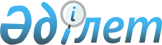 Кедендік баждарды, салықтарды төлеу жөніндегі міндеттің орындалуын қамтамасыз ету сертификатының құрылымы мен форматы туралыЕуразиялық экономикалық комиссия Алқасының 2020 жылғы 14 қаңтардағы № 3 шешімі
      Еуразиялық экономикалық одақтың Кеден кодексі 147-бабының 5-тармағына сәйкес Еуразиялық экономикалық комиссия Алқасы шешті:
      1. Қоса беріліп отырған кедендік баждарды, салықтарды төлеу жөніндегі міндеттің орындалуын қамтамасыз ету сертификатының құрылымы мен форматы бекітілсін.
      2. Осы Шешім 2021 жылғы 1 желтоқсаннан бастап күшіне енеді. Кедендік баждарды, салықтарды төлеу жөніндегі міндеттің орындалуын қамтамасыз ету сертификатының ҚҰРЫЛЫМЫ МЕН ФОРМАТЫ
      1. Осы құжат электрондық құжат түріндегі кедендік баждарды, салықтарды төлеу жөніндегі міндеттің орындалуын қамтамасыз ету сертификатының (бұдан әрі – электронды сертификат) құрылымы мен форматын айқындайды.
      Осы құжатта айқындалған құрылым мен форматты қағаз жеткізгіштегі құжат түріндегі кедендік баждарды, салықтарды төлеу жөніндегі міндеттің орындалуын қамтамасыз ету сертификатының электронды түрін қалыптастыру үшін пайдалануға болады.
      2. Электронды сертификатқа электрондық цифрлық қолтаңбамен (электрондық қолтаңбамен) қол қойылады.
      Трансшекаралық алмасу мақсаттары үшін электронды сертификатқа Еуразиялық экономикалық комиссия Алқасының 2015 жылғы 28 қаңтардағы № 125 шешімімен бекітілген Еуразиялық экономикалық одаққа мүше мемлекеттердің мемлекеттік билік органдарының бір-бірімен  және Еуразиялық экономикалық комиссиямен трансшекаралық өзара іс-қимылы кезінде электрондық құжаттармен алмасу туралы ережеге сәйкес, ал Еуразиялық экономикалық одаққа мүше мемлекеттің аумағында қолдану үшін – осы мемлекеттің заңнамасына сәйкес электрондық цифрлық қолтаңбамен (электрондық қолтаңбамен) қол қойылады.
      3. Осы құжатта пайдаланылатын ұғымдар Еуразиялық экономикалық одақтың құқығын құрайтын халықаралық шарттарда және актілерде айқындалған мәндерде қолданылады.
      Осы құжатта пайдаланылатын қысқартулар мынаны білдіреді:
      "XML" – Дүниежүзілік ғаламтор консорциумы (W3C) ұсынған кеңейтілетін белгі қою тілі;
      "мүше мемлекет" – Еуразиялық экономикалық одаққа мүше мемлекет;
      "сертификат" – кедендік баждарды, салықтарды төлеу жөніндегі міндеттің орындалуын қамтамасыз ету сертификаты;
      "Одақ" – Еуразиялық экономикалық одақ.
      4. Электронды сертификат осы құжатта айқындалған кедендік баждарды, салықтарды төлеу жөніндегі міндеттің орындалуын қамтамасыз ету сертификатының құрылымына сәйкес мына стандарттардың талаптары ескеріле отырып, XML-форматында қалыптастырылады:
      "Extensible Markup Language (XML) 1.0 (Fourth Edition)" – http://www.w3.org/TR/REC-xml мекенжайы бойынша ақпараттық-телекоммуникациялық "Интернет" желісінде жарияланған;
      "Namespaces in XML" – http://www.w3.org/TR/REC-xml-names мекенжайы бойынша ақпараттық-телекоммуникациялық "Интернет" желісінде жарияланған;
      "XML Schema Part 1: Structures" және "XML Schema Part 2:Datatypes" – http://www.w3.org/TR/xmlschema-1/ және http://www.w3.org/TR/xmlschema-2/ мекенжайлары бойынша ақпараттық-телекоммуникациялық "Интернет" желісінде жарияланған.
      5. Кедендік баждарды, салықтарды төлеу жөніндегі міндеттің орындалуын қамтамасыз ету сертификатының құрылымы Еуразиялық экономикалық одақ деректерінің моделін (бұдан әрі – деректер моделі) пайдалану негізінде әзірленген және кесте нысанында сипатталып, мыналар көрсетіледі:
      а) кедендік баждарды, салықтарды төлеу жөніндегі міндеттің орындалуын қамтамасыз ету сертификатының құрылымы туралы жалпы мәліметтер;
      б) импортталатын аттар кеңістігі (кедендік баждарды, салықтарды төлеу жөніндегі міндеттің орындалуын қамтамасыз ету сертификатының құрылымын әзірлеу кезінде пайдаланылған деректер моделінің объектілері тиесілі аттар кеңістігі);
      в) кедендік баждарды, салықтарды төлеу жөніндегі міндеттің орындалуын қамтамасыз ету сертификаты құрылымының деректемелік құрамы (тіпті қарапайым (атомдық) деректемелерге дейін иерархия деңгейлері ескеріліп);
      г) базистік деңгейдің және "Кедендік әкімшілендіру" нысаналы саласы деңгейінің деректер моделінің объектілері туралы мәліметтер:
      кедендік баждарды, салықтарды төлеу жөніндегі міндеттің орындалуын қамтамасыз ету сертификатының құрылымында пайдаланылған деректердің базалық типтері туралы құрылымын;
      кедендік баждарды, салықтарды төлеу жөніндегі міндеттің орындалуын қамтамасыз ету сертификатының құрылымында пайдаланылған деректердің жалпы қарапайым типтері туралы;
      кедендік баждарды, салықтарды төлеу жөніндегі міндеттің орындалуын қамтамасыз ету сертификатының құрылымында пайдаланылған "Кедендік әкімшілендіру" нысаналы саласы деректерінің қолданбалы қарапайым типтері туралы;
      д) кедендік баждарды, салықтарды төлеу жөніндегі міндеттің орындалуын қамтамасыз ету сертификаты құрылымының жекелеген деректемелерін толтырудың сипаттамасы.
      6. Кедендік баждарды, салықтарды төлеу жөніндегі міндеттің орындалуын қамтамасыз ету сертификатының құрылымы туралы жалпы мәліметтер 1-кестеде келтірілген.
      1-кесте Кедендік баждарды, салықтарды төлеу жөніндегі міндеттің орындалуын қамтамасыз ету сертификатының құрылымы туралы жалпы мәліметтер
      7. Импортталатын аттар кеңістіктері 2-кестеде келтірілген.
      2-кесте Импортталатын аттар кеңістіктері
      Импортталатын аттар кеңістіктеріндегі "X.X.X" кедендік баждарды, салықтарды төлеу жөніндегі міндеттің орындалуын қамтамасыз ету сертификатының құрылымын әзірлеу кезінде пайдаланылған деректер моделінің құрамдас бөліктері нұсқаларының нөмірлеріне сәйкес келеді.
      8. Кедендік баждарды, салықтарды төлеу жөніндегі міндеттің орындалуын қамтамасыз ету сертификаты құрылымының деректемелік құрамы 3-кестеде келтірілген. 
      Кестеде мынадай жолдар (графалар) қалыптастырылады:
      "деректеменің аты" – деректеменің иерархиялық нөмірі көрсетілген, деректеменің сөзбен қалыптасқан немесе ресми белгіленуі;
      "деректеменің сипаттамасы" –  деректеменің мағынасын (семантикасын) түсіндіретін мәтін;
      "сәйкестендіргіш" – деректемеге сәйкес келетін деректер моделіндегі деректер элементінің сәйкестендіргіші;
      "деректер типі" –  деректемеге сәйкес келетін деректер моделіндегі деректер типінің сәйкестендіргіші;
      "көпт." – деректемелердің көптігі (деректеменің ықтимал қайталануының міндеттілігі (опциялылығы) мен саны).
      Кедендік баждарды, салықтарды төлеу жөніндегі міндеттің орындалуын қамтамасыз ету сертификатының құрылымы деректемелерінің көптігін көрсету үшін мынадай белгіленімдер пайдаланылады:
      1 – деректеме міндетті, қайталауға жол берілмейді;
      n – деректеме міндетті, n рет қайталануға тиіс (n > 1);
      1..* – деректеме міндетті, шектеусіз қайталауға болады;
      n..* – деректеме міндетті, кемінде n рет қайталануға тиіс(n > 1);
      n..m – деректеме міндетті, кемінде  n рет және m реттен асырмай қайталануға тиіс (n > 1, m > n);
      0..1 – деректеме опциялы, қайталауға жол берілмейді;
      0..* – деректеме опциялы, шектеусіз қайталауға болады;
      0..m – деректеме опциялы, m реттен асырмай қайталауға болады (m > 1). 
      3-кесте Кедендік баждарды, салықтарды төлеу жөніндегі міндеттің орындалуын қамтамасыз ету сертификаты құрылымының деректемелік құрамы
      9. Кедендік баждарды, салықтарды төлеу жөніндегі міндеттің орындалуын қамтамасыз ету сертификатының құрылымында пайдаланылған деректердің базалық типтері туралы мәліметтер 4 және 5-кестелерде келтірілген.
      4-кесте Кедендік баждарды, салықтарды төлеу жөніндегі міндеттің орындалуын қамтамасыз ету сертификатының құрылымында пайдаланылған деректердің базалық типтері туралы жалпы мәліметтер 
      Аттар кеңістігіндегі "X.X.X" символдары кедендік баждарды, салықтарды төлеу жөніндегі міндеттің орындалуын қамтамасыз ету сертификатының құрылымын әзірлеу кезінде пайдаланылған базистік деректер моделі нұсқасының нөміріне сәйкес келеді.
      5-кестеде мынадай жолдар (графалар) қалыптастырылады:
      "сәйкестендіргіш" – деректер моделіндегі деректер типін сәйкестендіргіш;
      "UML конструкциясы" – деректер типіне сәйкес келетін деректер моделіндегі UML конструкциясының сәйкестендіргіші;
      "аты" – деректер моделіндегі деректер типінің аты;
      "мәндер саласы" – деректер типіне сәйкес келетін, жол берілетін мәндердің көптігі. 
      5-кесте Кедендік баждарды, салықтарды төлеу жөніндегі міндеттің орындалуын қамтамасыз ету сертификатының құрылымын әзірлеу кезінде пайдаланылған деректердің базалық типтері
      10. Кедендік баждарды, салықтарды төлеу жөніндегі міндеттің орындалуын қамтамасыз ету сертификатының құрылымында пайдаланылған деректердің жалпы қарапайым типтері туралы мәліметтер 6 және 7-кестелерде келтірілген.
      6-кесте Кедендік баждарды, салықтарды төлеу жөніндегі міндеттің орындалуын қамтамасыз ету сертификатының құрылымында пайдаланылған деректердің жалпы қарапайым типтері туралы жалпы мәліметтер 
      Аттар кеңістігіндегі "X.X.X" символдары кедендік баждарды, салықтарды төлеу жөніндегі міндеттің орындалуын қамтамасыз ету сертификатының құрылымын әзірлеу кезінде пайдаланылған базистік деректер моделі нұсқасының нөміріне сәйкес келеді.
      7-кестеде мынадай жолдар (графалар) қалыптастырылады:
      "сәйкестендіргіш" – деректер моделіндегі деректер типін сәйкестендіргіш;
      "UML конструкциясы" – деректер типіне сәйкес келетін деректер моделіндегі UML конструкциясының сәйкестендіргіші;
      "аты" – деректер моделіндегі деректер типінің аты;
      "мәндер саласы" – деректер типіне сәйкес келетін, жол берілетін мәндердің көптігі.
      7-кесте Кедендік баждарды, салықтарды төлеу жөніндегі міндеттің орындалуын қамтамасыз ету сертификатының құрылымында пайдаланылған деректердің жалпы қарапайым типтері
      11. Кедендік баждарды, салықтарды төлеу жөніндегі міндеттің орындалуын қамтамасыз ету сертификатының құрылымында пайдаланылған "Кедендік әкімшілендіру" нысаналы саласы деректерінің қолданбалы  қарапайым типтері туралы мәліметтер 8 және 9-кестелерде келтірілген.
      8-кесте Кедендік баждарды, салықтарды төлеу жөніндегі міндеттің орындалуын қамтамасыз ету сертификатының құрылымында пайдаланылған "Кедендік әкімшілендіру" нысаналы саласы деректерінің қолданбалы  қарапайым типтері туралы жалпы мәліметтер
      Аттар кеңістігіндегі "X.X.X" символдары кедендік баждарды, салықтарды төлеу жөніндегі міндеттің орындалуын қамтамасыз ету сертификатының құрылымын әзірлеу кезінде пайдаланылған деректер моделінің "Кедендік әкімшілендіру" нысаналы саласы нұсқасының нөміріне сәйкес келеді.
      9-кестеде мынадай жолдар (графалар) қалыптастырылады:
      "сәйкестендіргіш" – деректер моделіндегі деректер типін сәйкестендіргіш;
      "UML конструкциясы" – деректер типіне сәйкес келетін деректер моделіндегі UML конструкциясының сәйкестендіргіші;
      "аты" – деректер моделіндегі деректер типінің аты;
      "мәндер саласы" – деректер типіне сәйкес келетін, жол берілетін мәндердің көптігі.
      9-кесте Кедендік баждарды, салықтарды төлеу жөніндегі міндеттің орындалуын қамтамасыз ету сертификатының құрылымында пайдаланылған "Кедендік әкімшілендіру" нысаналы саласы деректерінің қолданбалы  қарапайым типтері
      12. Кедендік баждарды, салықтарды төлеу жөніндегі міндеттің орындалуын қамтамасыз ету сертификаты құрылымының жекелеген деректемелерін толтыру сипаттамасы 10-кестеде келтірілген.
      Кестеде мынадай жолдар (графалар) қалыптастырылады:
      "деректеменің аты" – деректеменің иерархиялық нөмірі көрсетіліп, деректеменің қалыптасқан немесе ресми сөзбен белгіленуі;
      "нысан гр. №/ Тәртіптің тармағы" – кедендік баждарды, салықтарды төлеу жөніндегі міндеттің орындалуын қамтамасыз ету сертификатының нысаны графасының нөмірі немесе Еуразиялық экономикалық комиссия Алқасының 2019 жылғы 19 қарашадағы № 199 шешімімен бекітілген Кедендік баждарды, салықтарды төлеу жөніндегі міндеттің орындалуын қамтамасыз ету сертификатын толтыру тәртібінің кедендік баждарды, салықтарды төлеу жөніндегі міндеттің орындалуын қамтамасыз ету сертификаты құрылымының деректемесіне сәйкес келетін тармағы (тармақшасы, абзацы);
      "белгі" – деректемені толтыру қажеттігін (қажеттігінің жоқ екенін) көрсететін белгі. Ықтимал мәндер: 
      M – деректеме толтырылуға тиіс;
      B – деректеме толтырылмайды;
      O – деректемені толтыру шарты Еуразиялық экономикалық комиссия Алқасының 2019 жылғы 19 қарашадағы № 199 шешімімен бекітілген Кедендік баждарды, салықтарды төлеу жөніндегі міндеттің орындалуын қамтамасыз ету сертификатын толтыру тәртібімен және (немесе) деректемені толтыру қағидасымен айқындалады;
      "деректемені толтыру қағидасы" – деректемені толтыру қағидасын айқындайды;
      "қағида түрі" – деректемені толтыру қағидасы түрінің кодын айқындайды:
      "1" – жалпы қағида, Одақ құқығымен белгіленеді; 
      "2" – мүше мемлекетте деректемені толтыру ерекшеліктерін айқындайтын қағида, Одақ құқығымен белгіленеді;
      "3" – қағида, мүше мемлекеттің заңнамасымен белгіленеді;
      "елдің коды" – деректемені толтырудың "2" немесе "3" түрінің қағидасы қолданылатын әлем елдерінің сыныптауышына сәйкес мүше мемлекеттің коды (AM, BY, KZ, KG, RU);
      "қағиданың сипаттамасы" – деректемені толтыру қағидасының сипаттамасы.
      10-кесте Кедендік баждарды, салықтарды төлеу жөніндегі міндеттің орындалуын қамтамасыз ету сертификаты құрылымының жекелеген деректемелерін толтыру сипаттамасы
      ________________
      *Күрделі деректемеге кіретін салынған деректемелер үшін осы күрделі деректеме толтырылған жағдайда қолданылады. Қарапайым деректеменің атрибуттері үшін осы қарапайым деректеме толтырылған жағдайда қолданылады.
					© 2012. Қазақстан Республикасы Әділет министрлігінің «Қазақстан Республикасының Заңнама және құқықтық ақпарат институты» ШЖҚ РМК
				
      Еуразиялық экономикалық комиссияАлқасының Төрағасы

Т. Саркисян
Еуразиялық экономикалық
комиссия Алқасының
2020 жылғы 14 қаңтардағы
№ 3 шешімімен
БЕКІТІЛГЕН
Р/с №
Элементтің белгіленімі
Сипаттамасы
1
2
3
1
Аты
кедендік баждарды, салықтарды төлеу жөніндегі міндеттің орындалуын қамтамасыз ету сертификат
2
Сәйкестендіргіш
R.044
3
Нұсқа
1.0.0
4
Аттар кеңістігінің сәйкестендіргіші
urn:EEC:R:044:GuaranteeCertificate:v1.0.0
5
XML-құжаттың түбірлік элементі 
GuaranteeCertificate
6
XML-схемасы файлының аты
EEC_R_044_GuaranteeCertificate_v1.0.0.xsd
Р/с №
Аттар кеңістігінің сәйкестендіргіші 
Префикс
1
2
3
1
urn:EEC:M:CA:ComplexDataObjects:vX.X.X
cacdo
2
urn:EEC:M:CA:SimpleDataObjects:vX.X.X
casdo
3
urn:EEC:M:ComplexDataObjects:vX.X.X
ccdo
4
urn:EEC:M:SimpleDataObjects:vX.X.X
csdo
Деректеменің аты
Деректеменің сипаттамасы
Деректеменің сипаттамасы
Сәйкестендіргіш
Деректер типі
Көпт.
1. Электрондық құжаттың (мәліметтердің) коды
(csdo:‌EDoc‌Code)
электрондық құжаттар және мәліметтер құрылымдарының тізіліміне сәйкес  электрондық құжаттың (мәліметтердің) кодпен белгіленуі
электрондық құжаттар және мәліметтер құрылымдарының тізіліміне сәйкес  электрондық құжаттың (мәліметтердің) кодпен белгіленуі
M.SDE.90001
M.SDT.90001
1
2. Электрондық құжаттың (мәліметтердің) сәйкестендіргіші
(csdo:‌EDoc‌Id)
электрондық құжатты (мәліметтерді) бір мәнді сәйкестендіретін символдардың жолы
электрондық құжатты (мәліметтерді) бір мәнді сәйкестендіретін символдардың жолы
M.SDE.90007
M.SDT.90003
1
3. Бастапқы электрондық құжаттың (мәліметтердің) сәйкестендіргіші
(csdo:‌EDoc‌Ref‌Id)
жауап ретінде осы электрондық құжат (мәліметтер) құрылған электрондық құжаттың (мәліметтердің) сәйкестендіргіші 
жауап ретінде осы электрондық құжат (мәліметтер) құрылған электрондық құжаттың (мәліметтердің) сәйкестендіргіші 
M.SDE.90008
M.SDT.90003
0..1
4. Электрондық құжаттың (мәліметтердің) күні мен уақыты
(csdo:‌EDoc‌Date‌Time)
электрондық құжат (мәліметтер) жасалған күні мен уақыты
электрондық құжат (мәліметтер) жасалған күні мен уақыты
M.SDE.90002
M.BDT.00006
1
5. Электрондық құжаттың белгісі
(casdo:‌EDoc‌Indicator‌Code)
электрондық құжаттың белгісі
электрондық құжаттың белгісі
M.CA.SDE.00135
M.CA.SDT.00201
1
6. Кедендік баждарды, салықтарды төлеу жөніндегі міндеттің орындалуын қамтамасыз ету сертификатының тіркеу нөмірі
(cacdo:‌Guarantee‌Certificate‌Id‌Details)
кедендік баждарды, салықтарды төлеу жөніндегі міндеттің орындалуын қамтамасыз ету сертификатының тіркеу нөмірі туралы мәліметтер
кедендік баждарды, салықтарды төлеу жөніндегі міндеттің орындалуын қамтамасыз ету сертификатының тіркеу нөмірі туралы мәліметтер
M.CA.CDE.00218
M.CA.CDT.00258
Салынған элементтер мәндерінің салаларымен айқындалады
0..1
6.1. Кеден органының коды
(csdo:‌Customs‌Office‌Code)
кеден органының кодпен белгіленуі
кеден органының кодпен белгіленуі
M.SDE.00255
M.SDT.00184
1
6.2. Құжаттың күні
(csdo:‌Doc‌Creation‌Date)
құжаттың тіркелген күні
құжаттың тіркелген күні
M.SDE.00045
M.BDT.00005
1
6.3. Тіркеу журналы бойынша кедендік құжаттың нөмірі
(casdo:‌Customs‌Document‌Id)
тіркеу журналы бойынша кедендік құжаттың нөмірі
тіркеу журналы бойынша кедендік құжаттың нөмірі
M.CA.SDE.00478
M.CA.SDT.00118
1
7. Соңғы күні
(csdo:‌End‌Date)
кедендік баждарды, салықтарды төлеу жөніндегі міндеттің орындалуын қамтамасыз сертификатының қолданылу мерзімі аяқталатын күн 
кедендік баждарды, салықтарды төлеу жөніндегі міндеттің орындалуын қамтамасыз сертификатының қолданылу мерзімі аяқталатын күн 
M.SDE.00074
M.BDT.00005
0..1
8. Кедендік баждарды, салықтарды төлеу жөніндегі міндеттің орындалуын қамтамасыз ету сертификатын ұсынған тұлға толтыратын мәліметтер
(cacdo:‌Guarantee‌Certificate‌Information‌Details)
кедендік баждарды, салықтарды төлеу жөніндегі міндеттің орындалуын қамтамасыз ету сертификатын ұсынған тұлға толтыратын мәліметтер
кедендік баждарды, салықтарды төлеу жөніндегі міндеттің орындалуын қамтамасыз ету сертификатын ұсынған тұлға толтыратын мәліметтер
M.CA.CDE.00350
M.CA.CDT.00500
Салынған элементтер мәндерінің салаларымен айқындалады
0..1
8.1. Кедендік баждарды, салықтарды төлеу жөніндегі міндеттің орындалуын қамтамасыз ету сертификатының сілтеме нөмірі
(cacdo:‌Ref‌Guarantee‌Certificate‌Id‌Details)
алдыңғы кедендік баждарды, салықтарды төлеу жөніндегі міндеттің орындалуын қамтамасыз ету сертификатының тіркеу нөмірі 
алдыңғы кедендік баждарды, салықтарды төлеу жөніндегі міндеттің орындалуын қамтамасыз ету сертификатының тіркеу нөмірі 
M.CA.CDE.01196
M.CA.CDT.00258
Салынған элементтер мәндерінің салаларымен айқындалады
0..1
8.1.1. Кеден органының коды
(csdo:‌Customs‌Office‌Code)
кеден органының кодпен белгіленуі
кеден органының кодпен белгіленуі
M.SDE.00255
M.SDT.00184
1
8.1.2. Құжаттың күні
(csdo:‌Doc‌Creation‌Date)
құжаттың тіркелген күні
құжаттың тіркелген күні
M.SDE.00045
M.BDT.00005
1
8.1.3. Тіркеу журналы бойынша кедендік құжаттың нөмірі
(casdo:‌Customs‌Document‌Id)
тіркеу журналы бойынша кедендік құжаттың нөмірі
тіркеу журналы бойынша кедендік құжаттың нөмірі
M.CA.SDE.00478
M.CA.SDT.00118
1
8.2. Кедендік және өзге де баждарды төлеу жөніндегі міндеттің орындалуын қамтамасыз етуді ұсынған тұлға
(cacdo:‌Surety‌Subject‌Details)
кедендік және өзге де баждарды төлеу жөніндегі міндеттің орындалуын қамтамасыз етуді ұсынған тұлға туралы мәліметтер
кедендік және өзге де баждарды төлеу жөніндегі міндеттің орындалуын қамтамасыз етуді ұсынған тұлға туралы мәліметтер
M.CA.CDE.01190
M.CA.CDT.00442
Салынған элементтер мәндерінің салаларымен айқындалады
1
8.2.1. Елдің коды
(csdo:‌Unified‌Country‌Code)
елдің кодпен белгіленуі
елдің кодпен белгіленуі
M.SDE.00162
M.SDT.00112
0..1
а) анықтамалықтың (сыныптауыштың) сәйкестендіргіші
(codeListId атрибуты)
оған сәйкес код көрсетілген анықтамалықтың (сыныптауыштың) белгіленімі
оған сәйкес код көрсетілген анықтамалықтың (сыныптауыштың) белгіленімі
–
M.SDT.00091
1
8.2.2. Субъектінің атауы
(csdo:‌Subject‌Name)
шаруашылық жүргізуші субъектінің толық атауы немесе жеке тұлғаның тегі, аты, әкесінің аты
шаруашылық жүргізуші субъектінің толық атауы немесе жеке тұлғаның тегі, аты, әкесінің аты
M.SDE.00224
M.SDT.00056
0..1
8.2.3. Субъектінің қысқаша атауы
(csdo:‌Subject‌Brief‌Name)
шаруашылық жүргізуші субъектінің қысқартылған атауы немесе жеке тұлғаның тегі, аты, әкесінің аты
шаруашылық жүргізуші субъектінің қысқартылған атауы немесе жеке тұлғаның тегі, аты, әкесінің аты
M.SDE.00225
M.SDT.00055
0..1
8.2.4. Ұйымдық-құқықтық нысанның коды
(csdo:‌Business‌Entity‌Type‌Code)
шаруашылық жүргізуші субъект тіркелген ұйымдық-құқықтық нысанның кодпен белгіленуі
шаруашылық жүргізуші субъект тіркелген ұйымдық-құқықтық нысанның кодпен белгіленуі
M.SDE.00023
M.SDT.00140
0..1
а) анықтамалықтың (сыныптауыштың) сәйкестендіргіші
(codeListId атрибуты)
оған сәйкес код көрсетілген анықтамалықтың (сыныптауыштың) белгіленімі
оған сәйкес код көрсетілген анықтамалықтың (сыныптауыштың) белгіленімі
–
M.SDT.00091
1
8.2.5. Ұйымдық-құқықтық нысанның атауы
(csdo:‌Business‌Entity‌Type‌Name)
шаруашылық жүргізуші субъект тіркелген ұйымдық-құқықтық нысанның атауы
шаруашылық жүргізуші субъект тіркелген ұйымдық-құқықтық нысанның атауы
M.SDE.00090
M.SDT.00056
0..1
8.2.6. Шаруашылық жүргізуші субъектіні сәйкестендіргіш
(csdo:‌Business‌Entity‌Id)
тізілім (тіркелім) бойынша жазбаның мемлекеттік тіркеу кезінде берілген нөмірі (коды) 
тізілім (тіркелім) бойынша жазбаның мемлекеттік тіркеу кезінде берілген нөмірі (коды) 
M.SDE.00189
M.SDT.00157
0..1
а) сәйкестендіру әдісі
(kindId атрибуты)
шаруашылық жүргізуші субъектілерді сәйкестендіру әдісі
шаруашылық жүргізуші субъектілерді сәйкестендіру әдісі
–
M.SDT.00158
1
8.2.7. Бірегей кедендік сәйкестендіру нөмірі
(casdo:‌CAUnique‌Customs‌Number‌Id)
кедендік сәйкестендіру (бірегей сәйкестендіру) нөмірі туралы мәліметтер
кедендік сәйкестендіру (бірегей сәйкестендіру) нөмірі туралы мәліметтер
M.CA.SDE.00626
M.CA.SDT.00188
0..1
а) елдің коды
(countryCode атрибуты)
қағидалары бойынша көрсетілген сәйкестендіру нөмірі қалыптастырылған елдің кодпен белгіленуі
қағидалары бойынша көрсетілген сәйкестендіру нөмірі қалыптастырылған елдің кодпен белгіленуі
–
M.SDT.00159
0..1
б) анықтамалықтың (сыныптауыштың) сәйкестендіргіші
(countryCodeListId атрибуты)
әлем елдері сыныптауышының сәйкестендіргіші
әлем елдері сыныптауышының сәйкестендіргіші
–
M.SDT.00091
0..1
8.2.8. Салық төлеушінің сәйкестендіргіші
(csdo:‌Taxpayer‌Id)
салық төлеуші тіркелген елдің салық төлеушілерінің тізіліміндегі субъектінің сәйкестендіргіші
салық төлеуші тіркелген елдің салық төлеушілерінің тізіліміндегі субъектінің сәйкестендіргіші
M.SDE.00025
M.SDT.00025
0..1
8.2.9. Тіркеуге қою себебінің коды
(csdo:‌Tax‌Registration‌Reason‌Code)
Ресей Федерациясында субъектіні салық есебіне қою себебін сәйкестендіруші коды
Ресей Федерациясында субъектіні салық есебіне қою себебін сәйкестендіруші коды
M.SDE.00030
M.SDT.00030
0..1
8.2.10. Жеке тұлғаның сәйкестендіргіші 
(casdo:‌Person‌Id)
жеке тұлғаның бірегей сәйкестендіргіші 
жеке тұлғаның бірегей сәйкестендіргіші 
M.CA.SDE.00129
M.CA.SDT.00190
0..1
8.2.11. Жеке куәлік
(ccdo:‌Identity‌Doc‌V3‌Details)
жеке тұлғаның жеке басын куәландыратын құжат туралы мәліметтер
жеке тұлғаның жеке басын куәландыратын құжат туралы мәліметтер
M.CDE.00056
M.CDT.00062
Салынған элементтер мәндерінің салаларымен айқындалады
0..1
*.1. Елдің коды
(csdo:‌Unified‌Country‌Code)
елдің кодпен белгіленуі
елдің кодпен белгіленуі
M.SDE.00162
M.SDT.00112
1
а) анықтамалықтың (сыныптауыштың) сәйкестендіргіші
(codeListId атрибуты)
оған сәйкес код көрсетілген анықтамалықтың (сыныптауыштың) белгіленімі
оған сәйкес код көрсетілген анықтамалықтың (сыныптауыштың) белгіленімі
–
M.SDT.00091
1
*.2. Жеке тұлғаны куәландыратын құжат түрінің коды
(csdo:‌Identity‌Doc‌Kind‌Code)
жеке тұлғаны куәландыратын құжат түрінің коды
жеке тұлғаны куәландыратын құжат түрінің коды
M.SDE.00136
M.SDT.00098
0..1
а) анықтамалықтың (сыныптауыштың) сәйкестендіргіші
(codeListId атрибуты)
оған сәйкес код көрсетілген анықтамалықтың (сыныптауыштың) белгіленімі
оған сәйкес код көрсетілген анықтамалықтың (сыныптауыштың) белгіленімі
–
M.SDT.00091
0..1
*.3. Құжат түрінің атауы
(csdo:‌Doc‌Kind‌Name)
құжат түрінің атауы
құжат түрінің атауы
M.SDE.00095
M.SDT.00134
0..1
*.4. Құжат сериясы
(csdo:‌Doc‌Series‌Id)
құжат сериясының цифрмен немесе әріп-цифрмен белгіленуі
құжат сериясының цифрмен немесе әріп-цифрмен белгіленуі
M.SDE.00157
M.SDT.00092
0..1
*.5. Құжат нөмірі
(csdo:‌Doc‌Id)
құжатты тіркеген кезде оған берілген цифрлық немесе әріп-цифрлық белгіленімі
құжатты тіркеген кезде оған берілген цифрлық немесе әріп-цифрлық белгіленімі
M.SDE.00044
M.SDT.00093
1
*.6. Құжаттың күні
(csdo:‌Doc‌Creation‌Date)
құжат берілген, қол қойылған, бекітілген немесе тіркелген күн
құжат берілген, қол қойылған, бекітілген немесе тіркелген күн
M.SDE.00045
M.BDT.00005
0..1
*.7. Құжаттың қолданылу мерзімі аяқталатын күн
(csdo:‌Doc‌Validity‌Date)
құжат күшінде болатын мерзім аяқталатын күн
құжат күшінде болатын мерзім аяқталатын күн
M.SDE.00052
M.BDT.00005
0..1
*.8. Мүше мемлекеттің уәкілетті органының сәйкестендіргіші
(csdo:‌Authority‌Id)
мүше мемлекеттің мемлекеттік билік органын не ол уәкілеттік берген, құжатты берген ұйымды сәйкестендіретін жол
мүше мемлекеттің мемлекеттік билік органын не ол уәкілеттік берген, құжатты берген ұйымды сәйкестендіретін жол
M.SDE.00068
M.SDT.00092
0..1
*.9.  Мүше мемлекеттің уәкілетті органының атауы
(csdo:‌Authority‌Name)
мүше мемлекеттің мемлекеттік билік органының не ол уәкілеттік берген, құжатты берген ұйымның толық атауы
мүше мемлекеттің мемлекеттік билік органының не ол уәкілеттік берген, құжатты берген ұйымның толық атауы
M.SDE.00066
M.SDT.00056
0..1
8.2.12. Мекенжай
(ccdo:‌Subject‌Address‌Details)
мекенжай
мекенжай
M.CDE.00058
M.CDT.00064
Салынған элементтер мәндерінің салаларымен айқындалады
0..*
*.1. Мекенжай түрінің коды
(csdo:‌Address‌Kind‌Code)
мекенжай түрінің кодпен белгіленуі 
мекенжай түрінің кодпен белгіленуі 
M.SDE.00192
M.SDT.00162
0..1
*.2. Елдің коды
(csdo:‌Unified‌Country‌Code)
елдің кодпен белгіленуі
елдің кодпен белгіленуі
M.SDE.00162
M.SDT.00112
0..1
а) анықтамалықтың (сыныптауыштың) сәйкестендіргіші
(codeListId атрибуты)
оған сәйкес код көрсетілген анықтамалықтың (сыныптауыштың) белгіленімі
оған сәйкес код көрсетілген анықтамалықтың (сыныптауыштың) белгіленімі
–
M.SDT.00091
1
*.3. Аумақтың коды
(csdo:‌Territory‌Code)
әкімшілік-аумақтық бөлініс бірлігінің коды
әкімшілік-аумақтық бөлініс бірлігінің коды
M.SDE.00031
M.SDT.00031
0..1
*.4. Өңір
(csdo:‌Region‌Name)
бірінші деңгейдегі әкімшілік-аумақтық бөлініс бірлігінің атауы
бірінші деңгейдегі әкімшілік-аумақтық бөлініс бірлігінің атауы
M.SDE.00007
M.SDT.00055
0..1
*.5. Аудан
(csdo:‌District‌Name)
екінші деңгейдегі әкімшілік-аумақтық бөлініс бірлігінің атауы
екінші деңгейдегі әкімшілік-аумақтық бөлініс бірлігінің атауы
M.SDE.00008
M.SDT.00055
0..1
*.6. Қала
(csdo:‌City‌Name)
қаланың атауы
қаланың атауы
M.SDE.00009
M.SDT.00055
0..1
*.7. Елді мекен
(csdo:‌Settlement‌Name)
елді мекеннің атауы
елді мекеннің атауы
M.SDE.00057
M.SDT.00055
0..1
*.8. Көше
(csdo:‌Street‌Name)
қалалық инфрақұрылымның көше-жол желісі элементінің атауы
қалалық инфрақұрылымның көше-жол желісі элементінің атауы
M.SDE.00010
M.SDT.00055
0..1
*.9. Үйдің нөмірі
(csdo:‌Building‌Number‌Id)
үйдің, корпустың, құрылыстың белгіленімі
үйдің, корпустың, құрылыстың белгіленімі
M.SDE.00011
M.SDT.00093
0..1
*.10. Үй-жайдың нөмірі
(csdo:‌Room‌Number‌Id)
офистің немесе пәтердің белгіленімі
офистің немесе пәтердің белгіленімі
M.SDE.00012
M.SDT.00092
0..1
*.11. Почта индексі
(csdo:‌Post‌Code)
почта байланысы кәсіпорнының почта индексі
почта байланысы кәсіпорнының почта индексі
M.SDE.00006
M.SDT.00006
0..1
*.12. Абоненттік жәшік нөмірі
(csdo:‌Post‌Office‌Box‌Id)
почта байланысы кәсіпорнындағы абоненттік жәшік нөмірі
почта байланысы кәсіпорнындағы абоненттік жәшік нөмірі
M.SDE.00013
M.SDT.00092
0..1
8.2.13. Қатынас жасау деректемесі
(ccdo:‌Communication‌Details)
субъектінің қатынас жасау деректемесі
субъектінің қатынас жасау деректемесі
M.CDE.00003
M.CDT.00003
Салынған элементтер мәндерінің салаларымен айқындалады
0..*
*.1. Байланыс түрінің коды
(csdo:‌Communication‌Channel‌Code)
байланыс құралының (арнасының) (телефон, факс, электронды почта және т.б.) кодтың белгіленімі
байланыс құралының (арнасының) (телефон, факс, электронды почта және т.б.) кодтың белгіленімі
M.SDE.00014
M.SDT.00163
0..1
*.2. Байланыс түрінің атауы
(csdo:‌Communication‌Channel‌Name)
байланыс құралының (арнасының) (телефон, факс, электронды почта және т.б.) атауы
байланыс құралының (арнасының) (телефон, факс, электронды почта және т.б.) атауы
M.SDE.00093
M.SDT.00055
0..1
*.3. Байланыс арнасының сәйкестендіргіші
(csdo:‌Communication‌Channel‌Id)
байланыс арнасын сәйкестендіретін символдардың дәйектілігі (телефон, факс нөмірін, электронды почта мекенжайын және т.б. көрсету)
байланыс арнасын сәйкестендіретін символдардың дәйектілігі (телефон, факс нөмірін, электронды почта мекенжайын және т.б. көрсету)
M.SDE.00015
M.SDT.00015
1..*
8.3. Кедендік баждарды, салықтарды төлеу жөніндегі міндеттің орындалуын қамтамасыз ету тәсілінің коды
(casdo:‌Payment‌Guarantee‌Method‌Code)
кедендік баждарды, салықтарды төлеу жөніндегі міндеттің орындалуын қамтамасыз ету тәсілінің кодпен белгіленуі
кедендік баждарды, салықтарды төлеу жөніндегі міндеттің орындалуын қамтамасыз ету тәсілінің кодпен белгіленуі
M.CA.SDE.00557
M.CA.SDT.00164
1
а) анықтамалықтың (сыныптауыштың) сәйкестендіргіші
(codeListId атрибуты)
оған сәйкес код көрсетілген анықтамалықтың (сыныптауыштың) белгіленімі
оған сәйкес код көрсетілген анықтамалықтың (сыныптауыштың) белгіленімі
–
M.SDT.00091
1
8.4. Кедендік баждарды, салықтарды төлеу жөніндегі міндеттің орындалуын қамтамасыз етуді растайтын құжат
(cacdo:‌GCGuarantee‌Confirm‌Doc‌Details)
кедендік баждарды, салықтарды төлеу жөніндегі міндеттің орындалуын қамтамасыз етуді растайтын құжат туралы мәліметтер
кедендік баждарды, салықтарды төлеу жөніндегі міндеттің орындалуын қамтамасыз етуді растайтын құжат туралы мәліметтер
M.CA.CDE.01215
M.CA.CDT.01151
Салынған элементтер мәндерінің салаларымен айқындалады
1..*
8.4.1. Кедендік баждарды, салықтарды төлеу жөніндегі міндеттің орындалуын қамтамасыз етудің ұсынылғанын (қабылданғанын) растайтын құжат
(cacdo:‌Guarantee‌Doc‌Details)
кедендік баждарды, салықтарды төлеу жөніндегі міндеттің орындалуын қамтамасыз етудің ұсынылғанын (қабылданғанын) растайтын құжат туралы мәліметтер
кедендік баждарды, салықтарды төлеу жөніндегі міндеттің орындалуын қамтамасыз етудің ұсынылғанын (қабылданғанын) растайтын құжат туралы мәліметтер
M.CA.CDE.00082
M.CA.CDT.00005
Салынған элементтер мәндерінің салаларымен айқындалады
1
*.1. Құжат түрінің коды
(csdo:‌Doc‌Kind‌Code)
құжат түрінің кодпен белгіленуі
құжат түрінің кодпен белгіленуі
M.SDE.00054
M.SDT.00140
0..1
а) анықтамалықтың (сыныптауыштың) сәйкестендіргіші
(codeListId атрибуты)
оған сәйкес код көрсетілген анықтамалықтың (сыныптауыштың) белгіленімі
оған сәйкес код көрсетілген анықтамалықтың (сыныптауыштың) белгіленімі
–
M.SDT.00091
1
*.2. Құжаттың атауы
(csdo:‌Doc‌Name)
құжаттың атауы
құжаттың атауы
M.SDE.00108
M.SDT.00134
0..1
*.3. Құжат нөмірі
(csdo:‌Doc‌Id)
құжатты тіркеген кезде оған берілген цифрлық немесе әріп-цифрлық белгіленімі
құжатты тіркеген кезде оған берілген цифрлық немесе әріп-цифрлық белгіленімі
M.SDE.00044
M.SDT.00093
0..1
*.4. Құжаттың күні
(csdo:‌Doc‌Creation‌Date)
құжат берілген, қол қойылған, бекітілген немесе тіркелген күн
құжат берілген, қол қойылған, бекітілген немесе тіркелген күн
M.SDE.00045
M.BDT.00005
0..1
*.5. Құжаттың қолданылу мерзімі басталатын күн
(csdo:‌Doc‌Start‌Date)
құжат күшінде болатын мерзім басталатын күн
құжат күшінде болатын мерзім басталатын күн
M.SDE.00137
M.BDT.00005
0..1
*.6. Құжаттың қолданылу мерзімі аяқталатын күн
(csdo:‌Doc‌Validity‌Date)
құжат күшінде болатын мерзім аяқталатын күн
құжат күшінде болатын мерзім аяқталатын күн
M.SDE.00052
M.BDT.00005
0..1
8.4.2. Құжат
(ccdo:‌Doc‌V4‌Details)
кедендік және өзге де баждарды төлеу жөніндегі міндеттің орындалуын қамтамасыз етудің ұсынылғанын растайтын құжаттың кеден органы берген тіркеу нөмірі туралы мәліметтер
кедендік және өзге де баждарды төлеу жөніндегі міндеттің орындалуын қамтамасыз етудің ұсынылғанын растайтын құжаттың кеден органы берген тіркеу нөмірі туралы мәліметтер
M.CDE.00077
M.CDT.00081
Салынған элементтер мәндерінің салаларымен айқындалады
0..1
*.1. Құжат түрінің коды
(csdo:‌Doc‌Kind‌Code)
құжат түрінің кодпен белгіленуі
құжат түрінің кодпен белгіленуі
M.SDE.00054
M.SDT.00140
0..1
а) анықтамалықтың (сыныптауыштың) сәйкестендіргіші
(codeListId атрибуты)
оған сәйкес код көрсетілген анықтамалықтың (сыныптауыштың) белгіленімі
оған сәйкес код көрсетілген анықтамалықтың (сыныптауыштың) белгіленімі
–
M.SDT.00091
1
*.2. Құжаттың атауы
(csdo:‌Doc‌Name)
құжаттың атауы
құжаттың атауы
M.SDE.00108
M.SDT.00134
0..1
*.3. Құжат нөмірі
(csdo:‌Doc‌Id)
құжатты тіркеген кезде оған берілген цифрлық немесе әріп-цифрлық белгіленімі
құжатты тіркеген кезде оған берілген цифрлық немесе әріп-цифрлық белгіленімі
M.SDE.00044
M.SDT.00093
0..1
*.4. Құжаттың күні
(csdo:‌Doc‌Creation‌Date)
құжат берілген, қол қойылған, бекітілген немесе тіркелген күн
құжат берілген, қол қойылған, бекітілген немесе тіркелген күн
M.SDE.00045
M.BDT.00005
0..1
8.4.3. Қамтамасыз етудің сомасы (мөлшері)
(casdo:‌Guarantee‌Amount)
құжат бойынша ұсынылған қамтамасыз етудің мөлшері
құжат бойынша ұсынылған қамтамасыз етудің мөлшері
M.CA.SDE.00419
M.CA.SDT.00001
0..1
а) валюта коды
(currencyCode атрибуты)
валютаның кодпен белгіленуі
валютаның кодпен белгіленуі
–
M.SDT.00144
1
б) анықтамалықтың (сыныптауыштың) сәйкестендіргіші
(currencyCodeListId атрибуты)
валюталар сыныптауышының сәйкестендіргіші
валюталар сыныптауышының сәйкестендіргіші
–
M.SDT.00091
1
8.5. Қамтамасыз етудің сомасы (мөлшері)
(casdo:‌Guarantee‌Amount)
кедендік баждарды, салықтарды төлеу жөніндегі міндеттің орындалуын қамтамасыз ету сертификатының сомасы
кедендік баждарды, салықтарды төлеу жөніндегі міндеттің орындалуын қамтамасыз ету сертификатының сомасы
M.CA.SDE.00419
M.CA.SDT.00001
1
а) валюта коды
(currencyCode атрибуты)
валютаның кодпен белгіленуі
валютаның кодпен белгіленуі
–
M.SDT.00144
1
б) анықтамалықтың (сыныптауыштың) сәйкестендіргіші
(currencyCodeListId атрибуты)
валюталар сыныптауышының сәйкестендіргіші
валюталар сыныптауышының сәйкестендіргіші
–
M.SDT.00091
1
8.6. Кедендік транзит рәсімінің декларанты
(cacdo:‌Transit‌Declarant‌Details)
кедендік транзит кедендік рәсіміне орналастырылатын тауарлардың декларанты туралы мәліметтер
кедендік транзит кедендік рәсіміне орналастырылатын тауарлардың декларанты туралы мәліметтер
M.CA.CDE.01195
M.CA.CDT.00442
Салынған элементтер мәндерінің салаларымен айқындалады
1
8.6.1. Елдің коды
(csdo:‌Unified‌Country‌Code)
елдің кодпен белгіленуі
елдің кодпен белгіленуі
M.SDE.00162
M.SDT.00112
0..1
а) анықтамалықтың (сыныптауыштың) сәйкестендіргіші
(codeListId атрибуты)
оған сәйкес код көрсетілген анықтамалықтың (сыныптауыштың) белгіленімі
оған сәйкес код көрсетілген анықтамалықтың (сыныптауыштың) белгіленімі
–
M.SDT.00091
1
8.6.2. Субъектінің атауы
(csdo:‌Subject‌Name)
шаруашылық жүргізуші субъектінің толық атауы немесе жеке тұлғаның тегі, аты, әкесінің аты
шаруашылық жүргізуші субъектінің толық атауы немесе жеке тұлғаның тегі, аты, әкесінің аты
M.SDE.00224
M.SDT.00056
0..1
8.6.3. Субъектінің қысқаша атауы
(csdo:‌Subject‌Brief‌Name)
шаруашылық жүргізуші субъектінің қысқартылған атауы немесе жеке тұлғаның тегі, аты, әкесінің аты
шаруашылық жүргізуші субъектінің қысқартылған атауы немесе жеке тұлғаның тегі, аты, әкесінің аты
M.SDE.00225
M.SDT.00055
0..1
8.6.4. Ұйымдық-құқықтық нысанның коды
(csdo:‌Business‌Entity‌Type‌Code)
шаруашылық жүргізуші субъект тіркелген ұйымдық-құқықтық нысанның кодпен белгіленуі
шаруашылық жүргізуші субъект тіркелген ұйымдық-құқықтық нысанның кодпен белгіленуі
M.SDE.00023
M.SDT.00140
0..1
а) анықтамалықтың (сыныптауыштың) сәйкестендіргіші
(codeListId атрибуты)
оған сәйкес код көрсетілген анықтамалықтың (сыныптауыштың) белгіленімі
оған сәйкес код көрсетілген анықтамалықтың (сыныптауыштың) белгіленімі
–
M.SDT.00091
1
8.6.5. Ұйымдық-құқықтық нысанның атауы
(csdo:‌Business‌Entity‌Type‌Name)
шаруашылық жүргізуші субъект тіркелген ұйымдық-құқықтық нысанның атауы
шаруашылық жүргізуші субъект тіркелген ұйымдық-құқықтық нысанның атауы
M.SDE.00090
M.SDT.00056
0..1
8.6.6. Шаруашылық жүргізуші субъектіні сәйкестендіргіш
(csdo:‌Business‌Entity‌Id)
тізілім (тіркелім) бойынша жазбаның мемлекеттік тіркеу кезінде берілген нөмірі (коды) 
тізілім (тіркелім) бойынша жазбаның мемлекеттік тіркеу кезінде берілген нөмірі (коды) 
M.SDE.00189
M.SDT.00157
0..1
а) сәйкестендіру әдісі
(kindId атрибуты)
шаруашылық жүргізуші субъектілерді сәйкестендіру әдісі
шаруашылық жүргізуші субъектілерді сәйкестендіру әдісі
–
M.SDT.00158
1
8.6.7. Бірегей кедендік сәйкестендіру нөмірі
(casdo:‌CAUnique‌Customs‌Number‌Id)
кедендік сәйкестендіру (бірегей сәйкестендіру) нөмірі туралы мәліметтер
кедендік сәйкестендіру (бірегей сәйкестендіру) нөмірі туралы мәліметтер
M.CA.SDE.00626
M.CA.SDT.00188
0..1
а) елдің коды
(countryCode атрибуты)
қағидалары бойынша көрсетілген сәйкестендіру нөмірі қалыптастырылған елдің кодпен белгіленуі
қағидалары бойынша көрсетілген сәйкестендіру нөмірі қалыптастырылған елдің кодпен белгіленуі
–
M.SDT.00159
0..1
б) анықтамалықтың (сыныптауыштың) сәйкестендіргіші
(countryCodeListId атрибуты)
әлем елдері сыныптауышының сәйкестендіргіші
әлем елдері сыныптауышының сәйкестендіргіші
–
M.SDT.00091
0..1
8.6.8. Салық төлеушінің сәйкестендіргіші
(csdo:‌Taxpayer‌Id)
салық төлеуші тіркелген елдің салық төлеушілерінің тізіліміндегі субъектінің сәйкестендіргіші
салық төлеуші тіркелген елдің салық төлеушілерінің тізіліміндегі субъектінің сәйкестендіргіші
M.SDE.00025
M.SDT.00025
0..1
8.6.9. Тіркеуге қою себебінің коды
(csdo:‌Tax‌Registration‌Reason‌Code)
Ресей Федерациясында субъектіні салық есебіне қою себебін сәйкестендіруші коды
Ресей Федерациясында субъектіні салық есебіне қою себебін сәйкестендіруші коды
M.SDE.00030
M.SDT.00030
0..1
8.6.10. Жеке тұлғаның сәйкестендіргіші 
(casdo:‌Person‌Id)
жеке тұлғаның бірегей сәйкестендіргіші 
жеке тұлғаның бірегей сәйкестендіргіші 
M.CA.SDE.00129
M.CA.SDT.00190
0..1
8.6.11. Жеке куәлік
(ccdo:‌Identity‌Doc‌V3‌Details)
жеке тұлғаның жеке басын куәландыратын құжат туралы мәліметтер
жеке тұлғаның жеке басын куәландыратын құжат туралы мәліметтер
M.CDE.00056
M.CDT.00062
Салынған элементтер мәндерінің салаларымен айқындалады
0..1
*.1. Елдің коды
(csdo:‌Unified‌Country‌Code)
елдің кодпен белгіленуі
елдің кодпен белгіленуі
M.SDE.00162
M.SDT.00112
1
а) анықтамалықтың (сыныптауыштың) сәйкестендіргіші
(codeListId атрибуты)
оған сәйкес код көрсетілген анықтамалықтың (сыныптауыштың) белгіленімі
оған сәйкес код көрсетілген анықтамалықтың (сыныптауыштың) белгіленімі
–
M.SDT.00091
1
*.2. Жеке тұлғаны куәландыратын құжат түрінің коды
(csdo:‌Identity‌Doc‌Kind‌Code)
жеке тұлғаны куәландыратын құжат түрінің коды
жеке тұлғаны куәландыратын құжат түрінің коды
M.SDE.00136
M.SDT.00098
0..1
а) анықтамалықтың (сыныптауыштың) сәйкестендіргіші
(codeListId атрибуты)
оған сәйкес код көрсетілген анықтамалықтың (сыныптауыштың) белгіленімі
оған сәйкес код көрсетілген анықтамалықтың (сыныптауыштың) белгіленімі
–
M.SDT.00091
0..1
*.3. Құжат түрінің атауы
(csdo:‌Doc‌Kind‌Name)
құжат түрінің атауы
құжат түрінің атауы
M.SDE.00095
M.SDT.00134
0..1
*.4. Құжат сериясы
(csdo:‌Doc‌Series‌Id)
құжат сериясының цифрмен немесе әріп-цифрмен белгіленуі
құжат сериясының цифрмен немесе әріп-цифрмен белгіленуі
M.SDE.00157
M.SDT.00092
0..1
*.5. Құжат нөмірі
(csdo:‌Doc‌Id)
құжатты тіркеген кезде оған берілген цифрлық немесе әріп-цифрлық белгіленімі
құжатты тіркеген кезде оған берілген цифрлық немесе әріп-цифрлық белгіленімі
M.SDE.00044
M.SDT.00093
1
*.6. Құжаттың күні
(csdo:‌Doc‌Creation‌Date)
құжат берілген, қол қойылған, бекітілген немесе тіркелген күн
құжат берілген, қол қойылған, бекітілген немесе тіркелген күн
M.SDE.00045
M.BDT.00005
0..1
*.7. Құжаттың қолданылу мерзімі аяқталатын күн
(csdo:‌Doc‌Validity‌Date)
құжат күшінде болатын мерзім аяқталатын күн
құжат күшінде болатын мерзім аяқталатын күн
M.SDE.00052
M.BDT.00005
0..1
*.8. Мүше мемлекеттің уәкілетті органының сәйкестендіргіші
(csdo:‌Authority‌Id)
мүше мемлекеттің мемлекеттік билік органын не ол уәкілеттік берген, құжатты берген ұйымды сәйкестендіретін жол
мүше мемлекеттің мемлекеттік билік органын не ол уәкілеттік берген, құжатты берген ұйымды сәйкестендіретін жол
M.SDE.00068
M.SDT.00092
0..1
*.9. Мүше мемлекеттің уәкілетті органының атауы
(csdo:‌Authority‌Name)
мүше мемлекеттің мемлекеттік билік органының не ол уәкілеттік берген, құжатты берген ұйымның толық атауы
мүше мемлекеттің мемлекеттік билік органының не ол уәкілеттік берген, құжатты берген ұйымның толық атауы
M.SDE.00066
M.SDT.00056
0..1
8.6.12. Мекенжай
(ccdo:‌Subject‌Address‌Details)
мекенжай
мекенжай
M.CDE.00058
M.CDT.00064
Салынған элементтер мәндерінің салаларымен айқындалады
0..*
*.1. Мекенжай түрінің коды
(csdo:‌Address‌Kind‌Code)
мекенжай түрінің кодпен белгіленуі
мекенжай түрінің кодпен белгіленуі
M.SDE.00192
M.SDT.00162
0..1
*.2. Елдің коды
(csdo:‌Unified‌Country‌Code)
елдің кодпен белгіленуі
елдің кодпен белгіленуі
M.SDE.00162
M.SDT.00112
0..1
а) анықтамалықтың (сыныптауыштың) сәйкестендіргіші
(codeListId атрибуты)
оған сәйкес код көрсетілген анықтамалықтың (сыныптауыштың) белгіленімі
оған сәйкес код көрсетілген анықтамалықтың (сыныптауыштың) белгіленімі
–
M.SDT.00091
1
*.3. Аумақтың коды
(csdo:‌Territory‌Code)
әкімшілік-аумақтық бөлініс бірлігінің коды
әкімшілік-аумақтық бөлініс бірлігінің коды
M.SDE.00031
M.SDT.00031
0..1
*.4. Өңір
(csdo:‌Region‌Name)
бірінші деңгейдегі әкімшілік-аумақтық бөлініс бірлігінің атауы
бірінші деңгейдегі әкімшілік-аумақтық бөлініс бірлігінің атауы
M.SDE.00007
M.SDT.00055
0..1
*.5. Аудан
(csdo:‌District‌Name)
екінші деңгейдегі әкімшілік-аумақтық бөлініс бірлігінің атауы
екінші деңгейдегі әкімшілік-аумақтық бөлініс бірлігінің атауы
M.SDE.00008
M.SDT.00055
0..1
*.6. Қала
(csdo:‌City‌Name)
қаланың атауы
қаланың атауы
M.SDE.00009
M.SDT.00055
0..1
*.7. Елді мекен
(csdo:‌Settlement‌Name)
елді мекеннің атауы
елді мекеннің атауы
M.SDE.00057
M.SDT.00055
0..1
*.8. Көше
(csdo:‌Street‌Name)
қалалық инфрақұрылымның көше-жол желісі элементінің атауы
қалалық инфрақұрылымның көше-жол желісі элементінің атауы
M.SDE.00010
M.SDT.00055
0..1
*.9. Үйдің нөмірі
(csdo:‌Building‌Number‌Id)
үйдің, корпустың, құрылыстың белгіленімі
үйдің, корпустың, құрылыстың белгіленімі
M.SDE.00011
M.SDT.00093
0..1
*.10. Үй-жайдың нөмірі
(csdo:‌Room‌Number‌Id)
офистің немесе пәтердің белгіленімі
офистің немесе пәтердің белгіленімі
M.SDE.00012
M.SDT.00092
0..1
*.11. Почта индексі
(csdo:‌Post‌Code)
почта байланысы кәсіпорнының почта индексі
почта байланысы кәсіпорнының почта индексі
M.SDE.00006
M.SDT.00006
0..1
*.12. Абоненттік жәшік нөмірі
(csdo:‌Post‌Office‌Box‌Id)
почта байланысы кәсіпорнындағы абоненттік жәшік нөмірі
почта байланысы кәсіпорнындағы абоненттік жәшік нөмірі
M.SDE.00013
M.SDT.00092
0..1
8.6.13. Қатынас жасау деректемесі
(ccdo:‌Communication‌Details)
субъектінің қатынас жасау деректемесі
субъектінің қатынас жасау деректемесі
M.CDE.00003
M.CDT.00003
Салынған элементтер мәндерінің салаларымен айқындалады
0..*
*.1. Байланыс түрінің коды
(csdo:‌Communication‌Channel‌Code)
байланыс құралының (арнасының) (телефон, факс, электронды почта және т.б.) кодтың белгіленімі
байланыс құралының (арнасының) (телефон, факс, электронды почта және т.б.) кодтың белгіленімі
M.SDE.00014
M.SDT.00163
0..1
*.2. Байланыс түрінің атауы
(csdo:‌Communication‌Channel‌Name)
байланыс құралының (арнасының) (телефон, факс, электронды почта және т.б.) атауы
байланыс құралының (арнасының) (телефон, факс, электронды почта және т.б.) атауы
M.SDE.00093
M.SDT.00055
0..1
*.3. Байланыс арнасының сәйкестендіргіші
(csdo:‌Communication‌Channel‌Id)
байланыс арнасын сәйкестендіретін символдардың дәйектілігі (телефон, факс нөмірін, электронды почта мекенжайын және т.б. көрсету)
байланыс арнасын сәйкестендіретін символдардың дәйектілігі (телефон, факс нөмірін, электронды почта мекенжайын және т.б. көрсету)
M.SDE.00015
M.SDT.00015
1..*
8.7. Құжат
(ccdo:‌Doc‌V4‌Details)
коммерциялық және көліктік (тасымалдау) құжаттары туралы мәліметтер
коммерциялық және көліктік (тасымалдау) құжаттары туралы мәліметтер
M.CDE.00077
M.CDT.00081
Салынған элементтер мәндерінің салаларымен айқындалады
1..*
8.7.1. Құжат түрінің коды
(csdo:‌Doc‌Kind‌Code)
құжат түрінің кодпен белгіленуі
құжат түрінің кодпен белгіленуі
M.SDE.00054
M.SDT.00140
0..1
а) анықтамалықтың (сыныптауыштың) сәйкестендіргіші
(codeListId атрибуты)
оған сәйкес код көрсетілген анықтамалықтың (сыныптауыштың) белгіленімі
оған сәйкес код көрсетілген анықтамалықтың (сыныптауыштың) белгіленімі
–
M.SDT.00091
1
8.7.2. Құжаттың атауы
(csdo:‌Doc‌Name)
құжаттың атауы
құжаттың атауы
M.SDE.00108
M.SDT.00134
0..1
8.7.3. Құжат нөмірі
(csdo:‌Doc‌Id)
құжатты тіркеген кезде оған берілген цифрлық немесе әріп-цифрлық белгіленімі
құжатты тіркеген кезде оған берілген цифрлық немесе әріп-цифрлық белгіленімі
M.SDE.00044
M.SDT.00093
0..1
8.7.4. Құжаттың күні
(csdo:‌Doc‌Creation‌Date)
құжат берілген, қол қойылған, бекітілген немесе тіркелген күн
құжат берілген, қол қойылған, бекітілген немесе тіркелген күн
M.SDE.00045
M.BDT.00005
0..1
8.8. Жөнелту елі
(cacdo:‌Departure‌Country‌Details)
жөнелтетін кеден органының мемлекеті туралы мәліметтер
M.CA.CDE.00206
M.CA.CDE.00206
M.CA.CDT.00079
Салынған элементтер мәндерінің салаларымен айқындалады
1
8.8.1. Елдің коды
(casdo:‌CACountry‌Code)
елдің кодпен белгіленуі
M.CA.SDE.00615
M.CA.SDE.00615
M.CA.SDT.00181
1
а) анықтамалықтың (сыныптауыштың) сәйкестендіргіші
(codeListId атрибуты)
оған сәйкес код көрсетілген анықтамалықтың (сыныптауыштың) белгіленімі
–
–
M.SDT.00091
1
8.8.2. Елдің қысқаша атауы
(casdo:‌Short‌Country‌Name)
елдің қысқаша атауы
M.CA.SDE.00123
M.CA.SDE.00123
M.SDT.00069
0..1
8.8.3. Аумақтың коды
(csdo:‌Territory‌Code)
әкімшілік-аумақтық бөлініс бірлігінің кодпен белгіленуі
M.SDE.00031
M.SDE.00031
M.SDT.00031
0..1
8.9. Кедендік баждарды, салықтарды төлеу жөніндегі міндеттің орындалуын қамтамасыз ету сертификатын ұсынған тұлға
(cacdo:‌Guarantee‌Certificate‌Agent‌Details)
кедендік баждарды, салықтарды төлеу жөніндегі міндеттің орындалуын қамтамасыз ету сертификатын ұсынған тұлға туралы мәліметтер
M.CA.CDE.01199
M.CA.CDE.01199
M.CA.CDT.01174
Салынған элементтер мәндерінің салаларымен айқындалады
1
8.9.1. Елдің коды
(csdo:‌Unified‌Country‌Code)
елдің кодпен белгіленуі
M.SDE.00162
M.SDE.00162
M.SDT.00112
0..1
а) анықтамалықтың (сыныптауыштың) сәйкестендіргіші
(codeListId атрибуты)
оған сәйкес код көрсетілген анықтамалықтың (сыныптауыштың) белгіленімі
–
–
M.SDT.00091
1
8.9.2. Субъектінің атауы
(csdo:‌Subject‌Name)
шаруашылық жүргізуші субъектінің толық атауы немесе жеке тұлғаның тегі, аты, әкесінің аты
M.SDE.00224
M.SDE.00224
M.SDT.00056
0..1
8.9.3. Субъектінің қысқаша атауы
(csdo:‌Subject‌Brief‌Name)
шаруашылық жүргізуші субъектінің қысқартылған атауы немесе жеке тұлғаның тегі, аты, әкесінің аты
M.SDE.00225
M.SDE.00225
M.SDT.00055
0..1
8.9.4. Ұйымдық-құқықтық нысанның коды
(csdo:‌Business‌Entity‌Type‌Code)
шаруашылық жүргізуші субъект тіркелген ұйымдық-құқықтық нысанның кодпен белгіленуі
M.SDE.00023
M.SDE.00023
M.SDT.00140
0..1
а) анықтамалықтың (сыныптауыштың) сәйкестендіргіші
(codeListId атрибуты)
оған сәйкес код көрсетілген анықтамалықтың (сыныптауыштың) белгіленімі
–
–
M.SDT.00091
1
8.9.5. Ұйымдық-құқықтық нысанның атауы
(csdo:‌Business‌Entity‌Type‌Name)
шаруашылық жүргізуші субъект тіркелген ұйымдық-құқықтық нысанның атауы
M.SDE.00090
M.SDE.00090
M.SDT.00056
0..1
8.9.6. Шаруашылық жүргізуші субъектіні сәйкестендіргіш
(csdo:‌Business‌Entity‌Id)
тізілім (тіркелім) бойынша жазбаның мемлекеттік тіркеу кезінде берілген нөмірі (коды) 
M.SDE.00189
M.SDE.00189
M.SDT.00157
0..1
а) сәйкестендіру әдісі
(kindId атрибуты)
шаруашылық жүргізуші субъектілерді сәйкестендіру әдісі
–
–
M.SDT.00158
1
8.9.7. Бірегей кедендік сәйкестендіру нөмірі
(casdo:‌CAUnique‌Customs‌Number‌Id)
кедендік сәйкестендіру (бірегей сәйкестендіру) нөмірі туралы мәліметтер
M.CA.SDE.00626
M.CA.SDE.00626
M.CA.SDT.00188
0..1
а) елдің коды
(countryCode атрибуты)
қағидалары бойынша көрсетілген сәйкестендіру нөмірі қалыптастырылған елдің кодпен белгіленуі
–
–
M.SDT.00159
0..1
б) анықтамалықтың (сыныптауыштың) сәйкестендіргіші
(countryCodeListId атрибуты)
әлем елдері сыныптауышының сәйкестендіргіші
–
–
M.SDT.00091
0..1
8.9.8. Салық төлеушінің сәйкестендіргіші
(csdo:‌Taxpayer‌Id)
салық төлеуші тіркелген елдің салық төлеушілерінің тізіліміндегі субъектінің сәйкестендіргіші
M.SDE.00025
M.SDE.00025
M.SDT.00025
0..1
8.9.9. Тіркеуге қою себебінің коды
(csdo:‌Tax‌Registration‌Reason‌Code)
Ресей Федерациясында субъектіні салық есебіне қою себебін сәйкестендіруші коды
M.SDE.00030
M.SDE.00030
M.SDT.00030
0..1
8.9.10. Жеке тұлғаның сәйкестендіргіші 
(casdo:‌Person‌Id)
жеке тұлғаның бірегей сәйкестендіргіші 
M.CA.SDE.00129
M.CA.SDE.00129
M.CA.SDT.00190
0..1
8.9.11. Жеке куәлік
(ccdo:‌Identity‌Doc‌V3‌Details)
жеке тұлғаның жеке басын куәландыратын құжат туралы мәліметтер
M.CDE.00056
M.CDE.00056
M.CDT.00062
Салынған элементтер мәндерінің салаларымен айқындалады
0..1
*.1. Елдің коды
(csdo:‌Unified‌Country‌Code)
елдің кодпен белгіленуі
M.SDE.00162
M.SDE.00162
M.SDT.00112
1
а) анықтамалықтың (сыныптауыштың) сәйкестендіргіші
(codeListId атрибуты)
оған сәйкес код көрсетілген анықтамалықтың (сыныптауыштың) белгіленімі
–
–
M.SDT.00091
1
*.2. Жеке тұлғаны куәландыратын құжат түрінің коды
(csdo:‌Identity‌Doc‌Kind‌Code)
жеке тұлғаны куәландыратын құжат түрінің коды
M.SDE.00136
M.SDE.00136
M.SDT.00098
0..1
а) анықтамалықтың (сыныптауыштың) сәйкестендіргіші
(codeListId атрибуты)
оған сәйкес код көрсетілген анықтамалықтың (сыныптауыштың) белгіленімі
–
–
M.SDT.00091
0..1
*.3. Құжат түрінің атауы
(csdo:‌Doc‌Kind‌Name)
құжат түрінің атауы
M.SDE.00095
M.SDE.00095
M.SDT.00134
0..1
*.4. Құжат сериясы
(csdo:‌Doc‌Series‌Id)
құжат сериясының цифрмен немесе әріп-цифрмен белгіленуі
M.SDE.00157
M.SDE.00157
M.SDT.00092
0..1
*.5. Құжат нөмірі
(csdo:‌Doc‌Id)
құжатты тіркеген кезде оған берілген цифрлық немесе әріп-цифрлық белгіленімі
M.SDE.00044
M.SDE.00044
M.SDT.00093
1
*.6. Құжаттың күні
(csdo:‌Doc‌Creation‌Date)
құжат берілген, қол қойылған, бекітілген немесе тіркелген күн
M.SDE.00045
M.SDE.00045
M.BDT.00005
0..1
*.7. Құжаттың қолданылу мерзімі аяқталатын күн
(csdo:‌Doc‌Validity‌Date)
құжат күшінде болатын мерзім аяқталатын күн
M.SDE.00052
M.SDE.00052
M.BDT.00005
0..1
*.8. Мүше мемлекеттің уәкілетті органының сәйкестендіргіші
(csdo:‌Authority‌Id)
мүше мемлекеттің мемлекеттік билік органын не ол уәкілеттік берген, құжатты берген ұйымды сәйкестендіретін жол
M.SDE.00068
M.SDE.00068
M.SDT.00092
0..1
*.9. Мүше мемлекеттің уәкілетті органының атауы
(csdo:‌Authority‌Name)
мүше мемлекеттің мемлекеттік билік органының не ол уәкілеттік берген, құжатты берген ұйымның толық атауы
M.SDE.00066
M.SDE.00066
M.SDT.00056
0..1
8.9.12. Мекенжай
(ccdo:‌Subject‌Address‌Details)
мекенжай
M.CDE.00058
M.CDE.00058
M.CDT.00064
Салынған элементтер мәндерінің салаларымен айқындалады
0..*
*.1. Мекенжай түрінің коды
(csdo:‌Address‌Kind‌Code)
мекенжай түрінің кодпен белгіленуі
M.SDE.00192
M.SDE.00192
M.SDT.00162
0..1
*.2. Елдің коды
(csdo:‌Unified‌Country‌Code)
елдің кодпен белгіленуі
M.SDE.00162
M.SDE.00162
M.SDT.00112
0..1
а) анықтамалықтың (сыныптауыштың) сәйкестендіргіші
(codeListId атрибуты)
оған сәйкес код көрсетілген анықтамалықтың (сыныптауыштың) белгіленімі
–
–
M.SDT.00091
1
*.3. Аумақтың коды
(csdo:‌Territory‌Code)
әкімшілік-аумақтық бөлініс бірлігінің коды
M.SDE.00031
M.SDE.00031
M.SDT.00031
0..1
*.4. Өңір
(csdo:‌Region‌Name)
бірінші деңгейдегі әкімшілік-аумақтық бөлініс бірлігінің атауы
M.SDE.00007
M.SDE.00007
M.SDT.00055
0..1
*.5. Аудан
(csdo:‌District‌Name)
екінші деңгейдегі әкімшілік-аумақтық бөлініс бірлігінің атауы
M.SDE.00008
M.SDE.00008
M.SDT.00055
0..1
*.6. Қала
(csdo:‌City‌Name)
қаланың атауы
M.SDE.00009
M.SDE.00009
M.SDT.00055
0..1
*.7. Елді мекен
(csdo:‌Settlement‌Name)
елді мекеннің атауы
M.SDE.00057
M.SDE.00057
M.SDT.00055
0..1
*.8. Көше
(csdo:‌Street‌Name)
қалалық инфрақұрылымның көше-жол желісі элементінің атауы
M.SDE.00010
M.SDE.00010
M.SDT.00055
0..1
*.9. Үйдің нөмірі
(csdo:‌Building‌Number‌Id)
үйдің, корпустың, құрылыстың белгіленімі
M.SDE.00011
M.SDE.00011
M.SDT.00093
0..1
*.10. Үй-жайдың нөмірі
(csdo:‌Room‌Number‌Id)
офистің немесе пәтердің белгіленімі
M.SDE.00012
M.SDE.00012
M.SDT.00092
0..1
*.11. Почта индексі
(csdo:‌Post‌Code)
почта байланысы кәсіпорнының почта индексі
M.SDE.00006
M.SDE.00006
M.SDT.00006
0..1
*.12. Абоненттік жәшік нөмірі
(csdo:‌Post‌Office‌Box‌Id)
почта байланысы кәсіпорнындағы абоненттік жәшік нөмірі
M.SDE.00013
M.SDE.00013
M.SDT.00092
0..1
8.9.13. Қатынас жасау деректемесі
(ccdo:‌Communication‌Details)
субъектінің қатынас жасау деректемесі
M.CDE.00003
M.CDE.00003
M.CDT.00003
Салынған элементтер мәндерінің салаларымен айқындалады
0..*
*.1. Байланыс түрінің коды
(csdo:‌Communication‌Channel‌Code)
байланыс құралының (арнасының) (телефон, факс, электронды почта және т.б.) кодтың белгіленімі
M.SDE.00014
M.SDE.00014
M.SDT.00163
0..1
*.2. Байланыс түрінің атауы
(csdo:‌Communication‌Channel‌Name)
байланыс құралының (арнасының) (телефон, факс, электронды почта және т.б.) атауы
M.SDE.00093
M.SDE.00093
M.SDT.00055
0..1
*.3. Байланыс арнасының сәйкестендіргіші
(csdo:‌Communication‌Channel‌Id)
байланыс арнасын сәйкестендіретін символдардың дәйектілігі (телефон, факс нөмірін, электронды почта мекенжайын және т.б. көрсету)
M.SDE.00015
M.SDE.00015
M.SDT.00015
1..*
8.9.14. Мәліметтер сәйкестігінің белгісі
(casdo:‌Equal‌Indicator)
мәліметтердің кедендік және өзге де баждарды төлеу жөніндегі міндеттің орындалуын қамтамасыз етуді ұсынған тұлға туралы мәліметтермен сәйкестігінің (сәйкес келмеуінің) белгісі
M.CA.SDE.00616
M.CA.SDE.00616
M.BDT.00013
0..1
8.10. Кеден құжатын толтырған (қол қойған) жеке тұлға
(cacdo:‌Signatory‌Person‌V2‌Details)
кедендік баждарды, салықтарды төлеу жөніндегі міндеттің орындалуын қамтамасыз ету сертификатты толтырған жеке тұлға туралы мәліметтер 
M.CA.CDE.01172
M.CA.CDE.01172
M.CA.CDT.01142
Салынған элементтер мәндерінің салаларымен айқындалады
0..1
8.10.1. Құжатқа қол қойған лауазымды тұлға
(cacdo:‌Signing‌Details)
құжатқа қол қойған лауазымды тұлға туралы мәліметтер 
M.CA.CDE.00204
M.CA.CDE.00204
M.CA.CDT.00155
Салынған элементтер мәндерінің салаларымен айқындалады
1
*.1. ТАӘ
(ccdo:‌Full‌Name‌Details)
тегі, аты, әкесінің аты
M.CDE.00029
M.CDE.00029
M.CDT.00016
Салынған элементтер мәндерінің салаларымен айқындалады
1
*.1.1. Аты
(csdo:‌First‌Name)
жеке тұлғаның аты
M.SDE.00109
M.SDE.00109
M.SDT.00055
0..1
*.1.2. Әкесінің аты
(csdo:‌Middle‌Name)
жеке тұлғаның әкесінің аты (екінші немесе ортаңғы аты)
M.SDE.00111
M.SDE.00111
M.SDT.00055
0..1
*.1.3. Тегі
(csdo:‌Last‌Name)
жеке тұлғаның тегі
M.SDE.00110
M.SDE.00110
M.SDT.00055
0..1
*.2. Лауазымның атауы
(csdo:‌Position‌Name)
қызметкер лауазымының атауы
M.SDE.00127
M.SDE.00127
M.SDT.00055
0..1
*.3. Қатынас жасау деректемесі
(ccdo:‌Communication‌Details)
қатынас жасау деректемелері туралы мәліметтер
M.CDE.00003
M.CDE.00003
M.CDT.00003
Салынған элементтер мәндерінің салаларымен айқындалады
0..*
*.3.1. Байланыс түрінің коды
(csdo:‌Communication‌Channel‌Code)
байланыс құралының (арнасының) (телефон, факс, электронды почта және т.б.) кодтың белгіленімі
M.SDE.00014
M.SDE.00014
M.SDT.00163
0..1
*.3.2. Байланыс түрінің атауы
(csdo:‌Communication‌Channel‌Name)
байланыс құралының (арнасының) (телефон, факс, электронды почта және т.б.) атауы
M.SDE.00093
M.SDE.00093
M.SDT.00055
0..1
*.3.3. Байланыс арнасының сәйкестендіргіші
(csdo:‌Communication‌Channel‌Id)
байланыс арнасын сәйкестендіретін символдардың дәйектілігі (телефон, факс нөмірін, электронды почта мекенжайын және т.б. көрсету)
M.SDE.00015
M.SDE.00015
M.SDT.00015
1..*
*.4. Қол қойылған күні
(casdo:‌Signing‌Date)
қол қойылған күні
M.CA.SDE.00391
M.CA.SDE.00391
M.BDT.00005
1
8.10.2. Жеке куәлік
(ccdo:‌Identity‌Doc‌V3‌Details)
кеден құжатын толтырған (қол қойған) тұлғаның жеке басын куәландыратын құжат туралы мәліметтер
M.CDE.00056
M.CDE.00056
M.CDT.00062
Салынған элементтер мәндерінің салаларымен айқындалады
0..1
*.1. Елдің коды
(csdo:‌Unified‌Country‌Code)
елдің кодпен белгіленуі
M.SDE.00162
M.SDE.00162
M.SDT.00112
1
а) анықтамалықтың (сыныптауыштың) сәйкестендіргіші
(codeListId атрибуты)
оған сәйкес код көрсетілген анықтамалықтың (сыныптауыштың) белгіленімі
–
–
M.SDT.00091
1
*.2. Жеке тұлғаны куәландыратын құжат түрінің коды
(csdo:‌Identity‌Doc‌Kind‌Code)
жеке тұлғаны куәландыратын құжат түрінің коды
M.SDE.00136
M.SDE.00136
M.SDT.00098
0..1
а) анықтамалықтың (сыныптауыштың) сәйкестендіргіші
(codeListId атрибуты)
оған сәйкес код көрсетілген анықтамалықтың (сыныптауыштың) белгіленімі
–
–
M.SDT.00091
0..1
*.3. Құжат түрінің атауы
(csdo:‌Doc‌Kind‌Name)
құжат түрінің атауы
M.SDE.00095
M.SDE.00095
M.SDT.00134
0..1
*.4. Құжат сериясы
(csdo:‌Doc‌Series‌Id)
құжат сериясының цифрмен немесе әріп-цифрмен белгіленуі
M.SDE.00157
M.SDE.00157
M.SDT.00092
0..1
*.5. Құжат нөмірі
(csdo:‌Doc‌Id)
құжатты тіркеген кезде оған берілген цифрлық немесе әріп-цифрлық белгіленімі
M.SDE.00044
M.SDE.00044
M.SDT.00093
1
*.6. Құжаттың күні
(csdo:‌Doc‌Creation‌Date)
құжат берілген, қол қойылған, бекітілген немесе тіркелген күн
M.SDE.00045
M.SDE.00045
M.BDT.00005
0..1
*.7. Құжаттың қолданылу мерзімі аяқталатын күн
(csdo:‌Doc‌Validity‌Date)
құжат күшінде болатын мерзім аяқталатын күн
M.SDE.00052
M.SDE.00052
M.BDT.00005
0..1
*.8. Мүше мемлекеттің уәкілетті органының сәйкестендіргіші
(csdo:‌Authority‌Id)
мүше мемлекеттің мемлекеттік билік органын не ол уәкілеттік берген, құжатты берген ұйымды сәйкестендіретін жол
M.SDE.00068
M.SDE.00068
M.SDT.00092
0..1
*.9. Мүше мемлекеттің уәкілетті органының атауы
(csdo:‌Authority‌Name)
мүше мемлекеттің мемлекеттік билік органының не ол уәкілеттік берген, құжатты берген ұйымның толық атауы
M.SDE.00066
M.SDE.00066
M.SDT.00056
0..1
8.10.3. Кедендік ресімдеу жөніндегі маманның біліктілік аттестатының нөмірі
(casdo:‌Qualification‌Certificate‌Id)
кедендік ресімдеу жөніндегі маманның біліктілік аттестатының нөмірі
M.CA.SDE.00138
M.CA.SDE.00138
M.CA.SDT.00193
0..1
8.10.4. Өкілеттіктерді куәландыратын құжат
(cacdo:‌Power‌Of‌Attorney‌Details)
өкілеттіктерді куәландыратын құжат
M.CA.CDE.00567
M.CA.CDE.00567
M.CA.CDT.00005
Салынған элементтер мәндерінің салаларымен айқындалады
0..1
*.1. Құжат түрінің коды
(csdo:‌Doc‌Kind‌Code)
құжат түрінің кодпен белгіленуі
M.SDE.00054
M.SDE.00054
M.SDT.00140
0..1
а) анықтамалықтың (сыныптауыштың) сәйкестендіргіші
(codeListId атрибуты)
оған сәйкес код көрсетілген анықтамалықтың (сыныптауыштың) белгіленімі
–
–
M.SDT.00091
1
*.2. Құжаттың атауы
(csdo:‌Doc‌Name)
құжаттың атауы
M.SDE.00108
M.SDE.00108
M.SDT.00134
0..1
*.3. Құжат нөмірі
(csdo:‌Doc‌Id)
құжатты тіркеген кезде оған берілген цифрлық немесе әріп-цифрлық белгіленімі
M.SDE.00044
M.SDE.00044
M.SDT.00093
0..1
*.4. Құжаттың күні
(csdo:‌Doc‌Creation‌Date)
құжат берілген, қол қойылған, бекітілген немесе тіркелген күн
M.SDE.00045
M.SDE.00045
M.BDT.00005
0..1
*.5. Құжаттың қолданылу мерзімі басталатын күн
(csdo:‌Doc‌Start‌Date)
құжат күшінде болатын мерзім басталатын күн
M.SDE.00137
M.SDE.00137
M.BDT.00005
0..1
*.6. Құжаттың қолданылу мерзімі аяқталатын күн
(csdo:‌Doc‌Validity‌Date)
құжат күшінде болатын мерзім аяқталатын күн
M.SDE.00052
M.SDE.00052
M.BDT.00005
0..1
9. Кеден органының белгісі
(cacdo:‌Guarantee‌Certificate‌Mark‌Details)
тіркеген кеден органының немесе жөнелткен кеден органының белгісі туралы мәліметтер
тіркеген кеден органының немесе жөнелткен кеден органының белгісі туралы мәліметтер
M.CA.CDE.01214
M.CA.CDT.01166
Салынған элементтер мәндерінің салаларымен айқындалады
0..*
9.1. Операция коды
(casdo:‌Customs‌Operation‌Code)
жасалатын кедендік операцияның кодпен белгіленуі
M.CA.SDE.00597
M.CA.SDE.00597
M.CA.SDT.01105
1
9.2. Шешімнің коды
(casdo:‌Customs‌Decision‌Mode‌Code)
кеден органы қабылдаған шешімнің (жасалатын кедендік операция нәтижесінің) кодпен белгіленуі
M.CA.SDE.00121
M.CA.SDE.00121
M.CA.SDT.00058
1
а) анықтамалықтың (сыныптауыштың) сәйкестендіргіші
(codeListId атрибуты)
оған сәйкес код көрсетілген анықтамалықтың (сыныптауыштың) белгіленімі
–
–
M.SDT.00091
0..1
9.3. Күні мен уақыты
(csdo:‌Event‌Date‌Time)
кедендік операция жасалған күні мен уақыты
M.SDE.00132
M.SDE.00132
M.BDT.00006
1
9.4. Кедендік баждарды, салықтарды төлеу жөніндегі міндеттің орындалуын қамтамасыз ету сертификатын тіркеуден бас тарту негіздемесінің коды
(casdo:‌GCReject‌Reason‌Code)
кедендік баждарды, салықтарды төлеу жөніндегі міндеттің орындалуын қамтамасыз ету сертификатын тіркеуден бас тарту негіздемесінің кодпен белгіленуі 
M.CA.SDE.01198
M.CA.SDE.01198
M.SDT.00313
0..1
9.5. Кедендік баждарды, салықтарды төлеу жөніндегі міндеттің орындалуын қамтамасыз ету сертификатын тіркеудің күшін жою негіздемесінің коды
(casdo:‌GCRegistration‌Cancel‌Reason‌Code)
кедендік баждарды, салықтарды төлеу жөніндегі міндеттің орындалуын қамтамасыз ету сертификатын тіркеудің күшін жою негіздемесінің кодпен белгіленуі
M.CA.SDE.01197
M.CA.SDE.01197
M.SDT.00313
0..1
9.6. Кедендік баждарды, салықтарды төлеу жөніндегі міндеттің орындалуын қамтамасыз ету сертификатының қолданысын тоқтату негіздемесінің коды
(casdo:‌GCCancellation‌Reason‌Code)
кедендік баждарды, салықтарды төлеу жөніндегі міндеттің орындалуын қамтамасыз ету сертификатының қолданысын тоқтату (жабу) негіздемесінің кодпен белгіленуі 
M.CA.SDE.01148
M.CA.SDE.01148
M.SDT.00313
0..1
9.7. Кедендік баждарды, салықтарды төлеу жөніндегі міндеттің орындалуын қамтамасыз ету сертификатына өзгерістер енгізуден бас тарту негіздемесінің коды
(casdo:‌GCChange‌Reject‌Reason‌Code)
кедендік баждарды, салықтарды төлеу жөніндегі міндеттің орындалуын қамтамасыз ету өзгерістер (толықтырулар) енгізуден бас тарту негіздемесінің кодпен белгіленуі 
M.CA.SDE.01134
M.CA.SDE.01134
M.SDT.00313
0..1
9.8. Кедендік баждарды, салықтарды төлеу жөніндегі міндеттің орындалуын қамтамасыз ету сертификатын қабылдаудың күшін жою негіздемесінің коды
(casdo:‌GCAccept‌Cancellation‌Reason‌Code)
кедендік баждарды, салықтарды төлеу жөніндегі міндеттің орындалуын қамтамасыз ету сертификатын қабылдаудың күшін жою негіздемесінің кодпен белгіленуі
M.CA.SDE.01210
M.CA.SDE.01210
M.SDT.00313
0..1
9.9. Сипаттамасы
(csdo:‌Description‌Text)
кедендік баждарды, салықтарды төлеу жөніндегі міндеттің орындалуын қамтамасыз ету сертификатын тіркеудің күшін жою себептерінің сипаттамасы 
M.SDE.00002
M.SDE.00002
M.SDT.00088
0..1
9.10. Кеден құжатының тіркеу нөмірі
(cacdo:‌Customs‌Declaration‌Id‌Details)
кедендік декларацияның тіркеу нөмірі
M.CA.CDE.00291
M.CA.CDE.00291
M.CA.CDT.00258
Салынған элементтер мәндерінің салаларымен айқындалады
0..1
9.10.1. Кеден органының коды
(csdo:‌Customs‌Office‌Code)
кеден органының кодпен белгіленуі
M.SDE.00255
M.SDE.00255
M.SDT.00184
1
9.10.2. Құжаттың күні
(csdo:‌Doc‌Creation‌Date)
құжаттың тіркелген күні
M.SDE.00045
M.SDE.00045
M.BDT.00005
1
9.10.3. Тіркеу журналы бойынша кедендік құжаттың нөмірі
(casdo:‌Customs‌Document‌Id)
тіркеу журналы бойынша кедендік құжаттың нөмірі
M.CA.SDE.00478
M.CA.SDE.00478
M.CA.SDT.00118
1
9.11. Кедендік баждарды, салықтарды төлеу жөніндегі міндеттің орындалуын қамтамасыз ету сертификатының сілтеме нөмірі
(cacdo:‌Ref‌Guarantee‌Certificate‌Id‌Details)
кедендік баждарды, салықтарды төлеу жөніндегі міндеттің орындалуын қамтамасыз етудің жаңа сертификатының тіркеу нөмірі 
M.CA.CDE.01196
M.CA.CDE.01196
M.CA.CDT.00258
Салынған элементтер мәндерінің салаларымен айқындалады
0..1
9.11.1. Кеден органының коды
(csdo:‌Customs‌Office‌Code)
кеден органының кодпен белгіленуі
M.SDE.00255
M.SDE.00255
M.SDT.00184
1
9.11.2. Құжаттың күні
(csdo:‌Doc‌Creation‌Date)
құжаттың тіркелген күні
M.SDE.00045
M.SDE.00045
M.BDT.00005
1
9.11.3. Тіркеу журналы бойынша кедендік құжаттың нөмірі
(casdo:‌Customs‌Document‌Id)
тіркеу журналы бойынша кедендік құжаттың нөмірі
M.CA.SDE.00478
M.CA.SDE.00478
M.CA.SDT.00118
1
9.12. Кеден органының лауазымды тұлғасы
(cacdo:‌Customs‌Person‌Details)
кеден органының лауазымды тұлғасы туралы мәліметтер
M.CA.CDE.00096
M.CA.CDE.00096
M.CA.CDT.00209
Салынған элементтер мәндерінің салаларымен айқындалады
0..1
9.12.1. ТАӘ
(ccdo:‌Full‌Name‌Details)
тегі, аты, әкесінің аты
M.CDE.00029
M.CDE.00029
M.CDT.00016
Салынған элементтер мәндерінің салаларымен айқындалады
0..1
*.1. Аты
(csdo:‌First‌Name)
жеке тұлғаның аты
M.SDE.00109
M.SDE.00109
M.SDT.00055
0..1
*.2. Әкесінің аты
(csdo:‌Middle‌Name)
жеке тұлғаның әкесінің аты (екінші немесе ортаңғы аты)
M.SDE.00111
M.SDE.00111
M.SDT.00055
0..1
*.3. Тегі
(csdo:‌Last‌Name)
жеке тұлғаның тегі
M.SDE.00110
M.SDE.00110
M.SDT.00055
0..1
9.12.2. Лауазымның атауы
(csdo:‌Position‌Name)
қызметкер лауазымының атауы
M.SDE.00127
M.SDE.00127
M.SDT.00055
0..1
9.12.3. Кеден органының лауазымды тұлғасының ЖНМ нөмірі
(casdo:‌LNPId)
кеден органының лауазымды тұлғасының ЖНМ нөмірі
M.CA.SDE.00413
M.CA.SDE.00413
M.CA.SDT.00090
0..1
9.12.4. Кеден органының коды
(csdo:‌Customs‌Office‌Code)
ЖНМ бедерінде көрсетілген кеден органының кодпен белгіленуі
M.SDE.00255
M.SDE.00255
M.SDT.00184
0..1
1
Аттар кеңістігінің сәйкестендіргіші
urn:EEC:M:BaseDataTypes:vX.X.X
2
Аттар кеңістігінің префиксі
bdt
Р/с №
Сәйкестендіргіш
UML конструкциясы
Аты
Мәндер саласы
1
M.BDT.00005
Date‌Type
Күні. Тип
МемСТ ИСО 8601–2001-ге сәйкес күнді белгілеу 
2
M.BDT.00006
DateTimeType
Күні мен уақыты. Тип
МемСТ ИСО 8601–2001-ге сәйкес күн мен уақытты белгілеу 
3
M.BDT.00013
IndicatorType
Индикаторы. Тип
екі мәннің бірі: "true" (ақиқат) немесе "false" (жалған)
1
Аттар кеңістігінің сәйкестендіргіші
urn:EEC:M:SimpleDataObjects:vX.X.X
2
Аттар кеңістігінің префиксі
csdo
Р/с №
Сәйкестендіргіш
UML конструкциясы
Аты
Мәндер саласы
1
M.SDT.00006
Post‌Code‌Type
Почта индексі_ Код. Тип
қалыпқа келтірілген символдар жолы. 
Шаблон: [A-Z0-9][A-Z0-9 -]{1,8}[A-Z0-9]
2
M.SDT.00015
CommunicationChannelIdType
Байланыс арнасы_ Сәйкестендіргіш. Тип
қалыпқа келтірілген символдар жолы. 
Ең аз ұзындығы: 1. 
Ең көп ұзындығы: 1000
3
M.SDT.00025
TaxpayerIdType
Салық төлеуші_ Сәйкестендіргіш. Тип
салық төлеуші тіркелген елде қабылданған қағидаларға сәйкес сәйкестендіргіштің мәні. 
Ең аз ұзындығы: 1. 
Ең көп ұзындығы: 20
4
M.SDT.00030
Tax‌Registration‌Reason‌Code‌Type
Салықтық есепке қою себебі_ Код. Тип
қалыпқа келтірілген символдар жолы. 
Шаблон: \d{9}
5
M.SDT.00031
TerritoryCodeType
Аумақ_ Код. Тип
қалыпқа келтірілген символдар жолы. 
Ең аз ұзындығы: 1. 
Ең көп ұзындығы: 17
6
M.SDT.00055
Name120‌Type
Аты. 120 символға дейін. Тип
қалыпқа келтірілген символдар жолы. 
Ең аз ұзындығы: 1. 
Ең көп ұзындығы: 120
7
M.SDT.00056
Name300Type
Аты. 300 символға дейін. Тип
қалыпқа келтірілген символдар жолы. 
Ең аз ұзындығы: 1. 
Ең көп ұзындығы: 300
8
M.SDT.00069
Name40Type
Аты. 40 символға дейін. Тип
қалыпқа келтірілген символдар жолы. 
Ең аз ұзындығы: 1. 
Ең көп ұзындығы: 40
9
M.SDT.00088
Text4000Type
Мәтін. 4000 символға дейін. Тип
символдар жолы. 
Ең аз ұзындығы: 1. 
Ең көп ұзындығы: 4000
10
M.SDT.00091
ReferenceDataIdType
Анықтамалық (сыныптауыш)_ Сәйкестендіргіш. Тип
қалыпқа келтірілген символдар жолы. 
Ең аз ұзындығы: 1. 
Ең көп ұзындығы: 20
11
M.SDT.00092
Id20Type
Сәйкестендіргіш. 20 символға дейін. Тип
қалыпқа келтірілген символдар жолы. 
Ең аз ұзындығы: 1. 
Ең көп ұзындығы: 20
12
M.SDT.00093
Id50Type
Сәйкестендіргіш. 50 символға дейін. Тип
қалыпқа келтірілген символдар жолы. 
Ең аз ұзындығы: 1. 
Ең көп ұзындығы: 50
13
M.SDT.00098
IdentityDocKindCodeType
Жеке тұлғаны куәландыратын құжат түрі_ Код. Тип
қалыпқа келтірілген символдар жолы. 
Ең аз ұзындығы: 1. 
Ең көп ұзындығы: 20
14
M.SDT.00112
UnifiedCountryCodeType
Анықтамалыққа (сыныптауышқа) сілтемемен елдің коды_ Код. Екі әріпті. Тип
"Анықтамалықтың (сыныптауыштың) сәйкестендіргіші" анықтамалығына (сыныптауышына) сәйкес елдің әрі әріпті кодының мәні.
Шаблон: [A-Z]{2}
15
M.SDT.00134
Name500Type
Аты. 500 символға дейін. Тип
қалыпқа келтірілген символдар жолы. 
Ең аз ұзындығы: 1. 
Ең көп ұзындығы: 500
16
M.SDT.00140
UnifiedCode20Type
Коды. 20 символға дейін: 2-нұсқа. Тип
сәйкестендіргіші "Анықтамалықтың (сыныптауыштың) сәйкестендіргіші" атрибутында айқындалған анықтамалыққа (сыныптауышқа) сәйкес кодтың мәні.
Ең аз ұзындығы: 1. 
Ең көп ұзындығы: 20
17
M.SDT.00144
Currency‌Code‌V3‌Type
Валюта_ Коды. Әріптік: 3-нұсқа. Тип
сәйкестендіргіші "Анықтамалықтың (сыныптауыштың) сәйкестендіргіші" атрибутында айқындалған анықтамалыққа (сыныптауышқа) сәйкес валютаның әріптік кодының мәні. 
Шаблон: [A-Z]{3}
18
M.SDT.00157
BusinessEntityIdType
Шаруашылық жүргізуші субъект_ Сәйкестендіргіш. Тип
қалыпқа келтірілген символдар жолы. 
Ең аз ұзындығы: 1. 
Ең көп ұзындығы: 20
19
M.SDT.00158
BusinessEntityIdKindIdType
Шаруашылық жүргізуші субъектілерді сәйкестендіру әдісі_ Сәйкестендіргіш. Тип
шаруашылық жүргізуші субъектілерді сәйкестендіру әдістерінің анықтамалығынан сәйкестендіргіштің мәні.
Ең аз ұзындығы: 1. 
Ең көп ұзындығы: 20
20
M.SDT.00159
UnqualifiedCountryCodeType
Анықтамалыққа (сыныптауышқа) сілтемесіз елдің коды _ Код. Екі әріпті. Тип
елдің екі әріпті кодының мәні. 
Шаблон: [A-Z]{2}
21
M.SDT.00162
AddressKindCodeType
Мекенжай түрі_ Код. Тип
мекенжай түрлерінің анықтамалығына сәйкес кодтың мәні. 
Ең аз ұзындығы: 1. 
Ең көп ұзындығы: 20
22
M.SDT.00163
CommunicationChannelCodeV2Type
Коммуникациялық орта типі_ Код: 2-нұсқа. Тип
байланыс түрлерінің анықтамалығына сәйкес кодтың мәні. 
Ең аз ұзындығы: 1. 
Ең көп ұзындығы: 20
23
M.SDT.00184
CustomsOfficeCodeType
Кеден органы_ Код. Тип
Еуразиялық экономикалық одаққа мүше мемлекеттердің кеден органдарының сыныптауышына сәйкес кодтың мәні. 
Шаблон: [0-9]{2}|[0-9]{5}|[0-9]{8}
24
M.SDT.00313
Code1to2Type
Код. 1-ден 2 символға дейін. Тип
қалыпқа келтірілген символдар жолы.
Ең аз ұзындығы: 1. 
Ең көп ұзындығы: 2
25
M.SDT.90001
EDocCodeType 
Электронды құжат (мәліметтер)_ Код. Тип
электронды құжаттар мен мәліметтер құрылымдарының тізіліміне сәйкес кодтың мәні. 
Шаблон: R(\.[A-Z]{2}\.[A-Z]{2}\.[0-9]{2})?\.[0-9]{3}
26
M.SDT.90003
UniversallyUniqueIdType
Әмбебап бірегей_ Сәйкестендіргіш. Тип
ISO/IEC 9834-8-ге сәйкес сәйкестендіргіштің мәні. 
Шаблон: [0-9a-fA-F]{8}-[0-9a-fA-F]{4}-[0-9a-fA-F]{4}-[0-9a-fA-F]{4}-[0-9a-fA-F]{12}
1
Аттар кеңістігінің сәйкестендіргіші
urn:EEC:M:CA:SimpleDataObjects:vX.X.X
2
Аттар кеңістігінің префиксі
casdo
Р/с №
Сәйкестендіргіш
UML конструкциясы
Аты
Мәндер саласы
1
M.CA.SDT.00001
Payment‌Amount‌With‌Currency‌Type
Валюта көрсетілген төлем_ Ақша сомасы. Тип
санаудың ондық жүйесіндегі сан.
Цифрлардың ең көп саны: 20.
Бөлшек цифрлардың ең көп саны: 2
2
M.CA.SDT.00058
CustomsDecisionCodeType
Кеден органдары қабылдайтын шешім_ Код. Тип
сәйкестендіргіші "Анықтамалықтың (сыныптауыштың) сәйкестендіргіші" атрибутында айқындалған анықтамалыққа (сыныптауышқа) сәйкес кодтың немесе құжатты (мәліметтерді) толтыру тәртібін регламенттейтін нормативтік құқықтық актілермен айқындалған кодтың мәні.
Ұзындығы: 2
3
M.CA.SDT.00090
LNPIdType
Кеден органы лауазымды тұлғасының ЖНМ_ Сәйкестендіргіш. Тип
қалыпқа келтірілген символдар жолы.
Ең аз ұзындығы: 1.
Ең көп ұзындығы: 4
4
M.CA.SDT.00071
ExchangeRateType
Валюта бағамы_ Коэффициент. Тип
санаудың ондық жүйесіндегі сан.
Ең төменгі мән: 0.
Цифрлардың ең көп саны: 20.
Бөлшек цифрлардың ең көп саны: 4
5
M.CA.SDT.00118
CustomsDocumentIdType
Тіркеу журналы бойынша кедендік құжаттың нөмірі_ Сәйкестендіргіш. Тип
қалыпқа келтірілген символдар жолы.
Ең аз ұзындығы: 5.
Ең көп ұзындығы: 7
6
M.CA.SDT.00164
Payment‌Guarantee‌Method‌Code‌Type
Кедендік және өзге де төлемдерді төлеуді қамтамасыз ету тәсілі_ Код. Тип
сәйкестендіргіші "Анықтамалықтың (сыныптауыштың) сәйкестендіргіші" атрибутында айқындалған анықтамалыққа (сыныптауышқа) сәйкес кедендік және өзге де төлемдерді төлеуді қамтамасыз ету тәсілі кодының мәні.
Шаблон: \d{2}
7
M.CA.SDT.00181
CACountryCodeType
Ел_ Код. Тип
сәйкестендіргіші "Анықтамалықтың (сыныптауыштың) сәйкестендіргіші" атрибутында айқындалған анықтамалыққа (сыныптауышқа) сәйкес елдің екі әріпті кодының немесе құжатты (мәліметтерді) толтыру тәртібін регламенттейтін нормативтік құқықтық актілермен айқындалған кодтың мәні.
Шаблон: ([A-Z]{2})|(\d{2})
8
M.CA.SDT.00188
CAUniqueCustomsNumberIdType
Кедендік сәйкестендіру нөмірі_ Сәйкестендіргіш. Тип
қалыпқа келтірілген символдар жолы.
Ең аз ұзындығы: 1.
Ең көп ұзындығы: 40
9
M.CA.SDT.00190
PersonIdType
Жеке тұлға_ Сәйкестендіргіш. Тип
жеке тұлға тіркелген елде қабылданған қағидаларға сәйкес сәйкестендіргіштің мәні.
Ең аз ұзындығы: 1.
Ең көп ұзындығы: 20
10
M.CA.SDT.00201
EDoc‌Indicator‌Code‌Type
Электронды құжаттың белгісі_ Код. Тип
электронды құжатты ұсыну белгісінің кодпен белгіленуі.
Шаблон: (ЭД)|(ОО)
11
M.CA.SDT.01105
Code1to5‌Code‌Type
Код. 1-ден 5 символға дейін. Тип
қалыпқа келтірілген символдар жолы.
Ең аз ұзындығы: 1.
Ең көп ұзындығы: 5
Деректеменің аты 
Нысан гр. № / Тәртіптің тармағы
Нысан гр. № / Тәртіптің тармағы
Белгі
Белгі
Деректемені толтыру қағидасы*
Деректемені толтыру қағидасы*
Деректемені толтыру қағидасы*
Деректемені толтыру қағидасы*
Деректемені толтыру қағидасы*
Деректеменің аты 
Нысан гр. № / Тәртіптің тармағы
Нысан гр. № / Тәртіптің тармағы
Белгі
Белгі
қағида түрі
қағида түрі
елдің коды
елдің коды
қағиданың сипаттамасы 
1
1
2
2
3
3
4
5
6
6
1. Электрондық құжаттың (мәліметтердің) коды
(csdo:‌EDoc‌Code)
1. Электрондық құжаттың (мәліметтердің) коды
(csdo:‌EDoc‌Code)
–
–
M
M
1
"Электрондық құжаттың (мәліметтердің) коды (csdo:‌EDoc‌Code)" деректемесі "R.044" мәнін қамтуға тиіс
"Электрондық құжаттың (мәліметтердің) коды (csdo:‌EDoc‌Code)" деректемесі "R.044" мәнін қамтуға тиіс
2. Электрондық құжаттың (мәліметтердің) сәйкестендіргіші
(csdo:‌EDoc‌Id)
2. Электрондық құжаттың (мәліметтердің) сәйкестендіргіші
(csdo:‌EDoc‌Id)
–
–
M
M
1
"Электрондық құжаттың (мәліметтердің) сәйкестендіргіші (csdo:‌EDoc‌Id)" деректемесінің мәні мына шаблонға сәйкес келуге тиіс: [0-9a-fA-F]{8}-[0-9a-fA-F]{4}-[0-9a-fA-F]{4}-[0-9a-fA-F]{4}-[0-9a-fA-F]{12}
"Электрондық құжаттың (мәліметтердің) сәйкестендіргіші (csdo:‌EDoc‌Id)" деректемесінің мәні мына шаблонға сәйкес келуге тиіс: [0-9a-fA-F]{8}-[0-9a-fA-F]{4}-[0-9a-fA-F]{4}-[0-9a-fA-F]{4}-[0-9a-fA-F]{12}
3. Бастапқы электрондық құжаттың (мәліметтердің) сәйкестендіргіші
(csdo:‌EDoc‌Ref‌Id)
3. Бастапқы электрондық құжаттың (мәліметтердің) сәйкестендіргіші
(csdo:‌EDoc‌Ref‌Id)
–
–
O
O
1
егер "Бастапқы электрондық құжаттың (мәліметтердің) сәйкестендіргіші (csdo:‌EDoc‌Ref‌Id)" деректемесі толтырылса, онда деректеменің мәні мына шаблонға сәйкес келуге тиіс: [0-9a-fA-F]{8}-[0-9a-fA-F]{4}-[0-9a-fA-F]{4}-[0-9a-fA-F]{4}-[0-9a-fA-F]{12}
егер "Бастапқы электрондық құжаттың (мәліметтердің) сәйкестендіргіші (csdo:‌EDoc‌Ref‌Id)" деректемесі толтырылса, онда деректеменің мәні мына шаблонға сәйкес келуге тиіс: [0-9a-fA-F]{8}-[0-9a-fA-F]{4}-[0-9a-fA-F]{4}-[0-9a-fA-F]{4}-[0-9a-fA-F]{12}
4. Электрондық құжаттың (мәліметтердің) күні мен уақыты
(csdo:‌EDoc‌Date‌Time)
4. Электрондық құжаттың (мәліметтердің) күні мен уақыты
(csdo:‌EDoc‌Date‌Time)
–
–
M
M
1
"Электрондық құжаттың (мәліметтердің) күні мен уақыты (csdo:‌EDoc‌Date‌Time)" деректемесінің мәні Бүкіләлемдік уақытқа сәйкес айырма көрсетіліп, жергілікті уақыт мәні түрінде электронды құжат (мәліметтер) қалыптастырылған күнді қамтуға тиіс 
"Электрондық құжаттың (мәліметтердің) күні мен уақыты (csdo:‌EDoc‌Date‌Time)" деректемесінің мәні Бүкіләлемдік уақытқа сәйкес айырма көрсетіліп, жергілікті уақыт мәні түрінде электронды құжат (мәліметтер) қалыптастырылған күнді қамтуға тиіс 
4. Электрондық құжаттың (мәліметтердің) күні мен уақыты
(csdo:‌EDoc‌Date‌Time)
4. Электрондық құжаттың (мәліметтердің) күні мен уақыты
(csdo:‌EDoc‌Date‌Time)
–
–
M
M
1
"Электрондық құжаттың (мәліметтердің) күні мен уақыты (csdo:‌EDoc‌Date‌Time)" деректемесінің мәні мына шаблонға сәйкес келуге тиіс: YYYY-MM-DDThh:mm:ss.ccc±hh:mm, мұнда ccc – миллисекунд мәнін білдіретін символдар (болмауы да мүмкін)
"Электрондық құжаттың (мәліметтердің) күні мен уақыты (csdo:‌EDoc‌Date‌Time)" деректемесінің мәні мына шаблонға сәйкес келуге тиіс: YYYY-MM-DDThh:mm:ss.ccc±hh:mm, мұнда ccc – миллисекунд мәнін білдіретін символдар (болмауы да мүмкін)
5. Электрондық құжаттың белгісі
(casdo:‌EDoc‌Indicator‌Code)
5. Электрондық құжаттың белгісі
(casdo:‌EDoc‌Indicator‌Code)
1-гр.
1-гр.
M
M
1
"Электрондық құжаттың белгісі (casdo:‌EDoc‌Indicator‌Code)" деректемесі мына мәндердің 1-еуін қамтуға тиіс:
ЭД – электронды құжат толтырылса;
ОО – қалған жағдайларда
"Электрондық құжаттың белгісі (casdo:‌EDoc‌Indicator‌Code)" деректемесі мына мәндердің 1-еуін қамтуға тиіс:
ЭД – электронды құжат толтырылса;
ОО – қалған жағдайларда
6.  Кедендік баждарды, салықтарды төлеу жөніндегі міндеттің орындалуын қамтамасыз ету сертификатының тіркеу нөмірі 
(cacdo:‌Guarantee‌Certificate‌Id‌Details)
6.  Кедендік баждарды, салықтарды төлеу жөніндегі міндеттің орындалуын қамтамасыз ету сертификатының тіркеу нөмірі 
(cacdo:‌Guarantee‌Certificate‌Id‌Details)
"A" гр.
"A" гр.
O
O
1
егер "Кеден органының белгісі (cacdo:‌Guarantee‌Certificate‌Mark‌Details)" деректемесі данасының құрамында "Операция коды (casdo:‌Customs‌Operation‌Code)" деректемесі мына мәндердің 1-еуін қамтыса: "130", "140", "210", "220" немесе "Операция коды (casdo:‌Customs‌Operation‌Code)" деректемесі мына мәндердің 1-еуін қамтыса: "120", "150" және "Шешімнің коды (casdo:‌Customs‌Decision‌Mode‌Code)" деректемесінің мәні "10" болса, онда "Кедендік баждарды, салықтарды төлеу жөніндегі міндеттің орындалуын қамтамасыз ету сертификатының тіркеу нөмірі (cacdo:‌Guarantee‌Certificate‌Id‌Details)" деректемесі толтырылуға тиіс, әйтпесе "Кедендік баждарды, салықтарды төлеу жөніндегі міндеттің орындалуын қамтамасыз ету сертификатының тіркеу нөмірі (cacdo:‌Guarantee‌Certificate‌Id‌Details)" деректемесі толтырылуға тиіс емес
егер "Кеден органының белгісі (cacdo:‌Guarantee‌Certificate‌Mark‌Details)" деректемесі данасының құрамында "Операция коды (casdo:‌Customs‌Operation‌Code)" деректемесі мына мәндердің 1-еуін қамтыса: "130", "140", "210", "220" немесе "Операция коды (casdo:‌Customs‌Operation‌Code)" деректемесі мына мәндердің 1-еуін қамтыса: "120", "150" және "Шешімнің коды (casdo:‌Customs‌Decision‌Mode‌Code)" деректемесінің мәні "10" болса, онда "Кедендік баждарды, салықтарды төлеу жөніндегі міндеттің орындалуын қамтамасыз ету сертификатының тіркеу нөмірі (cacdo:‌Guarantee‌Certificate‌Id‌Details)" деректемесі толтырылуға тиіс, әйтпесе "Кедендік баждарды, салықтарды төлеу жөніндегі міндеттің орындалуын қамтамасыз ету сертификатының тіркеу нөмірі (cacdo:‌Guarantee‌Certificate‌Id‌Details)" деректемесі толтырылуға тиіс емес
6.1. Кеден органының коды
(csdo:‌Customs‌Office‌Code)
6.1. Кеден органының коды
(csdo:‌Customs‌Office‌Code)
"A" гр.
"A" гр.
M
M
6.2. Құжаттың күні
(csdo:‌Doc‌Creation‌Date)
6.2. Құжаттың күні
(csdo:‌Doc‌Creation‌Date)
 "A" гр.
 "A" гр.
M
M
1
"Құжаттың күні (csdo:‌Doc‌Creation‌Date)" деректемесінің мәні мына шаблонға сәйкес келуге тиіс: YYYY-MM-DD
"Құжаттың күні (csdo:‌Doc‌Creation‌Date)" деректемесінің мәні мына шаблонға сәйкес келуге тиіс: YYYY-MM-DD
6.3. Тіркеу журналы бойынша кедендік құжаттың нөмірі
(casdo:‌Customs‌Document‌Id)
6.3. Тіркеу журналы бойынша кедендік құжаттың нөмірі
(casdo:‌Customs‌Document‌Id)
"A" гр.
"A" гр.
M
M
7. Соңғы күні
(csdo:‌End‌Date)
7. Соңғы күні
(csdo:‌End‌Date)
 "B" гр.
 "B" гр.
O
O
1
егер "Кеден органының белгісі (cacdo:GuaranteeCertificateMark Details)" деректемесі данасының құрамында "Операция коды (casdo:CustomsOperation Code)" деректемесі мына мәндердің 1-еуін қамтыса: "120", "150" және "Шешімнің коды (casdo:CustomsDecision ModeCode)" деректемесінің мәні "10" болса, онда "Соңғы күні (csdo:‌End‌Date)" деректемесі толтырылуға тиіс
егер "Кеден органының белгісі (cacdo:GuaranteeCertificateMark Details)" деректемесі данасының құрамында "Операция коды (casdo:CustomsOperation Code)" деректемесі мына мәндердің 1-еуін қамтыса: "120", "150" және "Шешімнің коды (casdo:CustomsDecision ModeCode)" деректемесінің мәні "10" болса, онда "Соңғы күні (csdo:‌End‌Date)" деректемесі толтырылуға тиіс
8. Кедендік баждарды, салықтарды төлеу жөніндегі міндеттің орындалуын қамтамасыз ету сертификатын ұсынған тұлға толтыратын мәліметтер
(cacdo:‌Guarantee‌Certificate‌Information‌Details)
8. Кедендік баждарды, салықтарды төлеу жөніндегі міндеттің орындалуын қамтамасыз ету сертификатын ұсынған тұлға толтыратын мәліметтер
(cacdo:‌Guarantee‌Certificate‌Information‌Details)
–
–
O
O
1
электронды құжатты (мәліметтерді) "Кедендік баждарды, салықтарды төлеу жөніндегі міндеттің орындалуын қамтамасыз ету сертификатын ұсынған тұлға (cacdo:‌Guarantee‌Certificate‌Agent‌Details)" деректемесінде көрсетілген тұлға толтырса, "Кедендік баждарды, салықтарды төлеу жөніндегі міндеттің орындалуын қамтамасыз ету сертификатын ұсынған тұлға толтыратын мәліметтер (cacdo:‌Guarantee‌Certificate‌Information‌Details)" деректемесі толтырылуға тиіс
электронды құжатты (мәліметтерді) "Кедендік баждарды, салықтарды төлеу жөніндегі міндеттің орындалуын қамтамасыз ету сертификатын ұсынған тұлға (cacdo:‌Guarantee‌Certificate‌Agent‌Details)" деректемесінде көрсетілген тұлға толтырса, "Кедендік баждарды, салықтарды төлеу жөніндегі міндеттің орындалуын қамтамасыз ету сертификатын ұсынған тұлға толтыратын мәліметтер (cacdo:‌Guarantee‌Certificate‌Information‌Details)" деректемесі толтырылуға тиіс
8.1. Кедендік баждарды, салықтарды төлеу жөніндегі міндеттің орындалуын қамтамасыз ету сертификатының сілтеме нөмірі
(cacdo:‌Ref‌Guarantee‌Certificate‌Id‌Details)
8.1. Кедендік баждарды, салықтарды төлеу жөніндегі міндеттің орындалуын қамтамасыз ету сертификатының сілтеме нөмірі
(cacdo:‌Ref‌Guarantee‌Certificate‌Id‌Details)
8-гр.
8-гр.
O
O
8.1.1. Кеден органының коды
(csdo:‌Customs‌Office‌Code)
8.1.1. Кеден органының коды
(csdo:‌Customs‌Office‌Code)
8-гр.
8-гр.
M
M
8.1.2. Құжаттың күні
(csdo:‌Doc‌Creation‌Date)
8.1.2. Құжаттың күні
(csdo:‌Doc‌Creation‌Date)
8-гр.
8-гр.
M
M
1
"Құжаттың күні (csdo:‌Doc‌Creation‌Date)" деректемесінің мәні мына шаблонға сәйкес келуге тиіс: YYYY-MM-DD
"Құжаттың күні (csdo:‌Doc‌Creation‌Date)" деректемесінің мәні мына шаблонға сәйкес келуге тиіс: YYYY-MM-DD
8.1.3. Тіркеу журналы бойынша кедендік құжаттың нөмірі
(casdo:‌Customs‌Document‌Id)
8.1.3. Тіркеу журналы бойынша кедендік құжаттың нөмірі
(casdo:‌Customs‌Document‌Id)
8-гр.
8-гр.
M
M
8.2. Кедендік және өзге де баждарды төлеу жөніндегі міндеттің орындалуын қамтамасыз етуді ұсынған тұлға
(cacdo:‌Surety‌Subject‌Details)
8.2. Кедендік және өзге де баждарды төлеу жөніндегі міндеттің орындалуын қамтамасыз етуді ұсынған тұлға
(cacdo:‌Surety‌Subject‌Details)
2-гр.
2-гр.
M
M
1
"Кедендік және өзге де баждарды төлеу жөніндегі міндеттің орындалуын қамтамасыз етуді ұсынған тұлға (cacdo:‌Surety‌Subject‌Details)" деректемесі үшін субъектінің атауы туралы мәліметтер көрсетілген кезде мына: "Субъектінің атауы (csdo:‌Subject‌Name)", "Субъектінің қысқаша атауы (csdo:‌Subject‌Brief‌Name)" деректемелерінің 1-еуі дәл толтырылуға тиіс 
"Кедендік және өзге де баждарды төлеу жөніндегі міндеттің орындалуын қамтамасыз етуді ұсынған тұлға (cacdo:‌Surety‌Subject‌Details)" деректемесі үшін субъектінің атауы туралы мәліметтер көрсетілген кезде мына: "Субъектінің атауы (csdo:‌Subject‌Name)", "Субъектінің қысқаша атауы (csdo:‌Subject‌Brief‌Name)" деректемелерінің 1-еуі дәл толтырылуға тиіс 
8.2. Кедендік және өзге де баждарды төлеу жөніндегі міндеттің орындалуын қамтамасыз етуді ұсынған тұлға
(cacdo:‌Surety‌Subject‌Details)
8.2. Кедендік және өзге де баждарды төлеу жөніндегі міндеттің орындалуын қамтамасыз етуді ұсынған тұлға
(cacdo:‌Surety‌Subject‌Details)
2-гр.
2-гр.
M
M
2
BY
егер "Мекенжай (ccdo:‌Subject‌Address‌Details)" деректемесінің құрамындағы "Елдің коды (csdo:‌Unified‌Country‌Code)" деректемесінің мәні "BY" болса, онда "Кедендік және өзге де баждарды төлеу жөніндегі міндеттің орындалуын қамтамасыз етуді ұсынған тұлға (cacdo:‌Surety‌Subject‌Details)" деректемесі үшін субъектіні сәйкестендіретін мәліметтер көрсетілген кезде мына: "Салық төлеушінің сәйкестендіргіші (csdo:‌Taxpayer‌Id)", "Жеке куәлік (ccdo:‌Identity‌Doc‌V3‌Details)" деректемелерінің 1-еуі дәл толтырылуға тиіс 
егер "Мекенжай (ccdo:‌Subject‌Address‌Details)" деректемесінің құрамындағы "Елдің коды (csdo:‌Unified‌Country‌Code)" деректемесінің мәні "BY" болса, онда "Кедендік және өзге де баждарды төлеу жөніндегі міндеттің орындалуын қамтамасыз етуді ұсынған тұлға (cacdo:‌Surety‌Subject‌Details)" деректемесі үшін субъектіні сәйкестендіретін мәліметтер көрсетілген кезде мына: "Салық төлеушінің сәйкестендіргіші (csdo:‌Taxpayer‌Id)", "Жеке куәлік (ccdo:‌Identity‌Doc‌V3‌Details)" деректемелерінің 1-еуі дәл толтырылуға тиіс 
8.2.1. Елдің коды
(csdo:‌Unified‌Country‌Code)
8.2.1. Елдің коды
(csdo:‌Unified‌Country‌Code)
–
–
B
B
а) анықтамалықтың (сыныптауыштың) сәйкестендіргіші
(codeListId атрибуты)
а) анықтамалықтың (сыныптауыштың) сәйкестендіргіші
(codeListId атрибуты)
–
–
B
B
8.2.2. Субъектінің атауы
(csdo:‌Subject‌Name)
8.2.2. Субъектінің атауы
(csdo:‌Subject‌Name)
2-гр.
2-гр.
O
O
1
егер "Субъектінің атауы(csdo:‌Subject‌Name)" деректемесі толтырылса, онда деректеменің мәні субъектінің ұйымдық-құқықтық нысаны туралы мәліметтерді қамтуға тиіс (бар болса)
егер "Субъектінің атауы(csdo:‌Subject‌Name)" деректемесі толтырылса, онда деректеменің мәні субъектінің ұйымдық-құқықтық нысаны туралы мәліметтерді қамтуға тиіс (бар болса)
8.2.3. Субъектінің қысқаша атауы
(csdo:‌Subject‌Brief‌Name)
8.2.3. Субъектінің қысқаша атауы
(csdo:‌Subject‌Brief‌Name)
2-гр.
2-гр.
O
O
1
егер "Субъектінің қысқаша атауы (csdo:‌Subject‌Brief‌Name)" деректемесі толтырылса, онда деректеменің мәні субъектінің ұйымдық-құқықтық нысаны туралы мәліметтерді қамтуға тиіс (бар болса) 
егер "Субъектінің қысқаша атауы (csdo:‌Subject‌Brief‌Name)" деректемесі толтырылса, онда деректеменің мәні субъектінің ұйымдық-құқықтық нысаны туралы мәліметтерді қамтуға тиіс (бар болса) 
8.2.4. Ұйымдық-құқықтық нысанның коды
(csdo:‌Business‌Entity‌Type‌Code)
8.2.4. Ұйымдық-құқықтық нысанның коды
(csdo:‌Business‌Entity‌Type‌Code)
–
–
B
B
а) анықтамалықтың (сыныптауыштың) сәйкестендіргіші
(codeListId атрибуты)
а) анықтамалықтың (сыныптауыштың) сәйкестендіргіші
(codeListId атрибуты)
–
–
B
B
8.2.5. Ұйымдық-құқықтық нысанның атауы
(csdo:‌Business‌Entity‌Type‌Name)
8.2.5. Ұйымдық-құқықтық нысанның атауы
(csdo:‌Business‌Entity‌Type‌Name)
–
–
B
B
8.2.6. Шаруашылық жүргізуші субъектіні сәйкестендіргіш
(csdo:‌Business‌Entity‌Id)
8.2.6. Шаруашылық жүргізуші субъектіні сәйкестендіргіш
(csdo:‌Business‌Entity‌Id)
2-гр.
2-гр.
O
O
2
AM,
BY,
KZ
"Шаруашылық жүргізуші субъектіні сәйкестендіргіш (csdo:‌Business‌Entity‌Id)" деректемесі толтырылуға тиіс емес
"Шаруашылық жүргізуші субъектіні сәйкестендіргіш (csdo:‌Business‌Entity‌Id)" деректемесі толтырылуға тиіс емес
8.2.6. Шаруашылық жүргізуші субъектіні сәйкестендіргіш
(csdo:‌Business‌Entity‌Id)
8.2.6. Шаруашылық жүргізуші субъектіні сәйкестендіргіш
(csdo:‌Business‌Entity‌Id)
2-гр.
2-гр.
O
O
2
KG
егер "Шаруашылық жүргізуші субъектіні сәйкестендіргіш (csdo:‌Business‌Entity‌Id)" деректемесі толтырылса, онда "Шаруашылық жүргізуші субъектіні сәйкестендіргіш (csdo:‌Business‌Entity‌Id)" деректемесі Кәсіпорындар мен ұйымдардың жалпыреспубликалық сыныптауышының (ОКПО) кодын қамтуға тиіс 
егер "Шаруашылық жүргізуші субъектіні сәйкестендіргіш (csdo:‌Business‌Entity‌Id)" деректемесі толтырылса, онда "Шаруашылық жүргізуші субъектіні сәйкестендіргіш (csdo:‌Business‌Entity‌Id)" деректемесі Кәсіпорындар мен ұйымдардың жалпыреспубликалық сыныптауышының (ОКПО) кодын қамтуға тиіс 
8.2.6. Шаруашылық жүргізуші субъектіні сәйкестендіргіш
(csdo:‌Business‌Entity‌Id)
8.2.6. Шаруашылық жүргізуші субъектіні сәйкестендіргіш
(csdo:‌Business‌Entity‌Id)
2-гр.
2-гр.
O
O
2
RU
егер деректемесі "Шаруашылық жүргізуші субъектіні сәйкестендіргіш (csdo:‌Business‌Entity‌Id)" толтырылса, онда "Шаруашылық жүргізуші субъектіні сәйкестендіргіш (csdo:‌Business‌Entity‌Id)" деректемесі негізгі мемлекеттік тіркеу нөмірін (ОГРН) немесе дара кәсіпкерді негізгі мемлекеттік тіркеу нөмірін (ОГРНИП) қамтуға тиіс
егер деректемесі "Шаруашылық жүргізуші субъектіні сәйкестендіргіш (csdo:‌Business‌Entity‌Id)" толтырылса, онда "Шаруашылық жүргізуші субъектіні сәйкестендіргіш (csdo:‌Business‌Entity‌Id)" деректемесі негізгі мемлекеттік тіркеу нөмірін (ОГРН) немесе дара кәсіпкерді негізгі мемлекеттік тіркеу нөмірін (ОГРНИП) қамтуға тиіс
а) сәйкестендіру әдісі
(kindId атрибуты)
а) сәйкестендіру әдісі
(kindId атрибуты)
–
–
M
M
2
KG
"Шаруашылық жүргізуші субъектіні сәйкестендіргіш (csdo:‌Business‌Entity‌Id)" деректемесінің "сәйкестендіру әдісі (kindId атрибуты)" атрибуты "6" – Кәсіпорындар мен ұйымдардың жалпыреспубликалық сыныптауышының (ОКПО) коды мәнін қамтуға тиіс
"Шаруашылық жүргізуші субъектіні сәйкестендіргіш (csdo:‌Business‌Entity‌Id)" деректемесінің "сәйкестендіру әдісі (kindId атрибуты)" атрибуты "6" – Кәсіпорындар мен ұйымдардың жалпыреспубликалық сыныптауышының (ОКПО) коды мәнін қамтуға тиіс
а) сәйкестендіру әдісі
(kindId атрибуты)
а) сәйкестендіру әдісі
(kindId атрибуты)
–
–
M
M
2
RU
"Шаруашылық жүргізуші субъектіні сәйкестендіргіш (csdo:‌Business‌Entity‌Id)" деректемесінің "сәйкестендіру әдісі (kindId атрибуты)" атрибуты мына мәндердің 1-еуін қамтуға тиіс:
1 – негізгі мемлекеттік тіркеу нөмірі (ОГРН);2 – дара кәсіпкерді негізгі мемлекеттік тіркеу нөмірі (ОГРНИП)
"Шаруашылық жүргізуші субъектіні сәйкестендіргіш (csdo:‌Business‌Entity‌Id)" деректемесінің "сәйкестендіру әдісі (kindId атрибуты)" атрибуты мына мәндердің 1-еуін қамтуға тиіс:
1 – негізгі мемлекеттік тіркеу нөмірі (ОГРН);2 – дара кәсіпкерді негізгі мемлекеттік тіркеу нөмірі (ОГРНИП)
8.2.7. Бірегей кедендік сәйкестендіру нөмірі
(casdo:‌CAUnique‌Customs‌Number‌Id)
8.2.7. Бірегей кедендік сәйкестендіру нөмірі
(casdo:‌CAUnique‌Customs‌Number‌Id)
2-гр.
2-гр.
O
O
2
AM,
BY,
KG,
RU
"Бірегей кедендік сәйкестендіру нөмірі (casdo:‌CAUnique‌Customs‌Number‌Id)" деректемесі толтырылуға тиіс емес
"Бірегей кедендік сәйкестендіру нөмірі (casdo:‌CAUnique‌Customs‌Number‌Id)" деректемесі толтырылуға тиіс емес
8.2.7. Бірегей кедендік сәйкестендіру нөмірі
(casdo:‌CAUnique‌Customs‌Number‌Id)
8.2.7. Бірегей кедендік сәйкестендіру нөмірі
(casdo:‌CAUnique‌Customs‌Number‌Id)
2-гр.
2-гр.
O
O
2
KZ
егер "Бірегей кедендік сәйкестендіру нөмірі (casdo:‌CAUnique‌Customs‌Number‌Id)" деректемесі толтырылса, онда "Бірегей кедендік сәйкестендіру нөмірі (casdo:‌CAUnique‌Customs‌Number‌Id)" деректемесі кедендік сәйкестендіру нөмірін қалыптастыру сыныптауышына сәйкес кедендік сәйкестендіру нөмірін (ИТН) қамтуға тиіс 
егер "Бірегей кедендік сәйкестендіру нөмірі (casdo:‌CAUnique‌Customs‌Number‌Id)" деректемесі толтырылса, онда "Бірегей кедендік сәйкестендіру нөмірі (casdo:‌CAUnique‌Customs‌Number‌Id)" деректемесі кедендік сәйкестендіру нөмірін қалыптастыру сыныптауышына сәйкес кедендік сәйкестендіру нөмірін (ИТН) қамтуға тиіс 
а) елдің коды
(countryCode атрибуты)
а) елдің коды
(countryCode атрибуты)
–
–
M
M
2
KZ
"Бірегей кедендік сәйкестендіру нөмірі (casdo:‌CAUnique‌Customs‌Number‌Id)" деректемесінің "елдің коды (countryCode атрибуты)" атрибуты "KZ" мәнін қамтуға тиіс
"Бірегей кедендік сәйкестендіру нөмірі (casdo:‌CAUnique‌Customs‌Number‌Id)" деректемесінің "елдің коды (countryCode атрибуты)" атрибуты "KZ" мәнін қамтуға тиіс
б) анықтамалықтың (сыныптауыштың) сәйкестендіргіші
(countryCodeListId атрибуты)
б) анықтамалықтың (сыныптауыштың) сәйкестендіргіші
(countryCodeListId атрибуты)
–
–
M
M
2
KZ
"Бірегей кедендік сәйкестендіру нөмірі (casdo:‌CAUnique‌Customs‌Number‌Id)" деректемесінің "анықтамалықтың (сыныптауыштың) сәйкестендіргіші (countryCodeListId атрибуты)" атрибуты "2021" мәнін қамтуға тиіс
"Бірегей кедендік сәйкестендіру нөмірі (casdo:‌CAUnique‌Customs‌Number‌Id)" деректемесінің "анықтамалықтың (сыныптауыштың) сәйкестендіргіші (countryCodeListId атрибуты)" атрибуты "2021" мәнін қамтуға тиіс
8.2.8. Салық төлеушінің сәйкестендіргіші
(csdo:‌Taxpayer‌Id)
8.2.8. Салық төлеушінің сәйкестендіргіші
(csdo:‌Taxpayer‌Id)
2-гр.
2-гр.
O
O
2
AM
егер "Салық төлеушінің сәйкестендіргіші (csdo:TaxpayerId)" деректемесі толтырылса, онда "Салық төлеушінің сәйкестендіргіші (csdo:TaxpayerId)" деректемесі салық төлеушінің есептік нөмірін (УНН) қамтуға тиіс
егер "Салық төлеушінің сәйкестендіргіші (csdo:TaxpayerId)" деректемесі толтырылса, онда "Салық төлеушінің сәйкестендіргіші (csdo:TaxpayerId)" деректемесі салық төлеушінің есептік нөмірін (УНН) қамтуға тиіс
8.2.8. Салық төлеушінің сәйкестендіргіші
(csdo:‌Taxpayer‌Id)
8.2.8. Салық төлеушінің сәйкестендіргіші
(csdo:‌Taxpayer‌Id)
2-гр.
2-гр.
O
O
2
BY
егер "Салық төлеушінің сәйкестендіргіші (csdo:TaxpayerId)" деректемесі толтырылса, онда "Салық төлеушінің сәйкестендіргіші (csdo:TaxpayerId)" деректемесі төлеушінің есептік нөмірін (УНП) қамтуға тиіс
егер "Салық төлеушінің сәйкестендіргіші (csdo:TaxpayerId)" деректемесі толтырылса, онда "Салық төлеушінің сәйкестендіргіші (csdo:TaxpayerId)" деректемесі төлеушінің есептік нөмірін (УНП) қамтуға тиіс
8.2.8. Салық төлеушінің сәйкестендіргіші
(csdo:‌Taxpayer‌Id)
8.2.8. Салық төлеушінің сәйкестендіргіші
(csdo:‌Taxpayer‌Id)
2-гр.
2-гр.
O
O
2
KG
егер "Салық төлеушінің сәйкестендіргіші (csdo:TaxpayerId)" деректемесі толтырылса, онда "Салық төлеушінің сәйкестендіргіші (csdo:TaxpayerId)" деректемесі должен салықтық сәйкестендіру нөмірін (ИНН) қамтуға тиіс
егер "Салық төлеушінің сәйкестендіргіші (csdo:TaxpayerId)" деректемесі толтырылса, онда "Салық төлеушінің сәйкестендіргіші (csdo:TaxpayerId)" деректемесі должен салықтық сәйкестендіру нөмірін (ИНН) қамтуға тиіс
8.2.8. Салық төлеушінің сәйкестендіргіші
(csdo:‌Taxpayer‌Id)
8.2.8. Салық төлеушінің сәйкестендіргіші
(csdo:‌Taxpayer‌Id)
2-гр.
2-гр.
O
O
2
KZ
егер "Салық төлеушінің сәйкестендіргіші (csdo:TaxpayerId)" деректемесі толтырылса, онда "Салық төлеушінің сәйкестендіргіші (csdo:TaxpayerId)" деректемесі должен содержать бизнес-сәйкестендіру нөмірін (БСН) қамтуға тиіс
егер "Салық төлеушінің сәйкестендіргіші (csdo:TaxpayerId)" деректемесі толтырылса, онда "Салық төлеушінің сәйкестендіргіші (csdo:TaxpayerId)" деректемесі должен содержать бизнес-сәйкестендіру нөмірін (БСН) қамтуға тиіс
8.2.8. Салық төлеушінің сәйкестендіргіші
(csdo:‌Taxpayer‌Id)
8.2.8. Салық төлеушінің сәйкестендіргіші
(csdo:‌Taxpayer‌Id)
2-гр.
2-гр.
O
O
2
RU
егер "Салық төлеушінің сәйкестендіргіші (csdo:TaxpayerId)" деректемесі толтырылса, онда "Салық төлеушінің сәйкестендіргіші (csdo:TaxpayerId)" деректемесі салық төлеушінің сәйкестендіру нөмірін (ИНН) қамтуға тиіс
егер "Салық төлеушінің сәйкестендіргіші (csdo:TaxpayerId)" деректемесі толтырылса, онда "Салық төлеушінің сәйкестендіргіші (csdo:TaxpayerId)" деректемесі салық төлеушінің сәйкестендіру нөмірін (ИНН) қамтуға тиіс
8.2.9. Тіркеуге қою себебінің коды
(csdo:‌Tax‌Registration‌Reason‌Code)
8.2.9. Тіркеуге қою себебінің коды
(csdo:‌Tax‌Registration‌Reason‌Code)
2-гр.
2-гр.
O
O
8.2.10. Жеке тұлғаның сәйкестендіргіші 
(casdo:‌Person‌Id)
8.2.10. Жеке тұлғаның сәйкестендіргіші 
(casdo:‌Person‌Id)
2-гр.
2-гр.
O
O
2
AM
егер "Жеке тұлғаның сәйкестендіргіші  (casdo:‌Person‌Id)" деректемесі толтырылса, онда "Жеке тұлғаның сәйкестендіргіші  (casdo:‌Person‌Id)" деректемесі қоғамдық қызметтер көрсетудің нөмірлік белгісін (НЗОУ) немесе НЗОУ жоқ екені туралы анықтаманың нөмірін қамтуға тиіс
егер "Жеке тұлғаның сәйкестендіргіші  (casdo:‌Person‌Id)" деректемесі толтырылса, онда "Жеке тұлғаның сәйкестендіргіші  (casdo:‌Person‌Id)" деректемесі қоғамдық қызметтер көрсетудің нөмірлік белгісін (НЗОУ) немесе НЗОУ жоқ екені туралы анықтаманың нөмірін қамтуға тиіс
8.2.10. Жеке тұлғаның сәйкестендіргіші 
(casdo:‌Person‌Id)
8.2.10. Жеке тұлғаның сәйкестендіргіші 
(casdo:‌Person‌Id)
2-гр.
2-гр.
O
O
2
BY
егер "Жеке тұлғаның сәйкестендіргіші  (casdo:‌Person‌Id)" деректемесі толтырылса, онда "Жеке тұлғаның сәйкестендіргіші  (casdo:‌Person‌Id)" деректемесі сәйкестендіру нөмірін қамтуға тиіс
егер "Жеке тұлғаның сәйкестендіргіші  (casdo:‌Person‌Id)" деректемесі толтырылса, онда "Жеке тұлғаның сәйкестендіргіші  (casdo:‌Person‌Id)" деректемесі сәйкестендіру нөмірін қамтуға тиіс
8.2.10. Жеке тұлғаның сәйкестендіргіші 
(casdo:‌Person‌Id)
8.2.10. Жеке тұлғаның сәйкестендіргіші 
(casdo:‌Person‌Id)
2-гр.
2-гр.
O
O
2
KG 
егер "Жеке тұлғаның сәйкестендіргіші  (casdo:‌Person‌Id)" деректемесі толтырылса, онда "Жеке тұлғаның сәйкестендіргіші  (casdo:‌Person‌Id)" деректемесі дербес сәйкестендіру нөмірін (ПИН) қамтуға тиіс
егер "Жеке тұлғаның сәйкестендіргіші  (casdo:‌Person‌Id)" деректемесі толтырылса, онда "Жеке тұлғаның сәйкестендіргіші  (casdo:‌Person‌Id)" деректемесі дербес сәйкестендіру нөмірін (ПИН) қамтуға тиіс
8.2.10. Жеке тұлғаның сәйкестендіргіші 
(casdo:‌Person‌Id)
8.2.10. Жеке тұлғаның сәйкестендіргіші 
(casdo:‌Person‌Id)
2-гр.
2-гр.
O
O
2
KZ 
егер "Жеке тұлғаның сәйкестендіргіші  (casdo:‌Person‌Id)" деректемесі толтырылса, онда "Жеке тұлғаның сәйкестендіргіші  (casdo:‌Person‌Id)" деректемесі жеке сәйкестендіру нөмірін (ЖСН) немесе бірегей сәйкестендіру нөмірін (БіСН)
егер "Жеке тұлғаның сәйкестендіргіші  (casdo:‌Person‌Id)" деректемесі толтырылса, онда "Жеке тұлғаның сәйкестендіргіші  (casdo:‌Person‌Id)" деректемесі жеке сәйкестендіру нөмірін (ЖСН) немесе бірегей сәйкестендіру нөмірін (БіСН)
8.2.10. Жеке тұлғаның сәйкестендіргіші 
(casdo:‌Person‌Id)
8.2.10. Жеке тұлғаның сәйкестендіргіші 
(casdo:‌Person‌Id)
2-гр.
2-гр.
O
O
2
RU
"Жеке тұлғаның сәйкестендіргіші  (casdo:PersonId)" деректемесі толтырылуға тиіс емес
"Жеке тұлғаның сәйкестендіргіші  (casdo:PersonId)" деректемесі толтырылуға тиіс емес
8.2.11. Жеке куәлік
(ccdo:‌Identity‌Doc‌V3‌Details)
8.2.11. Жеке куәлік
(ccdo:‌Identity‌Doc‌V3‌Details)
2-гр.
2-гр.
O
O
*.1. Елдің коды
(csdo:‌Unified‌Country‌Code)
*.1. Елдің коды
(csdo:‌Unified‌Country‌Code)
2-гр.
2-гр.
M
M
1
 "Елдің коды (csdo:‌Unified‌Country‌Code)" деректемесі әлем елдерінің сыныптауышына сәйкес елдің екі әріпті кодының мәнін қамтуға тиіс
 "Елдің коды (csdo:‌Unified‌Country‌Code)" деректемесі әлем елдерінің сыныптауышына сәйкес елдің екі әріпті кодының мәнін қамтуға тиіс
а) анықтамалықтың (сыныптауыштың) сәйкестендіргіші
(codeListId атрибуты)
а) анықтамалықтың (сыныптауыштың) сәйкестендіргіші
(codeListId атрибуты)
–
–
M
M
1
"Елдің коды (csdo:‌Unified‌Country‌Code)" деректемесінің  "анықтамалықтың (сыныптауыштың) сәйкестендіргіші (codeListId атрибуты)" атрибуты "2021" мәнін қамтуға тиіс
"Елдің коды (csdo:‌Unified‌Country‌Code)" деректемесінің  "анықтамалықтың (сыныптауыштың) сәйкестендіргіші (codeListId атрибуты)" атрибуты "2021" мәнін қамтуға тиіс
*.2. Жеке тұлғаны куәландыратын құжат түрінің коды
(csdo:‌Identity‌Doc‌Kind‌Code)
*.2. Жеке тұлғаны куәландыратын құжат түрінің коды
(csdo:‌Identity‌Doc‌Kind‌Code)
2-гр.
2-гр.
М
М
1
"Жеке тұлғаны куәландыратын құжат түрінің коды (csdo:‌Identity‌Doc‌Kind‌Code)" деректемесі жеке тұлғаны куәландыратын құжаттар түрлерінің сыныптауышына сәйкес құжат түрі кодының мәнін қамтуға тиіс
"Жеке тұлғаны куәландыратын құжат түрінің коды (csdo:‌Identity‌Doc‌Kind‌Code)" деректемесі жеке тұлғаны куәландыратын құжаттар түрлерінің сыныптауышына сәйкес құжат түрі кодының мәнін қамтуға тиіс
а) анықтамалықтың (сыныптауыштың) сәйкестендіргіші
(codeListId атрибуты)
а) анықтамалықтың (сыныптауыштың) сәйкестендіргіші
(codeListId атрибуты)
–
–
M
M
1
"Жеке тұлғаны куәландыратын құжат түрінің коды (csdo:IdentityDocKindCode)" деректемесінің "анықтамалықтың (сыныптауыштың) сәйкестендіргіші (codeListId атрибуты)" атрибуты "2053" мәнін қамтуға тиіс 
"Жеке тұлғаны куәландыратын құжат түрінің коды (csdo:IdentityDocKindCode)" деректемесінің "анықтамалықтың (сыныптауыштың) сәйкестендіргіші (codeListId атрибуты)" атрибуты "2053" мәнін қамтуға тиіс 
*.3. Құжат түрінің атауы
(csdo:‌Doc‌Kind‌Name)
*.3. Құжат түрінің атауы
(csdo:‌Doc‌Kind‌Name)
–
–
B
B
*.4. Құжат сериясы
(csdo:‌Doc‌Series‌Id)
*.4. Құжат сериясы
(csdo:‌Doc‌Series‌Id)
2-гр.
2-гр.
O
O
*.5. Құжат нөмірі
(csdo:‌Doc‌Id)
*.5. Құжат нөмірі
(csdo:‌Doc‌Id)
2-гр.
2-гр.
M
M
*.6. Құжаттың күні
(csdo:‌Doc‌Creation‌Date)
*.6. Құжаттың күні
(csdo:‌Doc‌Creation‌Date)
2-гр.
2-гр.
M
M
1
"Құжаттың күні (csdo:‌Doc‌Creation‌Date)" деректемесінің мәні мына шаблонға сәйкес келуге тиіс: YYYY-MM-DD
"Құжаттың күні (csdo:‌Doc‌Creation‌Date)" деректемесінің мәні мына шаблонға сәйкес келуге тиіс: YYYY-MM-DD
*.7. Құжаттың қолданылу мерзімі аяқталатын күн
(csdo:‌Doc‌Validity‌Date)
*.7. Құжаттың қолданылу мерзімі аяқталатын күн
(csdo:‌Doc‌Validity‌Date)
–
–
B
B
*.8. Мүше мемлекеттің уәкілетті органының сәйкестендіргіші
(csdo:‌Authority‌Id)
*.8. Мүше мемлекеттің уәкілетті органының сәйкестендіргіші
(csdo:‌Authority‌Id)
–
–
B
B
*.9. Мүше мемлекеттің уәкілетті органының атауы
(csdo:‌Authority‌Name)
*.9. Мүше мемлекеттің уәкілетті органының атауы
(csdo:‌Authority‌Name)
–
–
B
B
8.2.12. Мекенжай
(ccdo:‌Subject‌Address‌Details)
8.2.12. Мекенжай
(ccdo:‌Subject‌Address‌Details)
2-гр.
2-гр.
M
M
1
"Мекенжай (ccdo:‌Subject‌Address‌Details)" деректемесінің 1 данасы ғана толтырылуға тиіс 
"Мекенжай (ccdo:‌Subject‌Address‌Details)" деректемесінің 1 данасы ғана толтырылуға тиіс 
8.2.12. Мекенжай
(ccdo:‌Subject‌Address‌Details)
8.2.12. Мекенжай
(ccdo:‌Subject‌Address‌Details)
2-гр.
2-гр.
M
M
2
BY
"Мекенжай (ccdo:‌Subject‌Address‌Details)" деректемесі үшін елді мекен туралы мәліметтер көрсетілген кезде "Қала (csdo:‌City‌Name)", "Елді мекен (csdo:‌Settlement‌Name)" деректемелерінің 1-еуі дәл толтырылуға тиіс 
"Мекенжай (ccdo:‌Subject‌Address‌Details)" деректемесі үшін елді мекен туралы мәліметтер көрсетілген кезде "Қала (csdo:‌City‌Name)", "Елді мекен (csdo:‌Settlement‌Name)" деректемелерінің 1-еуі дәл толтырылуға тиіс 
*.1. Мекенжай түрінің коды
(csdo:‌Address‌Kind‌Code)
*.1. Мекенжай түрінің коды
(csdo:‌Address‌Kind‌Code)
–
–
M
M
1
"Мекенжай түрінің коды (csdo:‌Address‌Kind‌Code)" деректемесі "1" – тіркелген мекенжай мәнін қамтуға тиіс 
"Мекенжай түрінің коды (csdo:‌Address‌Kind‌Code)" деректемесі "1" – тіркелген мекенжай мәнін қамтуға тиіс 
*.2. Елдің коды
(csdo:‌Unified‌Country‌Code)
*.2. Елдің коды
(csdo:‌Unified‌Country‌Code)
2-гр.
2-гр.
M
M
1
"Елдің коды (csdo:‌Unified‌Country‌Code)" деректемесі әлем елдерінің сыныптауышына сәйкес елдің екі әріпті кодының мәнін қамтуға тиіс
"Елдің коды (csdo:‌Unified‌Country‌Code)" деректемесі әлем елдерінің сыныптауышына сәйкес елдің екі әріпті кодының мәнін қамтуға тиіс
а) анықтамалықтың (сыныптауыштың) сәйкестендіргіші
(codeListId атрибуты)
а) анықтамалықтың (сыныптауыштың) сәйкестендіргіші
(codeListId атрибуты)
–
–
M
M
1
"Елдің коды (csdo:‌Unified‌Country‌Code)" деректемесінің  "анықтамалықтың (сыныптауыштың) сәйкестендіргіші (codeListId атрибуты)" атрибуты "2021" мәнін қамтуға тиіс
"Елдің коды (csdo:‌Unified‌Country‌Code)" деректемесінің  "анықтамалықтың (сыныптауыштың) сәйкестендіргіші (codeListId атрибуты)" атрибуты "2021" мәнін қамтуға тиіс
*.3. Аумақтың коды
(csdo:‌Territory‌Code)
*.3. Аумақтың коды
(csdo:‌Territory‌Code)
2-гр.
2-гр.
O
O
2
AM,
BY,
KZ,
RU
"Аумақтың коды (csdo:‌Territory‌Code)" деректемесі толтырылуға тиіс емес
"Аумақтың коды (csdo:‌Territory‌Code)" деректемесі толтырылуға тиіс емес
*.3. Аумақтың коды
(csdo:‌Territory‌Code)
*.3. Аумақтың коды
(csdo:‌Territory‌Code)
2-гр.
2-гр.
O
O
2
KG
"Аумақтың коды (csdo:‌Territory‌Code)" деректемесі толтырылуы мүмкін
"Аумақтың коды (csdo:‌Territory‌Code)" деректемесі толтырылуы мүмкін
*.3. Аумақтың коды
(csdo:‌Territory‌Code)
*.3. Аумақтың коды
(csdo:‌Territory‌Code)
2-гр.
2-гр.
O
O
2
KG
егер "Аумақтың коды (csdo:‌Territory‌Code)" деректемесі толтырылса, онда "Аумақтың коды (csdo:‌Territory‌Code)" деректемесі әкімшілік-аумақтық және аумақтық бірліктер объектілерінің белгіленімдері жүйесінің мемлекеттік сыныптауышына (СОАТЕ ЕК) сәйкес әкімшілік-аумақтық бірлік кодын қамтуға тиіс
егер "Аумақтың коды (csdo:‌Territory‌Code)" деректемесі толтырылса, онда "Аумақтың коды (csdo:‌Territory‌Code)" деректемесі әкімшілік-аумақтық және аумақтық бірліктер объектілерінің белгіленімдері жүйесінің мемлекеттік сыныптауышына (СОАТЕ ЕК) сәйкес әкімшілік-аумақтық бірлік кодын қамтуға тиіс
*.4. Өңір
(csdo:‌Region‌Name)
*.4. Өңір
(csdo:‌Region‌Name)
2-гр.
2-гр.
O
O
*.5. Аудан
(csdo:‌District‌Name)
*.5. Аудан
(csdo:‌District‌Name)
2-гр.
2-гр.
O
O
*.6. Қала
(csdo:‌City‌Name)
*.6. Қала
(csdo:‌City‌Name)
2-гр.
2-гр.
O
O
*.7. Елді мекен
(csdo:‌Settlement‌Name)
*.7. Елді мекен
(csdo:‌Settlement‌Name)
2-гр.
2-гр.
O
O
1
егер "Елді мекен (csdo:‌Settlement‌Name)" деректемесі толтырылса, онда "Елді мекен (csdo:‌Settlement‌Name)" деректемесі "Қала (csdo:‌City‌Name)" деректемесінің мәнінен өзгеше елді мекеннің атауын қамтуға тиіс 
егер "Елді мекен (csdo:‌Settlement‌Name)" деректемесі толтырылса, онда "Елді мекен (csdo:‌Settlement‌Name)" деректемесі "Қала (csdo:‌City‌Name)" деректемесінің мәнінен өзгеше елді мекеннің атауын қамтуға тиіс 
*.8. Көше
(csdo:‌Street‌Name)
*.8. Көше
(csdo:‌Street‌Name)
2-гр.
2-гр.
O
O
*.9. Үйдің нөмірі
(csdo:‌Building‌Number‌Id)
*.9. Үйдің нөмірі
(csdo:‌Building‌Number‌Id)
2-гр.
2-гр.
O
O
*.10. Үй-жайдың нөмірі
(csdo:‌Room‌Number‌Id)
*.10. Үй-жайдың нөмірі
(csdo:‌Room‌Number‌Id)
2-гр.
2-гр.
O
O
*.11. Почта индексі
(csdo:‌Post‌Code)
*.11. Почта индексі
(csdo:‌Post‌Code)
–
–
B
B
*.12. Абоненттік жәшік нөмірі
(csdo:‌Post‌Office‌Box‌Id)
*.12. Абоненттік жәшік нөмірі
(csdo:‌Post‌Office‌Box‌Id)
–
–
B
B
8.2.13. Қатынас жасау деректемесі
(ccdo:‌Communication‌Details)
8.2.13. Қатынас жасау деректемесі
(ccdo:‌Communication‌Details)
2-гр.
2-гр.
M
M
*.1. Байланыс түрінің коды
(csdo:‌Communication‌Channel‌Code)
*.1. Байланыс түрінің коды
(csdo:‌Communication‌Channel‌Code)
–
–
M
M
1
"Байланыс түрінің коды (csdo:‌Communication‌Channel‌Code)" деректемесі мына мәндердің 1-еуін қамтуға тиіс:
AO – ақпараттық-коммуникациялық "Интернет" желісіндегі ресурстың бірыңғай көрсеткіші (URL);
EM – электронды почта;
FX – телефакс;
TE – телефон;
TG – телеграф;
TL – телекс
"Байланыс түрінің коды (csdo:‌Communication‌Channel‌Code)" деректемесі мына мәндердің 1-еуін қамтуға тиіс:
AO – ақпараттық-коммуникациялық "Интернет" желісіндегі ресурстың бірыңғай көрсеткіші (URL);
EM – электронды почта;
FX – телефакс;
TE – телефон;
TG – телеграф;
TL – телекс
*.2. Байланыс түрінің атауы
(csdo:‌Communication‌Channel‌Name)
*.2. Байланыс түрінің атауы
(csdo:‌Communication‌Channel‌Name)
2-гр.
2-гр.
M
M
*.3. Байланыс арнасының сәйкестендіргіші
(csdo:‌Communication‌Channel‌Id)
*.3. Байланыс арнасының сәйкестендіргіші
(csdo:‌Communication‌Channel‌Id)
2-гр.
2-гр.
M
M
1
егер "Байланыс түрінің коды (csdo:‌Communication‌Channel‌Code)" деректемесі мына: "ТЕ", "FX" мәндерінің 1-еуін қамтыса, онда деректеменің мәні мына шаблонға сәйкес келуге тиіс: +ССС РР НННН, мұнда ССС – елдің коды (1-ден 3 цифрға дейін), РР – межелі пункттің ұлттық коды (кемінде 2 цифр (қала, кент және т.б. коды)) немесе мобильді байланыс операторының коды, НННН – абонент нөмірі (кемінде 4 цифр). Бос аралық белгісі символдар топтарының арасындағы бөлгіш болып табылады. Деректеме мәнінің ұзындығы 15 цифрдан аспауға тиіс ("+" символы мен бос аралық белгісі ескерілмейді). Басқа символдар мен бөлгіштерге жол берілмейді
егер "Байланыс түрінің коды (csdo:‌Communication‌Channel‌Code)" деректемесі мына: "ТЕ", "FX" мәндерінің 1-еуін қамтыса, онда деректеменің мәні мына шаблонға сәйкес келуге тиіс: +ССС РР НННН, мұнда ССС – елдің коды (1-ден 3 цифрға дейін), РР – межелі пункттің ұлттық коды (кемінде 2 цифр (қала, кент және т.б. коды)) немесе мобильді байланыс операторының коды, НННН – абонент нөмірі (кемінде 4 цифр). Бос аралық белгісі символдар топтарының арасындағы бөлгіш болып табылады. Деректеме мәнінің ұзындығы 15 цифрдан аспауға тиіс ("+" символы мен бос аралық белгісі ескерілмейді). Басқа символдар мен бөлгіштерге жол берілмейді
8.3. Кедендік баждарды, салықтарды төлеу жөніндегі міндеттің орындалуын қамтамасыз ету тәсілінің коды
(casdo:‌Payment‌Guarantee‌Method‌Code)
8.3. Кедендік баждарды, салықтарды төлеу жөніндегі міндеттің орындалуын қамтамасыз ету тәсілінің коды
(casdo:‌Payment‌Guarantee‌Method‌Code)
3-гр.(сол бөлімш.)
3-гр.(сол бөлімш.)
M
M
а) анықтамалықтың (сыныптауыштың) сәйкестендіргіші
(codeListId атрибуты)
а) анықтамалықтың (сыныптауыштың) сәйкестендіргіші
(codeListId атрибуты)
–
–
M
M
1
"Кедендік баждарды, салықтарды төлеу жөніндегі міндеттің орындалуын қамтамасыз ету тәсілінің коды (casdo:‌Payment‌Guarantee‌Method‌Code)" деректемесінің "анықтамалықтың (сыныптауыштың) сәйкестендіргіші (codeListId атрибуты)" атрибуты "2018" мәнін қамтуға тиіс 
"Кедендік баждарды, салықтарды төлеу жөніндегі міндеттің орындалуын қамтамасыз ету тәсілінің коды (casdo:‌Payment‌Guarantee‌Method‌Code)" деректемесінің "анықтамалықтың (сыныптауыштың) сәйкестендіргіші (codeListId атрибуты)" атрибуты "2018" мәнін қамтуға тиіс 
8.4. Кедендік баждарды, салықтарды төлеу жөніндегі міндеттің орындалуын қамтамасыз етуді растайтын құжат
(cacdo:‌GCGuarantee‌Confirm‌Doc‌Details)
8.4. Кедендік баждарды, салықтарды төлеу жөніндегі міндеттің орындалуын қамтамасыз етуді растайтын құжат
(cacdo:‌GCGuarantee‌Confirm‌Doc‌Details)
3-гр.(оң бөлімш.)
3-гр.(оң бөлімш.)
M
M
8.4.1. Кедендік баждарды, салықтарды төлеу жөніндегі міндеттің орындалуын қамтамасыз етудің ұсынылғанын (қабылданғанын) растайтын құжат
(cacdo:‌Guarantee‌Doc‌Details)
8.4.1. Кедендік баждарды, салықтарды төлеу жөніндегі міндеттің орындалуын қамтамасыз етудің ұсынылғанын (қабылданғанын) растайтын құжат
(cacdo:‌Guarantee‌Doc‌Details)
3-гр.(оң бөлімш.)
3-гр.(оң бөлімш.)
M
M
*.1. Құжат түрінің коды
(csdo:‌Doc‌Kind‌Code)
*.1. Құжат түрінің коды
(csdo:‌Doc‌Kind‌Code)
–
–
B
B
а) анықтамалықтың (сыныптауыштың) сәйкестендіргіші
(codeListId атрибуты)
а) анықтамалықтың (сыныптауыштың) сәйкестендіргіші
(codeListId атрибуты)
–
–
B
B
*.2. Құжаттың атауы
(csdo:‌Doc‌Name)
*.2. Құжаттың атауы
(csdo:‌Doc‌Name)
–
–
B
B
*.3. Құжат нөмірі
(csdo:‌Doc‌Id)
*.3. Құжат нөмірі
(csdo:‌Doc‌Id)
3-гр.(оң бөлімш.)
3-гр.(оң бөлімш.)
M
M
*.4. Құжаттың күні
(csdo:‌Doc‌Creation‌Date)
*.4. Құжаттың күні
(csdo:‌Doc‌Creation‌Date)
3-гр.(оң бөлімш.)
3-гр.(оң бөлімш.)
О
О
1
егер "Құжаттың күні (csdo:‌Doc‌Creation‌Date)" деректемесі толтырылса, онда деректеменің мәні мына шаблонға сәйкес келуге тиіс: YYYY-MM-DD
егер "Құжаттың күні (csdo:‌Doc‌Creation‌Date)" деректемесі толтырылса, онда деректеменің мәні мына шаблонға сәйкес келуге тиіс: YYYY-MM-DD
*.5. Құжаттың қолданылу мерзімі басталатын күн
(csdo:‌Doc‌Start‌Date)
*.5. Құжаттың қолданылу мерзімі басталатын күн
(csdo:‌Doc‌Start‌Date)
–
–
O
O
1
егер "Құжаттың қолданылу мерзімі басталатын күн (csdo:‌Doc‌Start‌Date)" деректемесі толтырылса, онда деректеменің мәні мына шаблонға сәйкес келуге тиіс: YYYY-MM-DD
егер "Құжаттың қолданылу мерзімі басталатын күн (csdo:‌Doc‌Start‌Date)" деректемесі толтырылса, онда деректеменің мәні мына шаблонға сәйкес келуге тиіс: YYYY-MM-DD
*.6. Құжаттың қолданылу мерзімі аяқталатын күн
(csdo:‌Doc‌Validity‌Date)
*.6. Құжаттың қолданылу мерзімі аяқталатын күн
(csdo:‌Doc‌Validity‌Date)
–
–
O
O
1
егер "Құжаттың қолданылу мерзімі аяқталатын күн (csdo:‌Doc‌Validity‌Date)" деректемесі толтырылса, онда деректеменің мәні мына шаблонға сәйкес келуге тиіс: YYYY-MM-DD
егер "Құжаттың қолданылу мерзімі аяқталатын күн (csdo:‌Doc‌Validity‌Date)" деректемесі толтырылса, онда деректеменің мәні мына шаблонға сәйкес келуге тиіс: YYYY-MM-DD
8.4.2. Құжат
(ccdo:‌Doc‌V4‌Details)
8.4.2. Құжат
(ccdo:‌Doc‌V4‌Details)
3-гр.(оң бөлімш.)
3-гр.(оң бөлімш.)
O
O
*.1. Құжат түрінің коды
(csdo:‌Doc‌Kind‌Code)
*.1. Құжат түрінің коды
(csdo:‌Doc‌Kind‌Code)
–
–
B
B
а) анықтамалықтың (сыныптауыштың) сәйкестендіргіші
(codeListId атрибуты)
а) анықтамалықтың (сыныптауыштың) сәйкестендіргіші
(codeListId атрибуты)
–
–
B
B
*.2. Құжаттың атауы
(csdo:‌Doc‌Name)
*.2. Құжаттың атауы
(csdo:‌Doc‌Name)
–
–
B
B
*.3. Құжат нөмірі
(csdo:‌Doc‌Id)
*.3. Құжат нөмірі
(csdo:‌Doc‌Id)
3-гр.(оң бөлімш.)
3-гр.(оң бөлімш.)
M
M
*.4. Құжаттың күні
(csdo:‌Doc‌Creation‌Date)
*.4. Құжаттың күні
(csdo:‌Doc‌Creation‌Date)
–
–
О
О
1
егер "Құжаттың күні (csdo:‌Doc‌Creation‌Date)" деректемесі толтырылса, онда деректеменің мәні мына шаблонға сәйкес келуге тиіс: YYYY-MM-DD
егер "Құжаттың күні (csdo:‌Doc‌Creation‌Date)" деректемесі толтырылса, онда деректеменің мәні мына шаблонға сәйкес келуге тиіс: YYYY-MM-DD
8.4.3. Қамтамасыз етудің сомасы (мөлшері)
(casdo:‌Guarantee‌Amount)
8.4.3. Қамтамасыз етудің сомасы (мөлшері)
(casdo:‌Guarantee‌Amount)
3-гр.(оң бөлімш.)
3-гр.(оң бөлімш.)
O
O
2
AM,
KG,
KZ,
RU
"Қамтамасыз етудің сомасы (мөлшері) (casdo:‌Guarantee‌Amount)" деректемесі толтырылуға тиіс емес
"Қамтамасыз етудің сомасы (мөлшері) (casdo:‌Guarantee‌Amount)" деректемесі толтырылуға тиіс емес
8.4.3. Қамтамасыз етудің сомасы (мөлшері)
(casdo:‌Guarantee‌Amount)
8.4.3. Қамтамасыз етудің сомасы (мөлшері)
(casdo:‌Guarantee‌Amount)
3-гр.(оң бөлімш.)
3-гр.(оң бөлімш.)
O
O
2
BY
"Қамтамасыз етудің сомасы (мөлшері) (casdo:‌Guarantee‌Amount)" деректемесі толтырылуға тиіс
"Қамтамасыз етудің сомасы (мөлшері) (casdo:‌Guarantee‌Amount)" деректемесі толтырылуға тиіс
а) валюта коды
(currencyCode атрибуты)
а) валюта коды
(currencyCode атрибуты)
3-гр.(оң бөлімш.)
3-гр.(оң бөлімш.)
M
M
2
BY
"Қамтамасыз етудің сомасы (мөлшері) (casdo:‌Guarantee‌Amount)" деректемесінің "валюта коды (currencyCode атрибуты)" атрибуты валюталар сыныптауышына сәйкес валютаның үш әріпті кодының мәнін қамтуға тиіс
"Қамтамасыз етудің сомасы (мөлшері) (casdo:‌Guarantee‌Amount)" деректемесінің "валюта коды (currencyCode атрибуты)" атрибуты валюталар сыныптауышына сәйкес валютаның үш әріпті кодының мәнін қамтуға тиіс
б) анықтамалықтың (сыныптауыштың) сәйкестендіргіші
(currencyCodeListId атрибуты)
б) анықтамалықтың (сыныптауыштың) сәйкестендіргіші
(currencyCodeListId атрибуты)
–
–
M
M
2
BY
"Қамтамасыз етудің сомасы (мөлшері) (casdo:‌Guarantee‌Amount)" деректемесінің "анықтамалықтың (сыныптауыштың) сәйкестендіргіші (currencyCodeListId атрибуты)" атрибуты "2022" мәнін қамтуға тиіс 
"Қамтамасыз етудің сомасы (мөлшері) (casdo:‌Guarantee‌Amount)" деректемесінің "анықтамалықтың (сыныптауыштың) сәйкестендіргіші (currencyCodeListId атрибуты)" атрибуты "2022" мәнін қамтуға тиіс 
8.5. Қамтамасыз етудің сомасы (мөлшері)
(casdo:‌Guarantee‌Amount)
8.5. Қамтамасыз етудің сомасы (мөлшері)
(casdo:‌Guarantee‌Amount)
4-гр.
4-гр.
M
M
а) валюта коды
(currencyCode атрибуты)
а) валюта коды
(currencyCode атрибуты)
4-гр.
4-гр.
M
M
1
"Қамтамасыз етудің сомасы (мөлшері) (casdo:‌Guarantee‌Amount)" деректемесінің "валюта коды (currencyCode атрибуты)" атрибуты валюталар сыныптауышына сәйкес валютаның үш әріпті кодының мәнін қамтуға тиіс
"Қамтамасыз етудің сомасы (мөлшері) (casdo:‌Guarantee‌Amount)" деректемесінің "валюта коды (currencyCode атрибуты)" атрибуты валюталар сыныптауышына сәйкес валютаның үш әріпті кодының мәнін қамтуға тиіс
б) анықтамалықтың (сыныптауыштың) сәйкестендіргіші
(currencyCodeListId атрибуты)
б) анықтамалықтың (сыныптауыштың) сәйкестендіргіші
(currencyCodeListId атрибуты)
–
–
M
M
1
"Қамтамасыз етудің сомасы (мөлшері) (casdo:‌Guarantee‌Amount)" деректемесінің "анықтамалықтың (сыныптауыштың) сәйкестендіргіші (currencyCodeListId атрибуты)" атрибуты "2022" мәнін қамтуға тиіс 
"Қамтамасыз етудің сомасы (мөлшері) (casdo:‌Guarantee‌Amount)" деректемесінің "анықтамалықтың (сыныптауыштың) сәйкестендіргіші (currencyCodeListId атрибуты)" атрибуты "2022" мәнін қамтуға тиіс 
8.6. Кедендік транзит рәсімінің декларанты
(cacdo:‌Transit‌Declarant‌Details)
8.6. Кедендік транзит рәсімінің декларанты
(cacdo:‌Transit‌Declarant‌Details)
5-гр.
5-гр.
M
M
1
"Кедендік транзит рәсімінің декларанты (cacdo:‌Transit‌Declarant‌Details)" деректемесі үшін субъектінің атауы туралы мәліметтер көрсетілген кезде "Субъектінің атауы (csdo:‌Subject‌Name)", "Субъектінің қысқаша атауы (csdo:‌Subject‌Brief‌Name)" деректемелерінің 1-еуі дәл толтырылуға тиіс 
"Кедендік транзит рәсімінің декларанты (cacdo:‌Transit‌Declarant‌Details)" деректемесі үшін субъектінің атауы туралы мәліметтер көрсетілген кезде "Субъектінің атауы (csdo:‌Subject‌Name)", "Субъектінің қысқаша атауы (csdo:‌Subject‌Brief‌Name)" деректемелерінің 1-еуі дәл толтырылуға тиіс 
8.6. Кедендік транзит рәсімінің декларанты
(cacdo:‌Transit‌Declarant‌Details)
8.6. Кедендік транзит рәсімінің декларанты
(cacdo:‌Transit‌Declarant‌Details)
5-гр.
5-гр.
M
M
2
BY
егер "Мекенжай (ccdo:‌Subject‌Address‌Details)" деректемесінің құрамындағы "Елдің коды (csdo:‌Unified‌Country‌Code)" деректемесі "BY" мәнін қамтыса, онда "Кедендік транзит рәсімінің декларанты (cacdo:‌Transit‌Declarant‌Details)" деректемесі үшін субъектіні сәйкестендіретін мәліметтер көрсетілген кезде "Салық төлеушінің сәйкестендіргіші (csdo:‌Taxpayer‌Id)", "Жеке куәлік (ccdo:‌Identity‌Doc‌V3‌Details)" деректемелерінің 1-еуі дәл толтырылуға тиіс 
егер "Мекенжай (ccdo:‌Subject‌Address‌Details)" деректемесінің құрамындағы "Елдің коды (csdo:‌Unified‌Country‌Code)" деректемесі "BY" мәнін қамтыса, онда "Кедендік транзит рәсімінің декларанты (cacdo:‌Transit‌Declarant‌Details)" деректемесі үшін субъектіні сәйкестендіретін мәліметтер көрсетілген кезде "Салық төлеушінің сәйкестендіргіші (csdo:‌Taxpayer‌Id)", "Жеке куәлік (ccdo:‌Identity‌Doc‌V3‌Details)" деректемелерінің 1-еуі дәл толтырылуға тиіс 
8.6.1. Елдің коды
(csdo:‌Unified‌Country‌Code)
8.6.1. Елдің коды
(csdo:‌Unified‌Country‌Code)
–
–
B
B
а) анықтамалықтың (сыныптауыштың) сәйкестендіргіші
(codeListId атрибуты)
а) анықтамалықтың (сыныптауыштың) сәйкестендіргіші
(codeListId атрибуты)
–
–
B
B
8.6.2. Субъектінің атауы
(csdo:‌Subject‌Name)
8.6.2. Субъектінің атауы
(csdo:‌Subject‌Name)
5-гр.
5-гр.
O
O
1
егер "Субъектінің атауы (csdo:‌Subject‌Name)" деректемесі толтырылса, онда деректемесінің мәні субъектінің ұйымдық-құқықтық нысаны туралы мәліметтерді қамтуға тиіс (бар болса)
егер "Субъектінің атауы (csdo:‌Subject‌Name)" деректемесі толтырылса, онда деректемесінің мәні субъектінің ұйымдық-құқықтық нысаны туралы мәліметтерді қамтуға тиіс (бар болса)
8.6.3. Субъектінің қысқаша атауы
(csdo:‌Subject‌Brief‌Name)
8.6.3. Субъектінің қысқаша атауы
(csdo:‌Subject‌Brief‌Name)
5-гр.
5-гр.
O
O
1
егер "Субъектінің қысқаша атауы (csdo:‌Subject‌Brief‌Name)" деректемесі толтырылса, онда деректемесінің мәні субъектінің ұйымдық-құқықтық нысаны туралы мәліметтерді қамтуға тиіс (бар болса)
егер "Субъектінің қысқаша атауы (csdo:‌Subject‌Brief‌Name)" деректемесі толтырылса, онда деректемесінің мәні субъектінің ұйымдық-құқықтық нысаны туралы мәліметтерді қамтуға тиіс (бар болса)
8.6.4. Ұйымдық-құқықтық нысанның коды
(csdo:‌Business‌Entity‌Type‌Code)
8.6.4. Ұйымдық-құқықтық нысанның коды
(csdo:‌Business‌Entity‌Type‌Code)
–
–
B
B
а) анықтамалықтың (сыныптауыштың) сәйкестендіргіші
(codeListId атрибуты)
а) анықтамалықтың (сыныптауыштың) сәйкестендіргіші
(codeListId атрибуты)
–
–
B
B
8.6.5. Ұйымдық-құқықтық нысанның атауы
(csdo:‌Business‌Entity‌Type‌Name)
8.6.5. Ұйымдық-құқықтық нысанның атауы
(csdo:‌Business‌Entity‌Type‌Name)
–
–
B
B
8.6.6. Шаруашылық жүргізуші субъектіні сәйкестендіргіш
(csdo:‌Business‌Entity‌Id)
8.6.6. Шаруашылық жүргізуші субъектіні сәйкестендіргіш
(csdo:‌Business‌Entity‌Id)
5-гр.
5-гр.
O
O
2
AM,
BY,
KZ
"Шаруашылық жүргізуші субъектіні сәйкестендіргіш (csdo:‌Business‌Entity‌Id)" деректемесі толтырылуға тиіс емес
"Шаруашылық жүргізуші субъектіні сәйкестендіргіш (csdo:‌Business‌Entity‌Id)" деректемесі толтырылуға тиіс емес
8.6.6. Шаруашылық жүргізуші субъектіні сәйкестендіргіш
(csdo:‌Business‌Entity‌Id)
8.6.6. Шаруашылық жүргізуші субъектіні сәйкестендіргіш
(csdo:‌Business‌Entity‌Id)
5-гр.
5-гр.
O
O
2
KG
егер "Шаруашылық жүргізуші субъектіні сәйкестендіргіш (csdo:‌Business‌Entity‌Id)" деректемесі толтырылса, онда "Шаруашылық жүргізуші субъектіні сәйкестендіргіш (csdo:‌Business‌Entity‌Id)" деректемесі Кәсіпорындар мен ұйымдардың жалпыреспубликалық сыныптауышының (ОКПО) кодын қамтуға тиіс
егер "Шаруашылық жүргізуші субъектіні сәйкестендіргіш (csdo:‌Business‌Entity‌Id)" деректемесі толтырылса, онда "Шаруашылық жүргізуші субъектіні сәйкестендіргіш (csdo:‌Business‌Entity‌Id)" деректемесі Кәсіпорындар мен ұйымдардың жалпыреспубликалық сыныптауышының (ОКПО) кодын қамтуға тиіс
8.6.6. Шаруашылық жүргізуші субъектіні сәйкестендіргіш
(csdo:‌Business‌Entity‌Id)
8.6.6. Шаруашылық жүргізуші субъектіні сәйкестендіргіш
(csdo:‌Business‌Entity‌Id)
5-гр.
5-гр.
O
O
2
RU
егер "Шаруашылық жүргізуші субъектіні сәйкестендіргіш (csdo:‌Business‌Entity‌Id)" деректемесі толтырылса, онда "Шаруашылық жүргізуші субъектіні сәйкестендіргіш (csdo:‌Business‌Entity‌Id)" деректемесі негізгі мемлекеттік тіркеу нөмірін (ОГРН) немесе дара кәсіпкерді негізгі мемлекеттік тіркеу нөмірін (ОГРНИП) қамтуға тиіс
егер "Шаруашылық жүргізуші субъектіні сәйкестендіргіш (csdo:‌Business‌Entity‌Id)" деректемесі толтырылса, онда "Шаруашылық жүргізуші субъектіні сәйкестендіргіш (csdo:‌Business‌Entity‌Id)" деректемесі негізгі мемлекеттік тіркеу нөмірін (ОГРН) немесе дара кәсіпкерді негізгі мемлекеттік тіркеу нөмірін (ОГРНИП) қамтуға тиіс
а) сәйкестендіру әдісі
(kindId атрибуты)
а) сәйкестендіру әдісі
(kindId атрибуты)
–
–
M
M
2
KG
"Шаруашылық жүргізуші субъектіні сәйкестендіргіш (csdo:‌Business‌Entity‌Id)" деректемесінің "сәйкестендіру әдісі (kindId атрибуты)" атрибуты "6" – Кәсіпорындар мен ұйымдардың жалпыреспубликалық сыныптауышының (ОКПО) кодын мәнін қамтуға тиіс
"Шаруашылық жүргізуші субъектіні сәйкестендіргіш (csdo:‌Business‌Entity‌Id)" деректемесінің "сәйкестендіру әдісі (kindId атрибуты)" атрибуты "6" – Кәсіпорындар мен ұйымдардың жалпыреспубликалық сыныптауышының (ОКПО) кодын мәнін қамтуға тиіс
а) сәйкестендіру әдісі
(kindId атрибуты)
а) сәйкестендіру әдісі
(kindId атрибуты)
–
–
M
M
2
RU
"Шаруашылық жүргізуші субъектіні сәйкестендіргіш (csdo:‌Business‌Entity‌Id)" деректемесінің "сәйкестендіру әдісі (kindId атрибуты)" атрибуты мына мәндердің 1-еуін қамтуға тиіс:
1 – негізгі мемлекеттік тіркеу нөмірі (ОГРН);2 – дара кәсіпкерді негізгі мемлекеттік тіркеу нөмірі (ОГРНИП)
"Шаруашылық жүргізуші субъектіні сәйкестендіргіш (csdo:‌Business‌Entity‌Id)" деректемесінің "сәйкестендіру әдісі (kindId атрибуты)" атрибуты мына мәндердің 1-еуін қамтуға тиіс:
1 – негізгі мемлекеттік тіркеу нөмірі (ОГРН);2 – дара кәсіпкерді негізгі мемлекеттік тіркеу нөмірі (ОГРНИП)
8.6.7. Бірегей кедендік сәйкестендіру нөмірі
(casdo:‌CAUnique‌Customs‌Number‌Id)
8.6.7. Бірегей кедендік сәйкестендіру нөмірі
(casdo:‌CAUnique‌Customs‌Number‌Id)
5-гр.
5-гр.
O
O
2
AM,
BY,
KG,
RU
"Бірегей кедендік сәйкестендіру нөмірі (casdo:‌CAUnique‌Customs‌Number‌Id)" деректемесі толтырылуға тиіс емес
"Бірегей кедендік сәйкестендіру нөмірі (casdo:‌CAUnique‌Customs‌Number‌Id)" деректемесі толтырылуға тиіс емес
8.6.7. Бірегей кедендік сәйкестендіру нөмірі
(casdo:‌CAUnique‌Customs‌Number‌Id)
8.6.7. Бірегей кедендік сәйкестендіру нөмірі
(casdo:‌CAUnique‌Customs‌Number‌Id)
5-гр.
5-гр.
O
O
2
KZ
егер "Бірегей кедендік сәйкестендіру нөмірі (casdo:‌CAUnique‌Customs‌Number‌Id)" деректемесі толтырылса, онда "Бірегей кедендік сәйкестендіру нөмірі (casdo:‌CAUnique‌Customs‌Number‌Id)" деректемесі кедендік сәйкестендіру нөмірін қалыптастыру сыныптауышына сәйкес кедендік сәйкестендіру нөмірін (ИТН) қамтуға тиіс
егер "Бірегей кедендік сәйкестендіру нөмірі (casdo:‌CAUnique‌Customs‌Number‌Id)" деректемесі толтырылса, онда "Бірегей кедендік сәйкестендіру нөмірі (casdo:‌CAUnique‌Customs‌Number‌Id)" деректемесі кедендік сәйкестендіру нөмірін қалыптастыру сыныптауышына сәйкес кедендік сәйкестендіру нөмірін (ИТН) қамтуға тиіс
а) елдің коды
(countryCode атрибуты)
а) елдің коды
(countryCode атрибуты)
–
–
M
M
2
KZ
"Бірегей кедендік сәйкестендіру нөмірі (casdo:‌CAUnique‌Customs‌Number‌Id)" деректемесінің "елдің коды (countryCode атрибуты)" атрибуты "KZ" мәнін қамтуға тиіс
"Бірегей кедендік сәйкестендіру нөмірі (casdo:‌CAUnique‌Customs‌Number‌Id)" деректемесінің "елдің коды (countryCode атрибуты)" атрибуты "KZ" мәнін қамтуға тиіс
б) анықтамалықтың (сыныптауыштың) сәйкестендіргіші
(countryCodeListId атрибуты)
б) анықтамалықтың (сыныптауыштың) сәйкестендіргіші
(countryCodeListId атрибуты)
–
–
M
M
2
KZ
"Бірегей кедендік сәйкестендіру нөмірі (casdo:‌CAUnique‌Customs‌Number‌Id)" деректемесінің "анықтамалықтың (сыныптауыштың) сәйкестендіргіші (countryCodeListId атрибуты)" атрибуты "2021" мәнін қамтуға тиіс 
"Бірегей кедендік сәйкестендіру нөмірі (casdo:‌CAUnique‌Customs‌Number‌Id)" деректемесінің "анықтамалықтың (сыныптауыштың) сәйкестендіргіші (countryCodeListId атрибуты)" атрибуты "2021" мәнін қамтуға тиіс 
8.6.8. Салық төлеушінің сәйкестендіргіші
(csdo:‌Taxpayer‌Id)
8.6.8. Салық төлеушінің сәйкестендіргіші
(csdo:‌Taxpayer‌Id)
5-гр.
5-гр.
O
O
2
AM
егер "Салық төлеушінің сәйкестендіргіші (csdo:TaxpayerId)" деректемесі толтырылса, онда "Салық төлеушінің сәйкестендіргіші (csdo:TaxpayerId)" деректемесі салық төлеушінің есептік нөмірін (УНН) қамтуға тиіс
егер "Салық төлеушінің сәйкестендіргіші (csdo:TaxpayerId)" деректемесі толтырылса, онда "Салық төлеушінің сәйкестендіргіші (csdo:TaxpayerId)" деректемесі салық төлеушінің есептік нөмірін (УНН) қамтуға тиіс
8.6.8. Салық төлеушінің сәйкестендіргіші
(csdo:‌Taxpayer‌Id)
8.6.8. Салық төлеушінің сәйкестендіргіші
(csdo:‌Taxpayer‌Id)
5-гр.
5-гр.
O
O
2
BY
егер "Салық төлеушінің сәйкестендіргіші (csdo:TaxpayerId)" деректемесі толтырылса, онда "Салық төлеушінің сәйкестендіргіші (csdo:TaxpayerId)" деректемесі төлеушінің есептік нөмірін (УНП) қамтуға тиіс
егер "Салық төлеушінің сәйкестендіргіші (csdo:TaxpayerId)" деректемесі толтырылса, онда "Салық төлеушінің сәйкестендіргіші (csdo:TaxpayerId)" деректемесі төлеушінің есептік нөмірін (УНП) қамтуға тиіс
8.6.8. Салық төлеушінің сәйкестендіргіші
(csdo:‌Taxpayer‌Id)
8.6.8. Салық төлеушінің сәйкестендіргіші
(csdo:‌Taxpayer‌Id)
5-гр.
5-гр.
O
O
2
KG
егер "Салық төлеушінің сәйкестендіргіші (csdo:TaxpayerId)" деректемесі толтырылса, онда "Салық төлеушінің сәйкестендіргіші (csdo:TaxpayerId)" деректемесі салықтық сәйкестендіру нөмірін (ИНН) қамтуға тиіс
егер "Салық төлеушінің сәйкестендіргіші (csdo:TaxpayerId)" деректемесі толтырылса, онда "Салық төлеушінің сәйкестендіргіші (csdo:TaxpayerId)" деректемесі салықтық сәйкестендіру нөмірін (ИНН) қамтуға тиіс
8.6.8. Салық төлеушінің сәйкестендіргіші
(csdo:‌Taxpayer‌Id)
8.6.8. Салық төлеушінің сәйкестендіргіші
(csdo:‌Taxpayer‌Id)
5-гр.
5-гр.
O
O
2
KZ
егер "Салық төлеушінің сәйкестендіргіші (csdo:TaxpayerId)" деректемесі толтырылса, онда "Салық төлеушінің сәйкестендіргіші (csdo:TaxpayerId)" деректемесі бизнес-сәйкестендіру нөмірін (БСН) қамтуға тиіс
егер "Салық төлеушінің сәйкестендіргіші (csdo:TaxpayerId)" деректемесі толтырылса, онда "Салық төлеушінің сәйкестендіргіші (csdo:TaxpayerId)" деректемесі бизнес-сәйкестендіру нөмірін (БСН) қамтуға тиіс
8.6.8. Салық төлеушінің сәйкестендіргіші
(csdo:‌Taxpayer‌Id)
8.6.8. Салық төлеушінің сәйкестендіргіші
(csdo:‌Taxpayer‌Id)
5-гр.
5-гр.
O
O
2
RU
егер "Салық төлеушінің сәйкестендіргіші (csdo:TaxpayerId)" деректемесі толтырылса, онда "Салық төлеушінің сәйкестендіргіші (csdo:TaxpayerId)" деректемесі салық төлеушінің сәйкестендіру нөмірін (ИНН) қамтуға тиіс
егер "Салық төлеушінің сәйкестендіргіші (csdo:TaxpayerId)" деректемесі толтырылса, онда "Салық төлеушінің сәйкестендіргіші (csdo:TaxpayerId)" деректемесі салық төлеушінің сәйкестендіру нөмірін (ИНН) қамтуға тиіс
8.6.9. Тіркеуге қою себебінің коды
(csdo:‌Tax‌Registration‌Reason‌Code)
8.6.9. Тіркеуге қою себебінің коды
(csdo:‌Tax‌Registration‌Reason‌Code)
5-гр.
5-гр.
O
O
8.6.10. Жеке тұлғаның сәйкестендіргіші 
(casdo:‌Person‌Id)
8.6.10. Жеке тұлғаның сәйкестендіргіші 
(casdo:‌Person‌Id)
5-гр.
5-гр.
O
O
2
AM
егер "Жеке тұлғаның сәйкестендіргіші  (casdo:‌Person‌Id)" толтырылса, деректемесі онда "Жеке тұлғаның сәйкестендіргіші  (casdo:‌Person‌Id)" деректемесі қоғамдық қызметтер көрсетудің нөмірлік белгісін (НЗОУ) немесе НЗОУ жоқ екені туралы анықтаманың нөмірін қамтуға тиіс
егер "Жеке тұлғаның сәйкестендіргіші  (casdo:‌Person‌Id)" толтырылса, деректемесі онда "Жеке тұлғаның сәйкестендіргіші  (casdo:‌Person‌Id)" деректемесі қоғамдық қызметтер көрсетудің нөмірлік белгісін (НЗОУ) немесе НЗОУ жоқ екені туралы анықтаманың нөмірін қамтуға тиіс
8.6.10. Жеке тұлғаның сәйкестендіргіші 
(casdo:‌Person‌Id)
8.6.10. Жеке тұлғаның сәйкестендіргіші 
(casdo:‌Person‌Id)
5-гр.
5-гр.
O
O
2
BY
егер "Жеке тұлғаның сәйкестендіргіші  (casdo:‌Person‌Id)" деректемесі толтырылса, онда "Жеке тұлғаның сәйкестендіргіші  (casdo:‌Person‌Id)" деректемесі сәйкестендіру нөмірін қамтуға тиіс
егер "Жеке тұлғаның сәйкестендіргіші  (casdo:‌Person‌Id)" деректемесі толтырылса, онда "Жеке тұлғаның сәйкестендіргіші  (casdo:‌Person‌Id)" деректемесі сәйкестендіру нөмірін қамтуға тиіс
8.6.10. Жеке тұлғаның сәйкестендіргіші 
(casdo:‌Person‌Id)
8.6.10. Жеке тұлғаның сәйкестендіргіші 
(casdo:‌Person‌Id)
5-гр.
5-гр.
O
O
2
KG 
егер "Жеке тұлғаның сәйкестендіргіші  (casdo:‌Person‌Id)" деректемесі толтырылса, онда "Жеке тұлғаның сәйкестендіргіші  (casdo:‌Person‌Id)" деректемесі дербес сәйкестендіру нөмірін (ПИН) қамтуға тиіс
егер "Жеке тұлғаның сәйкестендіргіші  (casdo:‌Person‌Id)" деректемесі толтырылса, онда "Жеке тұлғаның сәйкестендіргіші  (casdo:‌Person‌Id)" деректемесі дербес сәйкестендіру нөмірін (ПИН) қамтуға тиіс
8.6.10. Жеке тұлғаның сәйкестендіргіші 
(casdo:‌Person‌Id)
8.6.10. Жеке тұлғаның сәйкестендіргіші 
(casdo:‌Person‌Id)
5-гр.
5-гр.
O
O
2
KZ 
егер "Жеке тұлғаның сәйкестендіргіші  (casdo:‌Person‌Id)" деректемесі толтырылса, онда "Жеке тұлғаның сәйкестендіргіші  (casdo:‌Person‌Id)" деректемесі жеке сәйкестендіру нөмірін (ЖСН) немесе бірегей сәйкестендіру нөмірін (БіСН)
егер "Жеке тұлғаның сәйкестендіргіші  (casdo:‌Person‌Id)" деректемесі толтырылса, онда "Жеке тұлғаның сәйкестендіргіші  (casdo:‌Person‌Id)" деректемесі жеке сәйкестендіру нөмірін (ЖСН) немесе бірегей сәйкестендіру нөмірін (БіСН)
8.6.10. Жеке тұлғаның сәйкестендіргіші 
(casdo:‌Person‌Id)
8.6.10. Жеке тұлғаның сәйкестендіргіші 
(casdo:‌Person‌Id)
5-гр.
5-гр.
O
O
2
RU
"Жеке тұлғаның сәйкестендіргіші  (casdo:PersonId)" деректемесі толтырылуға тиіс емес
"Жеке тұлғаның сәйкестендіргіші  (casdo:PersonId)" деректемесі толтырылуға тиіс емес
8.6.11. Жеке куәлік
(ccdo:‌Identity‌Doc‌V3‌Details)
8.6.11. Жеке куәлік
(ccdo:‌Identity‌Doc‌V3‌Details)
5-гр.
5-гр.
O
O
*.1. Елдің коды
(csdo:‌Unified‌Country‌Code)
*.1. Елдің коды
(csdo:‌Unified‌Country‌Code)
5-гр.
5-гр.
M
M
1
"Елдің коды (csdo:‌Unified‌Country‌Code)" деректемесі әлем елдерінің сыныптауышына сәйкес елдің екі әріпті кодының мәнін қамтуға тиіс
"Елдің коды (csdo:‌Unified‌Country‌Code)" деректемесі әлем елдерінің сыныптауышына сәйкес елдің екі әріпті кодының мәнін қамтуға тиіс
а) анықтамалықтың (сыныптауыштың) сәйкестендіргіші
(codeListId атрибуты)
а) анықтамалықтың (сыныптауыштың) сәйкестендіргіші
(codeListId атрибуты)
–
–
M
M
1
"Елдің коды (csdo:‌Unified‌Country‌Code)" деректемесінің  "анықтамалықтың (сыныптауыштың) сәйкестендіргіші (codeListId атрибуты)" атрибуты "2021" мәнін қамтуға тиіс
"Елдің коды (csdo:‌Unified‌Country‌Code)" деректемесінің  "анықтамалықтың (сыныптауыштың) сәйкестендіргіші (codeListId атрибуты)" атрибуты "2021" мәнін қамтуға тиіс
*.2. Жеке тұлғаны куәландыратын құжат түрінің коды
(csdo:‌Identity‌Doc‌Kind‌Code)
*.2. Жеке тұлғаны куәландыратын құжат түрінің коды
(csdo:‌Identity‌Doc‌Kind‌Code)
5-гр.
5-гр.
М
М
1
"Жеке тұлғаны куәландыратын құжат түрінің коды (csdo:‌Identity‌Doc‌Kind‌Code)" деректемесі жеке тұлғаны куәландыратын құжаттар түрлерінің сыныптауышына сәйкес құжат түрі кодының мәнін қамтуға тиіс
"Жеке тұлғаны куәландыратын құжат түрінің коды (csdo:‌Identity‌Doc‌Kind‌Code)" деректемесі жеке тұлғаны куәландыратын құжаттар түрлерінің сыныптауышына сәйкес құжат түрі кодының мәнін қамтуға тиіс
а) анықтамалықтың (сыныптауыштың) сәйкестендіргіші
(codeListId атрибуты)
а) анықтамалықтың (сыныптауыштың) сәйкестендіргіші
(codeListId атрибуты)
–
–
M
M
1
"Жеке тұлғаны куәландыратын құжат түрінің коды (csdo:IdentityDocKindCode)" деректемесінің  "анықтамалықтың (сыныптауыштың) сәйкестендіргіші (codeListId атрибуты)" атрибуты "2053" мәнін қамтуға тиіс 
"Жеке тұлғаны куәландыратын құжат түрінің коды (csdo:IdentityDocKindCode)" деректемесінің  "анықтамалықтың (сыныптауыштың) сәйкестендіргіші (codeListId атрибуты)" атрибуты "2053" мәнін қамтуға тиіс 
*.3. Құжат түрінің атауы
(csdo:‌Doc‌Kind‌Name)
*.3. Құжат түрінің атауы
(csdo:‌Doc‌Kind‌Name)
–
–
B
B
*.4. Құжат сериясы
(csdo:‌Doc‌Series‌Id)
*.4. Құжат сериясы
(csdo:‌Doc‌Series‌Id)
5-гр.
5-гр.
O
O
*.5. Құжат нөмірі
(csdo:‌Doc‌Id)
*.5. Құжат нөмірі
(csdo:‌Doc‌Id)
5-гр.
5-гр.
M
M
*.6. Құжаттың күні
(csdo:‌Doc‌Creation‌Date)
*.6. Құжаттың күні
(csdo:‌Doc‌Creation‌Date)
5-гр.
5-гр.
M
M
1
"Құжаттың күні (csdo:‌Doc‌Creation‌Date)" деректемесінің мәні мына шаблонға сәйкес келуге тиіс: YYYY-MM-DD
"Құжаттың күні (csdo:‌Doc‌Creation‌Date)" деректемесінің мәні мына шаблонға сәйкес келуге тиіс: YYYY-MM-DD
*.7. Құжаттың қолданылу мерзімі аяқталатын күн
(csdo:‌Doc‌Validity‌Date)
*.7. Құжаттың қолданылу мерзімі аяқталатын күн
(csdo:‌Doc‌Validity‌Date)
–
–
B
B
*.8. Мүше мемлекеттің уәкілетті органының сәйкестендіргіші
(csdo:‌Authority‌Id)
*.8. Мүше мемлекеттің уәкілетті органының сәйкестендіргіші
(csdo:‌Authority‌Id)
–
–
B
B
*.9. Мүше мемлекеттің уәкілетті органының атауы
(csdo:‌Authority‌Name)
*.9. Мүше мемлекеттің уәкілетті органының атауы
(csdo:‌Authority‌Name)
–
–
B
B
8.6.12. Мекенжай
(ccdo:‌Subject‌Address‌Details)
8.6.12. Мекенжай
(ccdo:‌Subject‌Address‌Details)
5-гр.
5-гр.
M
M
1
"Мекенжай (ccdo:‌Subject‌Address‌Details)" деректемесінің 1 данасы ғана толтырылуға тиіс 
"Мекенжай (ccdo:‌Subject‌Address‌Details)" деректемесінің 1 данасы ғана толтырылуға тиіс 
8.6.12. Мекенжай
(ccdo:‌Subject‌Address‌Details)
8.6.12. Мекенжай
(ccdo:‌Subject‌Address‌Details)
5-гр.
5-гр.
M
M
2
BY
"Мекенжай (ccdo:‌Subject‌Address‌Details)" деректемесі үшін елді мекен туралы мәліметтер көрсетілген кезде мына деректемелердің 1-еуі дәл толтырылуға тиіс: "Қала (csdo:‌City‌Name)", "Елді мекен (csdo:‌Settlement‌Name)"
"Мекенжай (ccdo:‌Subject‌Address‌Details)" деректемесі үшін елді мекен туралы мәліметтер көрсетілген кезде мына деректемелердің 1-еуі дәл толтырылуға тиіс: "Қала (csdo:‌City‌Name)", "Елді мекен (csdo:‌Settlement‌Name)"
*.1. Мекенжай түрінің коды
(csdo:‌Address‌Kind‌Code)
*.1. Мекенжай түрінің коды
(csdo:‌Address‌Kind‌Code)
–
–
M
M
1
"Мекенжай түрінің коды (csdo:‌Address‌Kind‌Code)" деректемесі "1" – тіркелген мекенжайы мәнін қамтуға тиіс 
"Мекенжай түрінің коды (csdo:‌Address‌Kind‌Code)" деректемесі "1" – тіркелген мекенжайы мәнін қамтуға тиіс 
*.2. Елдің коды
(csdo:‌Unified‌Country‌Code)
*.2. Елдің коды
(csdo:‌Unified‌Country‌Code)
5-гр.
5-гр.
M
M
1
"Елдің коды (csdo:‌Unified‌Country‌Code)" деректемесі әлем елдерінің сыныптауышына сәйкес елдің екі әріпті кодының мәнін қамтуға тиіс
"Елдің коды (csdo:‌Unified‌Country‌Code)" деректемесі әлем елдерінің сыныптауышына сәйкес елдің екі әріпті кодының мәнін қамтуға тиіс
а) анықтамалықтың (сыныптауыштың) сәйкестендіргіші
(codeListId атрибуты)
а) анықтамалықтың (сыныптауыштың) сәйкестендіргіші
(codeListId атрибуты)
–
–
M
M
1
"Елдің коды (csdo:‌Unified‌Country‌Code)" деректемесінің  "анықтамалықтың (сыныптауыштың) сәйкестендіргіші (codeListId атрибуты)" атрибуты "2021" мәнін қамтуға тиіс
"Елдің коды (csdo:‌Unified‌Country‌Code)" деректемесінің  "анықтамалықтың (сыныптауыштың) сәйкестендіргіші (codeListId атрибуты)" атрибуты "2021" мәнін қамтуға тиіс
*.3. Аумақтың коды
(csdo:‌Territory‌Code)
*.3. Аумақтың коды
(csdo:‌Territory‌Code)
5-гр.
5-гр.
O
O
2
AM,
BY,
KZ,
RU
"Аумақтың коды (csdo:‌Territory‌Code)" деректемесі толтырылуға тиіс емес
"Аумақтың коды (csdo:‌Territory‌Code)" деректемесі толтырылуға тиіс емес
*.3. Аумақтың коды
(csdo:‌Territory‌Code)
*.3. Аумақтың коды
(csdo:‌Territory‌Code)
5-гр.
5-гр.
O
O
2
KG
"Аумақтың коды (csdo:‌Territory‌Code)" деректемесі толтырылуы мүмкін
"Аумақтың коды (csdo:‌Territory‌Code)" деректемесі толтырылуы мүмкін
*.3. Аумақтың коды
(csdo:‌Territory‌Code)
*.3. Аумақтың коды
(csdo:‌Territory‌Code)
5-гр.
5-гр.
O
O
2
KG
егер "Аумақтың коды (csdo:‌Territory‌Code)" деректемесі толтырылса, онда "Аумақтың коды (csdo:‌Territory‌Code)" деректемесі әкімшілік-аумақтық және аумақтық бірліктер объектілерінің белгіленімдері жүйесінің мемлекеттік сыныптауышына (СОАТЕ ЕК) сәйкес әкімшілік-аумақтық бірлік кодын қамтуға тиіс
егер "Аумақтың коды (csdo:‌Territory‌Code)" деректемесі толтырылса, онда "Аумақтың коды (csdo:‌Territory‌Code)" деректемесі әкімшілік-аумақтық және аумақтық бірліктер объектілерінің белгіленімдері жүйесінің мемлекеттік сыныптауышына (СОАТЕ ЕК) сәйкес әкімшілік-аумақтық бірлік кодын қамтуға тиіс
*.4. Өңір
(csdo:‌Region‌Name)
*.4. Өңір
(csdo:‌Region‌Name)
5-гр.
5-гр.
O
O
*.5. Аудан
(csdo:‌District‌Name)
*.5. Аудан
(csdo:‌District‌Name)
5-гр.
5-гр.
O
O
*.6. Қала
(csdo:‌City‌Name)
*.6. Қала
(csdo:‌City‌Name)
5-гр.
5-гр.
O
O
*.7. Елді мекен
(csdo:‌Settlement‌Name)
*.7. Елді мекен
(csdo:‌Settlement‌Name)
5-гр.
5-гр.
O
O
1
егер "Елді мекен (csdo:‌Settlement‌Name)" деректемесі толтырылса, онда "Елді мекен (csdo:‌Settlement‌Name)" деректемесі "Қала (csdo:‌City‌Name)" деректемесінің мәнінен өзгеше елді мекеннің атауын қамтуға тиіс 
егер "Елді мекен (csdo:‌Settlement‌Name)" деректемесі толтырылса, онда "Елді мекен (csdo:‌Settlement‌Name)" деректемесі "Қала (csdo:‌City‌Name)" деректемесінің мәнінен өзгеше елді мекеннің атауын қамтуға тиіс 
*.8. Көше
(csdo:‌Street‌Name)
*.8. Көше
(csdo:‌Street‌Name)
5-гр.
5-гр.
O
O
*.9. Үйдің нөмірі
(csdo:‌Building‌Number‌Id)
*.9. Үйдің нөмірі
(csdo:‌Building‌Number‌Id)
5-гр.
5-гр.
O
O
*.10. Үй-жайдың нөмірі
(csdo:‌Room‌Number‌Id)
*.10. Үй-жайдың нөмірі
(csdo:‌Room‌Number‌Id)
5-гр.
5-гр.
O
O
*.11. Почта индексі
(csdo:‌Post‌Code)
*.11. Почта индексі
(csdo:‌Post‌Code)
–
–
B
B
*.12. Абоненттік жәшік нөмірі
(csdo:‌Post‌Office‌Box‌Id)
*.12. Абоненттік жәшік нөмірі
(csdo:‌Post‌Office‌Box‌Id)
–
–
B
B
8.6.13. Қатынас жасау деректемесі
(ccdo:‌Communication‌Details)
8.6.13. Қатынас жасау деректемесі
(ccdo:‌Communication‌Details)
5-гр.
5-гр.
M
M
*.1. Байланыс түрінің коды
(csdo:‌Communication‌Channel‌Code)
*.1. Байланыс түрінің коды
(csdo:‌Communication‌Channel‌Code)
–
–
M
M
1
"Байланыс түрінің коды (csdo:‌Communication‌Channel‌Code)" деректемесі мына мәндердің 1-еуін қамтуға тиіс:
AO – ақпараттық-коммуникациялық "Интернет" желісіндегі ресурстың бірыңғай көрсеткіші (URL);
EM – электронды почта;
FX – телефакс;
TE – телефон;
TG – телеграф;
TL – телекс
"Байланыс түрінің коды (csdo:‌Communication‌Channel‌Code)" деректемесі мына мәндердің 1-еуін қамтуға тиіс:
AO – ақпараттық-коммуникациялық "Интернет" желісіндегі ресурстың бірыңғай көрсеткіші (URL);
EM – электронды почта;
FX – телефакс;
TE – телефон;
TG – телеграф;
TL – телекс
*.2. Байланыс түрінің атауы
(csdo:‌Communication‌Channel‌Name)
*.2. Байланыс түрінің атауы
(csdo:‌Communication‌Channel‌Name)
5-гр.
5-гр.
M
M
*.3. Байланыс арнасының сәйкестендіргіші
(csdo:‌Communication‌Channel‌Id)
*.3. Байланыс арнасының сәйкестендіргіші
(csdo:‌Communication‌Channel‌Id)
5-гр.
5-гр.
M
M
1
егер "Байланыс түрінің коды (csdo:‌Communication‌Channel‌Code)" деректемесі мына мәндердің 1-еуін қамтыса: "ТЕ", "FX", онда деректеменің мәні мына шаблонға сәйкес келуге тиіс: +ССС РР НННН, мұнда ССС – елдің коды (1-ден 3 цифрға дейін), РР – межелі пункттің ұлттық коды (кемінде 2 цифр (қала, кент және т.б. коды)) немесе мобильді байланыс операторының коды, НННН – абонент нөмірі (кемінде 4 цифр). Бос аралық белгісі символдар топтарының арасындағы бөлгіш болып табылады. Деректеме мәнінің ұзындығы 15 цифрдан аспауға тиіс ("+" символы мен бос аралық белгісі ескерілмейді). Басқа символдар мен бөлгіштерге жол берілмейді
егер "Байланыс түрінің коды (csdo:‌Communication‌Channel‌Code)" деректемесі мына мәндердің 1-еуін қамтыса: "ТЕ", "FX", онда деректеменің мәні мына шаблонға сәйкес келуге тиіс: +ССС РР НННН, мұнда ССС – елдің коды (1-ден 3 цифрға дейін), РР – межелі пункттің ұлттық коды (кемінде 2 цифр (қала, кент және т.б. коды)) немесе мобильді байланыс операторының коды, НННН – абонент нөмірі (кемінде 4 цифр). Бос аралық белгісі символдар топтарының арасындағы бөлгіш болып табылады. Деректеме мәнінің ұзындығы 15 цифрдан аспауға тиіс ("+" символы мен бос аралық белгісі ескерілмейді). Басқа символдар мен бөлгіштерге жол берілмейді
8.7. Құжат
(ccdo:‌Doc‌V4‌Details)
8.7. Құжат
(ccdo:‌Doc‌V4‌Details)
6-гр.
6-гр.
M
M
8.7.1. Құжат түрінің коды
(csdo:‌Doc‌Kind‌Code)
8.7.1. Құжат түрінің коды
(csdo:‌Doc‌Kind‌Code)
6-гр.
6-гр.
M
M
1
"Құжат түрінің коды (csdo:‌Doc‌Kind‌Code)" деректемесі құжаттар мен мәліметтер түрлерінің сыныптауышына сәйкес құжат (мәліметтер) түрі кодының мәнін қамтуға тиіс 
"Құжат түрінің коды (csdo:‌Doc‌Kind‌Code)" деректемесі құжаттар мен мәліметтер түрлерінің сыныптауышына сәйкес құжат (мәліметтер) түрі кодының мәнін қамтуға тиіс 
а) анықтамалықтың (сыныптауыштың) сәйкестендіргіші
(codeListId атрибуты)
а) анықтамалықтың (сыныптауыштың) сәйкестендіргіші
(codeListId атрибуты)
–
–
M
M
1
"Құжат түрінің коды (csdo:‌Doc‌Kind‌Code)" деректемесінің "анықтамалықтың (сыныптауыштың) сәйкестендіргіші (codeListId атрибуты)" атрибуты "2009" мәнін қамтуға тиіс 
"Құжат түрінің коды (csdo:‌Doc‌Kind‌Code)" деректемесінің "анықтамалықтың (сыныптауыштың) сәйкестендіргіші (codeListId атрибуты)" атрибуты "2009" мәнін қамтуға тиіс 
8.7.2. Құжаттың атауы
(csdo:‌Doc‌Name)
8.7.2. Құжаттың атауы
(csdo:‌Doc‌Name)
–
–
B
B
8.7.3. Құжат нөмірі
(csdo:‌Doc‌Id)
8.7.3. Құжат нөмірі
(csdo:‌Doc‌Id)
6-гр.
6-гр.
M
M
8.7.4. Құжаттың күні
(csdo:‌Doc‌Creation‌Date)
8.7.4. Құжаттың күні
(csdo:‌Doc‌Creation‌Date)
6-гр.
6-гр.
M
M
1
"Құжаттың күні (csdo:‌Doc‌Creation‌Date)" деректемесінің мәні мына шаблонға сәйкес келуге тиіс: YYYY-MM-DD
"Құжаттың күні (csdo:‌Doc‌Creation‌Date)" деректемесінің мәні мына шаблонға сәйкес келуге тиіс: YYYY-MM-DD
8.8. Жөнелту елі
(cacdo:‌Departure‌Country‌Details)
8.8. Жөнелту елі
(cacdo:‌Departure‌Country‌Details)
7-гр.
7-гр.
M
M
8.8.1. Елдің коды
(casdo:‌CACountry‌Code)
8.8.1. Елдің коды
(casdo:‌CACountry‌Code)
7-гр.
7-гр.
M
M
1
"Елдің коды (casdo:‌CACountry‌Code)" деректемесі әлем елдерінің сыныптауышына сәйкес кеден органына сертификат берілетін мүше мемлекеттің екі әріпті кодының мәнін қамтуға тиіс 
"Елдің коды (casdo:‌CACountry‌Code)" деректемесі әлем елдерінің сыныптауышына сәйкес кеден органына сертификат берілетін мүше мемлекеттің екі әріпті кодының мәнін қамтуға тиіс 
а) анықтамалықтың (сыныптауыштың) сәйкестендіргіші
(codeListId атрибуты)
а) анықтамалықтың (сыныптауыштың) сәйкестендіргіші
(codeListId атрибуты)
–
–
M
M
1
"Елдің коды (casdo:‌CACountry‌Code)" деректемесінің "анықтамалықтың (сыныптауыштың) сәйкестендіргіші (codeListId атрибуты)" атрибуты "2021" мәнін қамтуға тиіс
"Елдің коды (casdo:‌CACountry‌Code)" деректемесінің "анықтамалықтың (сыныптауыштың) сәйкестендіргіші (codeListId атрибуты)" атрибуты "2021" мәнін қамтуға тиіс
8.8.2. Елдің қысқаша атауы
(casdo:‌Short‌Country‌Name)
8.8.2. Елдің қысқаша атауы
(casdo:‌Short‌Country‌Name)
–
–
B
B
8.8.3. Аумақтың коды
(csdo:‌Territory‌Code)
8.8.3. Аумақтың коды
(csdo:‌Territory‌Code)
–
–
B
B
8.9. Кедендік баждарды, салықтарды төлеу жөніндегі міндеттің орындалуын қамтамасыз ету сертификатын ұсынған тұлға
(cacdo:‌Guarantee‌Certificate‌Agent‌Details)
8.9. Кедендік баждарды, салықтарды төлеу жөніндегі міндеттің орындалуын қамтамасыз ету сертификатын ұсынған тұлға
(cacdo:‌Guarantee‌Certificate‌Agent‌Details)
9-гр.(сол бөлімш.)
9-гр.(сол бөлімш.)
M
M
1
егер "Мәліметтер сәйкестігінің белгісі  (casdo:‌Equal‌Indicator)" деректемесінің сәні "1" болса, онда "Кедендік баждарды, салықтарды төлеу жөніндегі міндеттің орындалуын қамтамасыз ету сертификатын ұсынған тұлға (cacdo:‌Guarantee‌Certificate‌Agent‌Details)" деректемесі үшін субъектінің атауы туралы мәліметтер көрсетілген кезде "Субъектінің атауы (csdo:‌Subject‌Name)", "Субъектінің қысқаша атауы (csdo:‌Subject‌Brief‌Name)" деректемелері толтырылуға тиіс емес, әйтпесе "Кедендік баждарды, салықтарды төлеу жөніндегі міндеттің орындалуын қамтамасыз ету сертификатын ұсынған тұлға (cacdo:‌Guarantee‌Certificate‌Agent‌Details)" деректемесі үшін субъектінің атауы туралы мәліметтер көрсетілген кезде мына деректемелердің 1-еуі дәл толтырылуға тиіс: "Субъектінің атауы (csdo:‌Subject‌Name)", "Субъектінің қысқаша атауы (csdo:‌Subject‌Brief‌Name)
егер "Мәліметтер сәйкестігінің белгісі  (casdo:‌Equal‌Indicator)" деректемесінің сәні "1" болса, онда "Кедендік баждарды, салықтарды төлеу жөніндегі міндеттің орындалуын қамтамасыз ету сертификатын ұсынған тұлға (cacdo:‌Guarantee‌Certificate‌Agent‌Details)" деректемесі үшін субъектінің атауы туралы мәліметтер көрсетілген кезде "Субъектінің атауы (csdo:‌Subject‌Name)", "Субъектінің қысқаша атауы (csdo:‌Subject‌Brief‌Name)" деректемелері толтырылуға тиіс емес, әйтпесе "Кедендік баждарды, салықтарды төлеу жөніндегі міндеттің орындалуын қамтамасыз ету сертификатын ұсынған тұлға (cacdo:‌Guarantee‌Certificate‌Agent‌Details)" деректемесі үшін субъектінің атауы туралы мәліметтер көрсетілген кезде мына деректемелердің 1-еуі дәл толтырылуға тиіс: "Субъектінің атауы (csdo:‌Subject‌Name)", "Субъектінің қысқаша атауы (csdo:‌Subject‌Brief‌Name)
8.9. Кедендік баждарды, салықтарды төлеу жөніндегі міндеттің орындалуын қамтамасыз ету сертификатын ұсынған тұлға
(cacdo:‌Guarantee‌Certificate‌Agent‌Details)
8.9. Кедендік баждарды, салықтарды төлеу жөніндегі міндеттің орындалуын қамтамасыз ету сертификатын ұсынған тұлға
(cacdo:‌Guarantee‌Certificate‌Agent‌Details)
9-гр.(сол бөлімш.)
9-гр.(сол бөлімш.)
M
M
2
BY
егер "Мекенжай (ccdo:‌Subject‌Address‌Details)" деректемесінің құрамындағы "Елдің коды (csdo:‌Unified‌Country‌Code)" деректемесі "BY" мәнін қамтыса, онда "Кедендік баждарды, салықтарды төлеу жөніндегі міндеттің орындалуын қамтамасыз ету сертификатын ұсынған тұлға (cacdo:‌Guarantee‌Certificate‌Agent‌Details)" деректемесі үшін субъектіні сәйкестендіретін мәліметтер көрсетілген кезде, мына деректемелердің 1-еуі дәл толтырылуға тиіс: "Салық төлеушінің сәйкестендіргіші (csdo:‌Taxpayer‌Id)", "Жеке куәлік (ccdo:‌Identity‌Doc‌V3‌Details)"
егер "Мекенжай (ccdo:‌Subject‌Address‌Details)" деректемесінің құрамындағы "Елдің коды (csdo:‌Unified‌Country‌Code)" деректемесі "BY" мәнін қамтыса, онда "Кедендік баждарды, салықтарды төлеу жөніндегі міндеттің орындалуын қамтамасыз ету сертификатын ұсынған тұлға (cacdo:‌Guarantee‌Certificate‌Agent‌Details)" деректемесі үшін субъектіні сәйкестендіретін мәліметтер көрсетілген кезде, мына деректемелердің 1-еуі дәл толтырылуға тиіс: "Салық төлеушінің сәйкестендіргіші (csdo:‌Taxpayer‌Id)", "Жеке куәлік (ccdo:‌Identity‌Doc‌V3‌Details)"
8.9.1. Елдің коды
(csdo:‌Unified‌Country‌Code)
8.9.1. Елдің коды
(csdo:‌Unified‌Country‌Code)
–
–
B
B
а) анықтамалықтың (сыныптауыштың) сәйкестендіргіші
(codeListId атрибуты)
а) анықтамалықтың (сыныптауыштың) сәйкестендіргіші
(codeListId атрибуты)
–
–
B
B
8.9.2. Субъектінің атауы
(csdo:‌Subject‌Name)
8.9.2. Субъектінің атауы
(csdo:‌Subject‌Name)
9-гр.(сол бөлімш.)
9-гр.(сол бөлімш.)
O
O
1
егер "Субъектінің атауы (csdo:‌Subject‌Name)" деректемесі толтырылса, онда деректеменің мәні субъектінің ұйымдық-құқықтық нысаны туралы мәліметтерді қамтуға тиіс (бар болса)
егер "Субъектінің атауы (csdo:‌Subject‌Name)" деректемесі толтырылса, онда деректеменің мәні субъектінің ұйымдық-құқықтық нысаны туралы мәліметтерді қамтуға тиіс (бар болса)
8.9.3. Субъектінің қысқаша атауы
(csdo:‌Subject‌Brief‌Name)
8.9.3. Субъектінің қысқаша атауы
(csdo:‌Subject‌Brief‌Name)
9-гр.(сол бөлімш.)
9-гр.(сол бөлімш.)
O
O
1
егер "Субъектінің қысқаша атауы (csdo:‌Subject‌Brief‌Name)" деректемесі толтырылса, онда деректеменің мәні субъектінің ұйымдық-құқықтық нысаны туралы мәліметтерді қамтуға тиіс (бар болса)
егер "Субъектінің қысқаша атауы (csdo:‌Subject‌Brief‌Name)" деректемесі толтырылса, онда деректеменің мәні субъектінің ұйымдық-құқықтық нысаны туралы мәліметтерді қамтуға тиіс (бар болса)
8.9.4. Ұйымдық-құқықтық нысанның коды
(csdo:‌Business‌Entity‌Type‌Code)
8.9.4. Ұйымдық-құқықтық нысанның коды
(csdo:‌Business‌Entity‌Type‌Code)
–
–
B
B
а) анықтамалықтың (сыныптауыштың) сәйкестендіргіші
(codeListId атрибуты)
а) анықтамалықтың (сыныптауыштың) сәйкестендіргіші
(codeListId атрибуты)
–
–
B
B
8.9.5. Ұйымдық-құқықтық нысанның атауы
(csdo:‌Business‌Entity‌Type‌Name)
8.9.5. Ұйымдық-құқықтық нысанның атауы
(csdo:‌Business‌Entity‌Type‌Name)
–
–
B
B
8.9.6. Шаруашылық жүргізуші субъектіні сәйкестендіргіш
(csdo:‌Business‌Entity‌Id)
8.9.6. Шаруашылық жүргізуші субъектіні сәйкестендіргіш
(csdo:‌Business‌Entity‌Id)
9-гр.(сол бөлімш.)
9-гр.(сол бөлімш.)
O
O
2
AM,
BY,
KZ
"Шаруашылық жүргізуші субъектіні сәйкестендіргіш (csdo:‌Business‌Entity‌Id)" деректемесі толтырылуға тиіс емес
"Шаруашылық жүргізуші субъектіні сәйкестендіргіш (csdo:‌Business‌Entity‌Id)" деректемесі толтырылуға тиіс емес
8.9.6. Шаруашылық жүргізуші субъектіні сәйкестендіргіш
(csdo:‌Business‌Entity‌Id)
8.9.6. Шаруашылық жүргізуші субъектіні сәйкестендіргіш
(csdo:‌Business‌Entity‌Id)
9-гр.(сол бөлімш.)
9-гр.(сол бөлімш.)
O
O
2
KG, RU
егер "Мәліметтер сәйкестігінің белгісі (casdo:‌Equal‌Indicator)" деректемесінің мәні "1" болса, онда "Шаруашылық жүргізуші субъектіні сәйкестендіргіш (csdo:‌Business‌Entity‌Id)" деректемесі толтырылуға тиіс емес
егер "Мәліметтер сәйкестігінің белгісі (casdo:‌Equal‌Indicator)" деректемесінің мәні "1" болса, онда "Шаруашылық жүргізуші субъектіні сәйкестендіргіш (csdo:‌Business‌Entity‌Id)" деректемесі толтырылуға тиіс емес
8.9.6. Шаруашылық жүргізуші субъектіні сәйкестендіргіш
(csdo:‌Business‌Entity‌Id)
8.9.6. Шаруашылық жүргізуші субъектіні сәйкестендіргіш
(csdo:‌Business‌Entity‌Id)
9-гр.(сол бөлімш.)
9-гр.(сол бөлімш.)
O
O
2
KG
егер "Шаруашылық жүргізуші субъектіні сәйкестендіргіш (csdo:‌Business‌Entity‌Id)" деректемесі толтырылса, онда "Шаруашылық жүргізуші субъектіні сәйкестендіргіш (csdo:‌Business‌Entity‌Id)" деректемесі Кәсіпорындар мен ұйымдардың жалпыреспубликалық сыныптауышының (ОКПО) кодын қамтуға тиіс
егер "Шаруашылық жүргізуші субъектіні сәйкестендіргіш (csdo:‌Business‌Entity‌Id)" деректемесі толтырылса, онда "Шаруашылық жүргізуші субъектіні сәйкестендіргіш (csdo:‌Business‌Entity‌Id)" деректемесі Кәсіпорындар мен ұйымдардың жалпыреспубликалық сыныптауышының (ОКПО) кодын қамтуға тиіс
8.9.6. Шаруашылық жүргізуші субъектіні сәйкестендіргіш
(csdo:‌Business‌Entity‌Id)
8.9.6. Шаруашылық жүргізуші субъектіні сәйкестендіргіш
(csdo:‌Business‌Entity‌Id)
9-гр.(сол бөлімш.)
9-гр.(сол бөлімш.)
O
O
2
RU
егер "Шаруашылық жүргізуші субъектіні сәйкестендіргіш (csdo:‌Business‌Entity‌Id)" деректемесі толтырылса, онда "Шаруашылық жүргізуші субъектіні сәйкестендіргіш (csdo:‌Business‌Entity‌Id)" деректемесі негізгі мемлекеттік тіркеу нөмірін (ОГРН) немесе дара кәсіпкерді негізгі мемлекеттік тіркеу нөмірін (ОГРНИП) қамтуға тиіс
егер "Шаруашылық жүргізуші субъектіні сәйкестендіргіш (csdo:‌Business‌Entity‌Id)" деректемесі толтырылса, онда "Шаруашылық жүргізуші субъектіні сәйкестендіргіш (csdo:‌Business‌Entity‌Id)" деректемесі негізгі мемлекеттік тіркеу нөмірін (ОГРН) немесе дара кәсіпкерді негізгі мемлекеттік тіркеу нөмірін (ОГРНИП) қамтуға тиіс
а) сәйкестендіру әдісі
(kindId атрибуты)
а) сәйкестендіру әдісі
(kindId атрибуты)
–
–
M
M
2
KG
"Шаруашылық жүргізуші субъектіні сәйкестендіргіш (csdo:‌Business‌Entity‌Id)" деректемесінің "сәйкестендіру әдісі (kindId атрибуты)" атрибуты "6" – Кәсіпорындар мен ұйымдардың жалпыреспубликалық сыныптауышының (ОКПО) коды мәнін қамтуға тиіс
"Шаруашылық жүргізуші субъектіні сәйкестендіргіш (csdo:‌Business‌Entity‌Id)" деректемесінің "сәйкестендіру әдісі (kindId атрибуты)" атрибуты "6" – Кәсіпорындар мен ұйымдардың жалпыреспубликалық сыныптауышының (ОКПО) коды мәнін қамтуға тиіс
а) сәйкестендіру әдісі
(kindId атрибуты)
а) сәйкестендіру әдісі
(kindId атрибуты)
–
–
M
M
2
RU
"Шаруашылық жүргізуші субъектіні сәйкестендіргіш (csdo:‌Business‌Entity‌Id)" деректемесінің "сәйкестендіру әдісі (kindId атрибуты)" атрибуты мына мәндердің 1-еуін қамтуға тиіс:
1 – негізгі мемлекеттік тіркеу нөмірі (ОГРН);2 – дара кәсіпкерді негізгі мемлекеттік тіркеу нөмірі (ОГРНИП)
"Шаруашылық жүргізуші субъектіні сәйкестендіргіш (csdo:‌Business‌Entity‌Id)" деректемесінің "сәйкестендіру әдісі (kindId атрибуты)" атрибуты мына мәндердің 1-еуін қамтуға тиіс:
1 – негізгі мемлекеттік тіркеу нөмірі (ОГРН);2 – дара кәсіпкерді негізгі мемлекеттік тіркеу нөмірі (ОГРНИП)
8.9.7. Бірегей кедендік сәйкестендіру нөмірі
(casdo:‌CAUnique‌Customs‌Number‌Id)
8.9.7. Бірегей кедендік сәйкестендіру нөмірі
(casdo:‌CAUnique‌Customs‌Number‌Id)
9-гр.(сол бөлімш.)
9-гр.(сол бөлімш.)
O
O
2
AM,
BY,
KG,
RU
"Бірегей кедендік сәйкестендіру нөмірі (casdo:‌CAUnique‌Customs‌Number‌Id)" деректемесі толтырылуға тиіс емес
"Бірегей кедендік сәйкестендіру нөмірі (casdo:‌CAUnique‌Customs‌Number‌Id)" деректемесі толтырылуға тиіс емес
8.9.7. Бірегей кедендік сәйкестендіру нөмірі
(casdo:‌CAUnique‌Customs‌Number‌Id)
8.9.7. Бірегей кедендік сәйкестендіру нөмірі
(casdo:‌CAUnique‌Customs‌Number‌Id)
9-гр.(сол бөлімш.)
9-гр.(сол бөлімш.)
O
O
2
KZ
егер "Мәліметтер сәйкестігінің белгісі (casdo:‌Equal‌Indicator)" деректемесінің мәне "1" болса, онда "Бірегей кедендік сәйкестендіру нөмірі (casdo:‌CAUnique‌Customs‌Number‌Id)" деректемесі толтырылуға тиіс емес
егер "Мәліметтер сәйкестігінің белгісі (casdo:‌Equal‌Indicator)" деректемесінің мәне "1" болса, онда "Бірегей кедендік сәйкестендіру нөмірі (casdo:‌CAUnique‌Customs‌Number‌Id)" деректемесі толтырылуға тиіс емес
8.9.7. Бірегей кедендік сәйкестендіру нөмірі
(casdo:‌CAUnique‌Customs‌Number‌Id)
8.9.7. Бірегей кедендік сәйкестендіру нөмірі
(casdo:‌CAUnique‌Customs‌Number‌Id)
9-гр.(сол бөлімш.)
9-гр.(сол бөлімш.)
O
O
2
KZ
егер "Бірегей кедендік сәйкестендіру нөмірі (casdo:‌CAUnique‌Customs‌Number‌Id)" деректемесі толтырылса, онда "Бірегей кедендік сәйкестендіру нөмірі (casdo:‌CAUnique‌Customs‌Number‌Id)" деректемесі кедендік сәйкестендіру нөмірін қалыптастыру сыныптауышына сәйкес кедендік сәйкестендіру нөмірін (ИТН) қамтуға тиіс
егер "Бірегей кедендік сәйкестендіру нөмірі (casdo:‌CAUnique‌Customs‌Number‌Id)" деректемесі толтырылса, онда "Бірегей кедендік сәйкестендіру нөмірі (casdo:‌CAUnique‌Customs‌Number‌Id)" деректемесі кедендік сәйкестендіру нөмірін қалыптастыру сыныптауышына сәйкес кедендік сәйкестендіру нөмірін (ИТН) қамтуға тиіс
а) елдің коды
(countryCode атрибуты)
а) елдің коды
(countryCode атрибуты)
–
–
M
M
2
KZ
"Бірегей кедендік сәйкестендіру нөмірі (casdo:‌CAUnique‌Customs‌Number‌Id)" деректемесінің "елдің коды (countryCode атрибуты)" атрибуты "KZ" мәнін қамтуға тиіс
"Бірегей кедендік сәйкестендіру нөмірі (casdo:‌CAUnique‌Customs‌Number‌Id)" деректемесінің "елдің коды (countryCode атрибуты)" атрибуты "KZ" мәнін қамтуға тиіс
б) анықтамалықтың (сыныптауыштың) сәйкестендіргіші
(countryCodeListId атрибуты)
б) анықтамалықтың (сыныптауыштың) сәйкестендіргіші
(countryCodeListId атрибуты)
–
–
M
M
2
KZ
"Бірегей кедендік сәйкестендіру нөмірі (casdo:‌CAUnique‌Customs‌Number‌Id)" деректемесінің "анықтамалықтың (сыныптауыштың) сәйкестендіргіші (countryCodeListId атрибуты)" атрибуты "2021" мәнін қамтуға тиіс 
"Бірегей кедендік сәйкестендіру нөмірі (casdo:‌CAUnique‌Customs‌Number‌Id)" деректемесінің "анықтамалықтың (сыныптауыштың) сәйкестендіргіші (countryCodeListId атрибуты)" атрибуты "2021" мәнін қамтуға тиіс 
8.9.8. Салық төлеушінің сәйкестендіргіші
(csdo:‌Taxpayer‌Id)
8.9.8. Салық төлеушінің сәйкестендіргіші
(csdo:‌Taxpayer‌Id)
9-гр.(сол бөлімш.)
9-гр.(сол бөлімш.)
O
O
1
егер "Мәліметтер сәйкестігінің белгісі (casdo:‌Equal‌Indicator)" деректемесінің мәні "1" болса, онда "Салық төлеушінің сәйкестендіргіші (csdo:TaxpayerId)" деректемесі толтырылуға тиіс емес
егер "Мәліметтер сәйкестігінің белгісі (casdo:‌Equal‌Indicator)" деректемесінің мәні "1" болса, онда "Салық төлеушінің сәйкестендіргіші (csdo:TaxpayerId)" деректемесі толтырылуға тиіс емес
8.9.8. Салық төлеушінің сәйкестендіргіші
(csdo:‌Taxpayer‌Id)
8.9.8. Салық төлеушінің сәйкестендіргіші
(csdo:‌Taxpayer‌Id)
9-гр.(сол бөлімш.)
9-гр.(сол бөлімш.)
O
O
2
AM
егер "Салық төлеушінің сәйкестендіргіші (csdo:TaxpayerId)" деректемесі толтырылса, онда "Салық төлеушінің сәйкестендіргіші (csdo:TaxpayerId)" деректемесі салық төлеушінің есептік нөмірін (УНН) қамтуға тиіс
егер "Салық төлеушінің сәйкестендіргіші (csdo:TaxpayerId)" деректемесі толтырылса, онда "Салық төлеушінің сәйкестендіргіші (csdo:TaxpayerId)" деректемесі салық төлеушінің есептік нөмірін (УНН) қамтуға тиіс
8.9.8. Салық төлеушінің сәйкестендіргіші
(csdo:‌Taxpayer‌Id)
8.9.8. Салық төлеушінің сәйкестендіргіші
(csdo:‌Taxpayer‌Id)
9-гр.(сол бөлімш.)
9-гр.(сол бөлімш.)
O
O
2
BY
егер "Салық төлеушінің сәйкестендіргіші (csdo:TaxpayerId)" деректемесі толтырылса, онда "Салық төлеушінің сәйкестендіргіші (csdo:TaxpayerId)" деректемесі төлеушінің есептік нөмірін (УНП) қамтуға тиіс
егер "Салық төлеушінің сәйкестендіргіші (csdo:TaxpayerId)" деректемесі толтырылса, онда "Салық төлеушінің сәйкестендіргіші (csdo:TaxpayerId)" деректемесі төлеушінің есептік нөмірін (УНП) қамтуға тиіс
8.9.8. Салық төлеушінің сәйкестендіргіші
(csdo:‌Taxpayer‌Id)
8.9.8. Салық төлеушінің сәйкестендіргіші
(csdo:‌Taxpayer‌Id)
9-гр.(сол бөлімш.)
9-гр.(сол бөлімш.)
O
O
2
KG
егер "Салық төлеушінің сәйкестендіргіші (csdo:TaxpayerId)" деректемесі толтырылса, онда "Салық төлеушінің сәйкестендіргіші (csdo:TaxpayerId)" деректемесі салықтық сәйкестендіру нөмірін (ИНН) қамтуға тиіс
егер "Салық төлеушінің сәйкестендіргіші (csdo:TaxpayerId)" деректемесі толтырылса, онда "Салық төлеушінің сәйкестендіргіші (csdo:TaxpayerId)" деректемесі салықтық сәйкестендіру нөмірін (ИНН) қамтуға тиіс
8.9.8. Салық төлеушінің сәйкестендіргіші
(csdo:‌Taxpayer‌Id)
8.9.8. Салық төлеушінің сәйкестендіргіші
(csdo:‌Taxpayer‌Id)
9-гр.(сол бөлімш.)
9-гр.(сол бөлімш.)
O
O
2
KZ
егер "Салық төлеушінің сәйкестендіргіші (csdo:TaxpayerId)" деректемесі толтырылса, онда "Салық төлеушінің сәйкестендіргіші (csdo:TaxpayerId)" деректемесі бизнес-сәйкестендіру нөмірін (БСН) қамтуға тиіс
егер "Салық төлеушінің сәйкестендіргіші (csdo:TaxpayerId)" деректемесі толтырылса, онда "Салық төлеушінің сәйкестендіргіші (csdo:TaxpayerId)" деректемесі бизнес-сәйкестендіру нөмірін (БСН) қамтуға тиіс
8.9.8. Салық төлеушінің сәйкестендіргіші
(csdo:‌Taxpayer‌Id)
8.9.8. Салық төлеушінің сәйкестендіргіші
(csdo:‌Taxpayer‌Id)
9-гр.(сол бөлімш.)
9-гр.(сол бөлімш.)
O
O
2
RU
егер "Салық төлеушінің сәйкестендіргіші (csdo:TaxpayerId)" деректемесі толтырылса, онда "Салық төлеушінің сәйкестендіргіші (csdo:TaxpayerId)" деректемесі салық төлеушінің сәйкестендіру нөмірін (ИНН) қамтуға тиіс
егер "Салық төлеушінің сәйкестендіргіші (csdo:TaxpayerId)" деректемесі толтырылса, онда "Салық төлеушінің сәйкестендіргіші (csdo:TaxpayerId)" деректемесі салық төлеушінің сәйкестендіру нөмірін (ИНН) қамтуға тиіс
8.9.9. Тіркеуге қою себебінің коды
(csdo:‌Tax‌Registration‌Reason‌Code)
8.9.9. Тіркеуге қою себебінің коды
(csdo:‌Tax‌Registration‌Reason‌Code)
9-гр.(сол бөлімш.)
9-гр.(сол бөлімш.)
O
O
2
RU
егер "Мәліметтер сәйкестігінің белгісі (casdo:‌Equal‌Indicator)" деректемесінің мәні "1" болса, онда "Тіркеуге қою себебінің коды (csdo:‌Tax‌Registration‌Reason‌Code)" деректемесі толтырылуға тиіс емес
егер "Мәліметтер сәйкестігінің белгісі (casdo:‌Equal‌Indicator)" деректемесінің мәні "1" болса, онда "Тіркеуге қою себебінің коды (csdo:‌Tax‌Registration‌Reason‌Code)" деректемесі толтырылуға тиіс емес
8.9.10. Жеке тұлғаның сәйкестендіргіші 
(casdo:‌Person‌Id)
8.9.10. Жеке тұлғаның сәйкестендіргіші 
(casdo:‌Person‌Id)
9-гр.(сол бөлімш.)
9-гр.(сол бөлімш.)
O
O
1
егер "Мәліметтер сәйкестігінің белгісі (casdo:‌Equal‌Indicator)" деректемесінің мәні "1" болса, онда "Жеке тұлғаның сәйкестендіргіші  (casdo:‌Person‌Id)" деректемесі толтырылуға тиіс емес
егер "Мәліметтер сәйкестігінің белгісі (casdo:‌Equal‌Indicator)" деректемесінің мәні "1" болса, онда "Жеке тұлғаның сәйкестендіргіші  (casdo:‌Person‌Id)" деректемесі толтырылуға тиіс емес
8.9.10. Жеке тұлғаның сәйкестендіргіші 
(casdo:‌Person‌Id)
8.9.10. Жеке тұлғаның сәйкестендіргіші 
(casdo:‌Person‌Id)
9-гр.(сол бөлімш.)
9-гр.(сол бөлімш.)
O
O
2
AM
егер "Жеке тұлғаның сәйкестендіргіші  (casdo:‌Person‌Id)" деректемесі толтырылса, онда "Жеке тұлғаның сәйкестендіргіші  (casdo:‌Person‌Id)" деректемесі қоғамдық қызметтер көрсетудің нөмірлік белгісін (НЗОУ) немесе НЗОУ жоқ екені туралы анықтаманың нөмірін қамтуға тиіс
егер "Жеке тұлғаның сәйкестендіргіші  (casdo:‌Person‌Id)" деректемесі толтырылса, онда "Жеке тұлғаның сәйкестендіргіші  (casdo:‌Person‌Id)" деректемесі қоғамдық қызметтер көрсетудің нөмірлік белгісін (НЗОУ) немесе НЗОУ жоқ екені туралы анықтаманың нөмірін қамтуға тиіс
8.9.10. Жеке тұлғаның сәйкестендіргіші 
(casdo:‌Person‌Id)
8.9.10. Жеке тұлғаның сәйкестендіргіші 
(casdo:‌Person‌Id)
9-гр.(сол бөлімш.)
9-гр.(сол бөлімш.)
O
O
2
BY
егер "Жеке тұлғаның сәйкестендіргіші  (casdo:‌Person‌Id)" деректемесі толтырылса, онда "Жеке тұлғаның сәйкестендіргіші  (casdo:‌Person‌Id)" деректемесі сәйкестендіру нөмірін қамтуға тиіс
егер "Жеке тұлғаның сәйкестендіргіші  (casdo:‌Person‌Id)" деректемесі толтырылса, онда "Жеке тұлғаның сәйкестендіргіші  (casdo:‌Person‌Id)" деректемесі сәйкестендіру нөмірін қамтуға тиіс
8.9.10. Жеке тұлғаның сәйкестендіргіші 
(casdo:‌Person‌Id)
8.9.10. Жеке тұлғаның сәйкестендіргіші 
(casdo:‌Person‌Id)
9-гр.(сол бөлімш.)
9-гр.(сол бөлімш.)
O
O
2
KG 
егер "Жеке тұлғаның сәйкестендіргіші  (casdo:‌Person‌Id)" деректемесі толтырылса, онда "Жеке тұлғаның сәйкестендіргіші  (casdo:‌Person‌Id)" деректемесі дербес сәйкестендіру нөмірін (ПИН) қамтуға тиіс
егер "Жеке тұлғаның сәйкестендіргіші  (casdo:‌Person‌Id)" деректемесі толтырылса, онда "Жеке тұлғаның сәйкестендіргіші  (casdo:‌Person‌Id)" деректемесі дербес сәйкестендіру нөмірін (ПИН) қамтуға тиіс
8.9.10. Жеке тұлғаның сәйкестендіргіші 
(casdo:‌Person‌Id)
8.9.10. Жеке тұлғаның сәйкестендіргіші 
(casdo:‌Person‌Id)
9-гр.(сол бөлімш.)
9-гр.(сол бөлімш.)
O
O
2
KZ 
егер "Жеке тұлғаның сәйкестендіргіші  (casdo:‌Person‌Id)" деректемесі толтырылса, онда "Жеке тұлғаның сәйкестендіргіші  (casdo:‌Person‌Id)" деректемесі жеке сәйкестендіру нөмірін (ЖСН) немесе бірегей сәйкестендіру нөмірін (БіСН)
егер "Жеке тұлғаның сәйкестендіргіші  (casdo:‌Person‌Id)" деректемесі толтырылса, онда "Жеке тұлғаның сәйкестендіргіші  (casdo:‌Person‌Id)" деректемесі жеке сәйкестендіру нөмірін (ЖСН) немесе бірегей сәйкестендіру нөмірін (БіСН)
8.9.10. Жеке тұлғаның сәйкестендіргіші 
(casdo:‌Person‌Id)
8.9.10. Жеке тұлғаның сәйкестендіргіші 
(casdo:‌Person‌Id)
9-гр.(сол бөлімш.)
9-гр.(сол бөлімш.)
O
O
2
RU
"Жеке тұлғаның сәйкестендіргіші  (casdo:PersonId)" деректемесі толтырылуға тиіс емес
"Жеке тұлғаның сәйкестендіргіші  (casdo:PersonId)" деректемесі толтырылуға тиіс емес
8.9.11. Жеке куәлік
(ccdo:‌Identity‌Doc‌V3‌Details)
8.9.11. Жеке куәлік
(ccdo:‌Identity‌Doc‌V3‌Details)
9-гр.(сол бөлімш.)
9-гр.(сол бөлімш.)
O
O
1
егер "Мәліметтер сәйкестігінің белгісі (casdo:‌Equal‌Indicator)" деректемесінің мәні "1" болса, онда "Жеке куәлік (ccdo:‌Identity‌Doc‌V3‌Details)" деректемесі толтырылуға тиіс емес
егер "Мәліметтер сәйкестігінің белгісі (casdo:‌Equal‌Indicator)" деректемесінің мәні "1" болса, онда "Жеке куәлік (ccdo:‌Identity‌Doc‌V3‌Details)" деректемесі толтырылуға тиіс емес
*.1. Елдің коды
(csdo:‌Unified‌Country‌Code)
*.1. Елдің коды
(csdo:‌Unified‌Country‌Code)
9-гр.(сол бөлімш.)
9-гр.(сол бөлімш.)
M
M
1
"Елдің коды (csdo:‌Unified‌Country‌Code)" деректемесі әлем елдерінің сыныптауышына сәйкес елдің екі әріпті кодының мәнін қамтуға тиіс
"Елдің коды (csdo:‌Unified‌Country‌Code)" деректемесі әлем елдерінің сыныптауышына сәйкес елдің екі әріпті кодының мәнін қамтуға тиіс
а) анықтамалықтың (сыныптауыштың) сәйкестендіргіші
(codeListId атрибуты)
а) анықтамалықтың (сыныптауыштың) сәйкестендіргіші
(codeListId атрибуты)
–
–
M
M
1
"Елдің коды (csdo:‌Unified‌Country‌Code)" деректемесінің  "анықтамалықтың (сыныптауыштың) сәйкестендіргіші (codeListId атрибуты)" атрибуты "2021" мәнін қамтуға тиіс
"Елдің коды (csdo:‌Unified‌Country‌Code)" деректемесінің  "анықтамалықтың (сыныптауыштың) сәйкестендіргіші (codeListId атрибуты)" атрибуты "2021" мәнін қамтуға тиіс
*.2. Жеке тұлғаны куәландыратын құжат түрінің коды
(csdo:‌Identity‌Doc‌Kind‌Code)
*.2. Жеке тұлғаны куәландыратын құжат түрінің коды
(csdo:‌Identity‌Doc‌Kind‌Code)
9-гр.(сол бөлімш.)
9-гр.(сол бөлімш.)
М
М
1
"Жеке тұлғаны куәландыратын құжат түрінің коды (csdo:‌Identity‌Doc‌Kind‌Code)" деректемесі жеке тұлғаны куәландыратын құжаттар түрлерінің сыныптауышына сәйкес құжат түрі кодының мәнін қамтуға тиіс
"Жеке тұлғаны куәландыратын құжат түрінің коды (csdo:‌Identity‌Doc‌Kind‌Code)" деректемесі жеке тұлғаны куәландыратын құжаттар түрлерінің сыныптауышына сәйкес құжат түрі кодының мәнін қамтуға тиіс
а) анықтамалықтың (сыныптауыштың) сәйкестендіргіші
(codeListId атрибуты)
а) анықтамалықтың (сыныптауыштың) сәйкестендіргіші
(codeListId атрибуты)
–
–
M
M
1
"Жеке тұлғаны куәландыратын құжат түрінің коды (csdo:IdentityDocKindCode)" деректемесінің  "анықтамалықтың (сыныптауыштың) сәйкестендіргіші (codeListId атрибуты)" атрибуты "2053" мәнін қамтуға тиіс 
"Жеке тұлғаны куәландыратын құжат түрінің коды (csdo:IdentityDocKindCode)" деректемесінің  "анықтамалықтың (сыныптауыштың) сәйкестендіргіші (codeListId атрибуты)" атрибуты "2053" мәнін қамтуға тиіс 
*.3. Құжат түрінің атауы
(csdo:‌Doc‌Kind‌Name)
*.3. Құжат түрінің атауы
(csdo:‌Doc‌Kind‌Name)
–
–
B
B
*.4. Құжат сериясы
(csdo:‌Doc‌Series‌Id)
*.4. Құжат сериясы
(csdo:‌Doc‌Series‌Id)
9-гр.(сол бөлімш.)
9-гр.(сол бөлімш.)
O
O
*.5. Құжат нөмірі
(csdo:‌Doc‌Id)
*.5. Құжат нөмірі
(csdo:‌Doc‌Id)
9-гр.(сол бөлімш.)
9-гр.(сол бөлімш.)
M
M
*.6. Құжаттың күні
(csdo:‌Doc‌Creation‌Date)
*.6. Құжаттың күні
(csdo:‌Doc‌Creation‌Date)
9-гр.(сол бөлімш.)
9-гр.(сол бөлімш.)
M
M
1
"Құжаттың күні (csdo:‌Doc‌Creation‌Date)" деректемесінің мәні мына шаблонға сәйкес келуге тиіс: YYYY-MM-DD
"Құжаттың күні (csdo:‌Doc‌Creation‌Date)" деректемесінің мәні мына шаблонға сәйкес келуге тиіс: YYYY-MM-DD
*.7. Құжаттың қолданылу мерзімі аяқталатын күн
(csdo:‌Doc‌Validity‌Date)
*.7. Құжаттың қолданылу мерзімі аяқталатын күн
(csdo:‌Doc‌Validity‌Date)
–
–
B
B
*.8. Мүше мемлекеттің уәкілетті органының сәйкестендіргіші
(csdo:‌Authority‌Id)
*.8. Мүше мемлекеттің уәкілетті органының сәйкестендіргіші
(csdo:‌Authority‌Id)
–
–
B
B
*.9. Мүше мемлекеттің уәкілетті органының атауы
(csdo:‌Authority‌Name)
*.9. Мүше мемлекеттің уәкілетті органының атауы
(csdo:‌Authority‌Name)
–
–
B
B
8.9.12. Мекенжай
(ccdo:‌Subject‌Address‌Details)
8.9.12. Мекенжай
(ccdo:‌Subject‌Address‌Details)
9-гр.(сол бөлімш.)
9-гр.(сол бөлімш.)
O
O
1
егер "Мәліметтер сәйкестігінің белгісі (casdo:‌Equal‌Indicator)" деректемесінің мәні "1" болса, онда "Мекенжай (ccdo:‌Subject‌Address‌Details)" деректемесі толтырылуға тиіс емес, әйтпесе "Мекенжай (ccdo:‌Subject‌Address‌Details)" деректемесі толтырылуға тиіс
егер "Мәліметтер сәйкестігінің белгісі (casdo:‌Equal‌Indicator)" деректемесінің мәні "1" болса, онда "Мекенжай (ccdo:‌Subject‌Address‌Details)" деректемесі толтырылуға тиіс емес, әйтпесе "Мекенжай (ccdo:‌Subject‌Address‌Details)" деректемесі толтырылуға тиіс
8.9.12. Мекенжай
(ccdo:‌Subject‌Address‌Details)
8.9.12. Мекенжай
(ccdo:‌Subject‌Address‌Details)
9-гр.(сол бөлімш.)
9-гр.(сол бөлімш.)
O
O
1
егер "Мекенжай (ccdo:‌Subject‌Address‌Details)" деректемесі толтырылса, онда "Мекенжай (ccdo:‌Subject‌Address‌Details)" деректемесінің 1 данасы ғана толтырылуға тиіс 
егер "Мекенжай (ccdo:‌Subject‌Address‌Details)" деректемесі толтырылса, онда "Мекенжай (ccdo:‌Subject‌Address‌Details)" деректемесінің 1 данасы ғана толтырылуға тиіс 
8.9.12. Мекенжай
(ccdo:‌Subject‌Address‌Details)
8.9.12. Мекенжай
(ccdo:‌Subject‌Address‌Details)
9-гр.(сол бөлімш.)
9-гр.(сол бөлімш.)
O
O
2
BY
егер "Мекенжай (ccdo:‌Subject‌Address‌Details)" деректемесі толтырылса, онда "Мекенжай (ccdo:‌Subject‌Address‌Details)" деректемесі үшін елді мекен туралы мәліметтер көрсетілген кезде мына деректемелердің 1-еуі дәл толтырылуға тиіс: "Қала (csdo:‌City‌Name)", "Елді мекен (csdo:‌Settlement‌Name)"
егер "Мекенжай (ccdo:‌Subject‌Address‌Details)" деректемесі толтырылса, онда "Мекенжай (ccdo:‌Subject‌Address‌Details)" деректемесі үшін елді мекен туралы мәліметтер көрсетілген кезде мына деректемелердің 1-еуі дәл толтырылуға тиіс: "Қала (csdo:‌City‌Name)", "Елді мекен (csdo:‌Settlement‌Name)"
*.1. Мекенжай түрінің коды
(csdo:‌Address‌Kind‌Code)
*.1. Мекенжай түрінің коды
(csdo:‌Address‌Kind‌Code)
–
–
M
M
1
"Мекенжай түрінің коды (csdo:‌Address‌Kind‌Code)" деректемесі "1" – тіркелген мекенжайы мәнін қамтуға тиіс 
"Мекенжай түрінің коды (csdo:‌Address‌Kind‌Code)" деректемесі "1" – тіркелген мекенжайы мәнін қамтуға тиіс 
*.2. Елдің коды
(csdo:‌Unified‌Country‌Code)
*.2. Елдің коды
(csdo:‌Unified‌Country‌Code)
9-гр.(сол бөлімш.)
9-гр.(сол бөлімш.)
M
M
1
"Елдің коды (csdo:‌Unified‌Country‌Code)" деректемесі әлем елдерінің сыныптауышына сәйкес елдің екі әріпті кодының мәнін қамтуға тиіс
"Елдің коды (csdo:‌Unified‌Country‌Code)" деректемесі әлем елдерінің сыныптауышына сәйкес елдің екі әріпті кодының мәнін қамтуға тиіс
а) анықтамалықтың (сыныптауыштың) сәйкестендіргіші
(codeListId атрибуты)
а) анықтамалықтың (сыныптауыштың) сәйкестендіргіші
(codeListId атрибуты)
–
–
M
M
1
"Елдің коды (csdo:‌Unified‌Country‌Code)" деректемесінің "анықтамалықтың (сыныптауыштың) сәйкестендіргіші (codeListId атрибуты)" атрибуты "2021" мәнін қамтуға тиіс 
"Елдің коды (csdo:‌Unified‌Country‌Code)" деректемесінің "анықтамалықтың (сыныптауыштың) сәйкестендіргіші (codeListId атрибуты)" атрибуты "2021" мәнін қамтуға тиіс 
*.3. Аумақтың коды
(csdo:‌Territory‌Code)
*.3. Аумақтың коды
(csdo:‌Territory‌Code)
9-гр.(сол бөлімш.)
9-гр.(сол бөлімш.)
O
O
2
AM,
BY,
KZ,
RU
"Аумақтың коды (csdo:‌Territory‌Code)" деректемесі толтырылуға тиіс емес
"Аумақтың коды (csdo:‌Territory‌Code)" деректемесі толтырылуға тиіс емес
*.3. Аумақтың коды
(csdo:‌Territory‌Code)
*.3. Аумақтың коды
(csdo:‌Territory‌Code)
9-гр.(сол бөлімш.)
9-гр.(сол бөлімш.)
O
O
2
KG
"Аумақтың коды (csdo:‌Territory‌Code)" деректемесі толтырылуы мүмкін
"Аумақтың коды (csdo:‌Territory‌Code)" деректемесі толтырылуы мүмкін
*.3. Аумақтың коды
(csdo:‌Territory‌Code)
*.3. Аумақтың коды
(csdo:‌Territory‌Code)
9-гр.(сол бөлімш.)
9-гр.(сол бөлімш.)
O
O
2
KG
егер "Аумақтың коды (csdo:‌Territory‌Code)" деректемесі толтырылса, онда "Аумақтың коды (csdo:‌Territory‌Code)" деректемесі әкімшілік-аумақтық және аумақтық бірліктер объектілерінің белгіленімдері жүйесінің мемлекеттік сыныптауышына (СОАТЕ ЕК) сәйкес әкімшілік-аумақтық бірлік кодын қамтуға тиіс
егер "Аумақтың коды (csdo:‌Territory‌Code)" деректемесі толтырылса, онда "Аумақтың коды (csdo:‌Territory‌Code)" деректемесі әкімшілік-аумақтық және аумақтық бірліктер объектілерінің белгіленімдері жүйесінің мемлекеттік сыныптауышына (СОАТЕ ЕК) сәйкес әкімшілік-аумақтық бірлік кодын қамтуға тиіс
*.4. Өңір
(csdo:‌Region‌Name)
*.4. Өңір
(csdo:‌Region‌Name)
9-гр.(сол бөлімш.)
9-гр.(сол бөлімш.)
O
O
*.5. Аудан
(csdo:‌District‌Name)
*.5. Аудан
(csdo:‌District‌Name)
9-гр.(сол бөлімш.)
9-гр.(сол бөлімш.)
O
O
*.6. Қала
(csdo:‌City‌Name)
*.6. Қала
(csdo:‌City‌Name)
9-гр.(сол бөлімш.)
9-гр.(сол бөлімш.)
O
O
*.7. Елді мекен
(csdo:‌Settlement‌Name)
*.7. Елді мекен
(csdo:‌Settlement‌Name)
9-гр.(сол бөлімш.)
9-гр.(сол бөлімш.)
O
O
1
егер "Елді мекен (csdo:‌Settlement‌Name)" деректемесі толтырылса, онда "Елді мекен (csdo:‌Settlement‌Name)" деректемесі "Қала (csdo:‌City‌Name)" деректемесінің мәнінен өзгеше елді мекеннің атауын қамтуға тиіс
егер "Елді мекен (csdo:‌Settlement‌Name)" деректемесі толтырылса, онда "Елді мекен (csdo:‌Settlement‌Name)" деректемесі "Қала (csdo:‌City‌Name)" деректемесінің мәнінен өзгеше елді мекеннің атауын қамтуға тиіс
*.8. Көше
(csdo:‌Street‌Name)
*.8. Көше
(csdo:‌Street‌Name)
9-гр.(сол бөлімш.)
9-гр.(сол бөлімш.)
O
O
*.9. Үйдің нөмірі
(csdo:‌Building‌Number‌Id)
*.9. Үйдің нөмірі
(csdo:‌Building‌Number‌Id)
9-гр.(сол бөлімш.)
9-гр.(сол бөлімш.)
O
O
*.10. Үй-жайдың нөмірі
(csdo:‌Room‌Number‌Id)
*.10. Үй-жайдың нөмірі
(csdo:‌Room‌Number‌Id)
9-гр.(сол бөлімш.)
9-гр.(сол бөлімш.)
O
O
*.11. Почта индексі
(csdo:‌Post‌Code)
*.11. Почта индексі
(csdo:‌Post‌Code)
–
–
B
B
*.12. Абоненттік жәшік нөмірі
(csdo:‌Post‌Office‌Box‌Id)
*.12. Абоненттік жәшік нөмірі
(csdo:‌Post‌Office‌Box‌Id)
–
–
B
B
8.9.13. Қатынас жасау деректемесі
(ccdo:‌Communication‌Details)
8.9.13. Қатынас жасау деректемесі
(ccdo:‌Communication‌Details)
9-гр.(сол бөлімш.)
9-гр.(сол бөлімш.)
O
O
1
егер "Мәліметтер сәйкестігінің белгісі (casdo:‌Equal‌Indicator)" деректемесінің мәні "1" болса, онда "Қатынас жасау деректемесі (ccdo:‌Communication‌Details)" деректемесі толтырылуға тиіс емес,  әйтпесе "Қатынас жасау деректемесі (ccdo:‌Communication‌Details)" деректемесі толтырылуға тиіс
егер "Мәліметтер сәйкестігінің белгісі (casdo:‌Equal‌Indicator)" деректемесінің мәні "1" болса, онда "Қатынас жасау деректемесі (ccdo:‌Communication‌Details)" деректемесі толтырылуға тиіс емес,  әйтпесе "Қатынас жасау деректемесі (ccdo:‌Communication‌Details)" деректемесі толтырылуға тиіс
*.1. Байланыс түрінің коды
(csdo:‌Communication‌Channel‌Code)
*.1. Байланыс түрінің коды
(csdo:‌Communication‌Channel‌Code)
–
–
M
M
1
"Байланыс түрінің коды (csdo:‌Communication‌Channel‌Code)" деректемесі мына мәндердің 1-еуін қамтуға тиіс:
AO – ақпараттық-коммуникациялық "Интернет" желісіндегі ресурстың бірыңғай көрсеткіші (URL);
EM – электронды почта;
FX – телефакс;
TE – телефон;
TG – телеграф;
TL – телекс
"Байланыс түрінің коды (csdo:‌Communication‌Channel‌Code)" деректемесі мына мәндердің 1-еуін қамтуға тиіс:
AO – ақпараттық-коммуникациялық "Интернет" желісіндегі ресурстың бірыңғай көрсеткіші (URL);
EM – электронды почта;
FX – телефакс;
TE – телефон;
TG – телеграф;
TL – телекс
*.2. Байланыс түрінің атауы
(csdo:‌Communication‌Channel‌Name)
*.2. Байланыс түрінің атауы
(csdo:‌Communication‌Channel‌Name)
9-гр.(сол бөлімш.)
9-гр.(сол бөлімш.)
M
M
*.3. Байланыс арнасының сәйкестендіргіші
(csdo:‌Communication‌Channel‌Id)
*.3. Байланыс арнасының сәйкестендіргіші
(csdo:‌Communication‌Channel‌Id)
9-гр.(сол бөлімш.)
9-гр.(сол бөлімш.)
M
M
1
егер "Байланыс түрінің коды (csdo:‌Communication‌Channel‌Code)" деректемесі мына мәндердің 1-еуін қамтыса: "ТЕ", "FX", онда деректеменің мәні мына шаблонға сәйкес келуге тиіс: +ССС РР НННН, мұнда ССС – елдің коды (1-ден 3 цифрға дейін), РР – межелі пункттің ұлттық коды (кемінде 2 цифр (қала, кент және т.б. коды)) немесе мобильді байланыс операторының коды, НННН – абонент нөмірі (кемінде 4 цифр). Бос аралық белгісі символдар топтарының арасындағы бөлгіш болып табылады. Деректеме мәнінің ұзындығы 15 цифрдан аспауға тиіс ("+" символы мен бос аралық белгісі ескерілмейді). Басқа символдар мен бөлгіштерге жол берілмейді
егер "Байланыс түрінің коды (csdo:‌Communication‌Channel‌Code)" деректемесі мына мәндердің 1-еуін қамтыса: "ТЕ", "FX", онда деректеменің мәні мына шаблонға сәйкес келуге тиіс: +ССС РР НННН, мұнда ССС – елдің коды (1-ден 3 цифрға дейін), РР – межелі пункттің ұлттық коды (кемінде 2 цифр (қала, кент және т.б. коды)) немесе мобильді байланыс операторының коды, НННН – абонент нөмірі (кемінде 4 цифр). Бос аралық белгісі символдар топтарының арасындағы бөлгіш болып табылады. Деректеме мәнінің ұзындығы 15 цифрдан аспауға тиіс ("+" символы мен бос аралық белгісі ескерілмейді). Басқа символдар мен бөлгіштерге жол берілмейді
8.9.14. Мәліметтер сәйкестігінің белгісі
(casdo:‌Equal‌Indicator)
8.9.14. Мәліметтер сәйкестігінің белгісі
(casdo:‌Equal‌Indicator)
9-гр.(сол бөлімш.)
9-гр.(сол бөлімш.)
O
O
1
егер сертификатты тіркеу үшін ұсынған (ұсынатын) тұлға туралы мәліметтер "Кедендік және өзге де баждарды төлеу жөніндегі міндеттің орындалуын қамтамасыз етуді ұсынған тұлға (cacdo:‌Surety‌Subject‌Details)" деректемесінде көрсетілген мәліметтермен сәйкес келсе, онда "Мәліметтер сәйкестігінің белгісі (casdo:‌Equal‌Indicator)" деректемесі "1" – кедендік баждарды, салықтарды төлеу жөніндегі міндеттің орындалуын қамтамасыз ету сертификатын ұсынған тұлға мәнін қамтуға тиіс, кедендік және өзге де төлемдерді төлеу жөніндегі міндеттеменің орындалуын қамтамасыз етуді ұсынған тұлғамен сәйкес келеді, әйтпесе "Мәліметтер сәйкестігінің белгісі (casdo:‌Equal‌Indicator)" деректемесі толтырылуға тиіс емес
егер сертификатты тіркеу үшін ұсынған (ұсынатын) тұлға туралы мәліметтер "Кедендік және өзге де баждарды төлеу жөніндегі міндеттің орындалуын қамтамасыз етуді ұсынған тұлға (cacdo:‌Surety‌Subject‌Details)" деректемесінде көрсетілген мәліметтермен сәйкес келсе, онда "Мәліметтер сәйкестігінің белгісі (casdo:‌Equal‌Indicator)" деректемесі "1" – кедендік баждарды, салықтарды төлеу жөніндегі міндеттің орындалуын қамтамасыз ету сертификатын ұсынған тұлға мәнін қамтуға тиіс, кедендік және өзге де төлемдерді төлеу жөніндегі міндеттеменің орындалуын қамтамасыз етуді ұсынған тұлғамен сәйкес келеді, әйтпесе "Мәліметтер сәйкестігінің белгісі (casdo:‌Equal‌Indicator)" деректемесі толтырылуға тиіс емес
8.10. Кеден құжатын толтырған (қол қойған) жеке тұлға
(cacdo:‌Signatory‌Person‌V2‌Details)
8.10. Кеден құжатын толтырған (қол қойған) жеке тұлға
(cacdo:‌Signatory‌Person‌V2‌Details)
9-гр.(оң бөлімш.)
9-гр.(оң бөлімш.)
O
O
1
егер "Электрондық құжаттың белгісі (casdo:‌EDoc‌Indicator‌Code)" деректемесінің мәні "ЭД" болса, онда "Кеден құжатын толтырған (қол қойған) жеке тұлға (cacdo:‌Signatory‌Person‌V2‌Details)" деректемесі толтырылуға тиіс емес
егер "Электрондық құжаттың белгісі (casdo:‌EDoc‌Indicator‌Code)" деректемесінің мәні "ЭД" болса, онда "Кеден құжатын толтырған (қол қойған) жеке тұлға (cacdo:‌Signatory‌Person‌V2‌Details)" деректемесі толтырылуға тиіс емес
8.10.1. Құжатқа қол қойған лауазымды тұлға
(cacdo:‌Signing‌Details)
8.10.1. Құжатқа қол қойған лауазымды тұлға
(cacdo:‌Signing‌Details)
9-гр.(оң бөлімш.)
9-гр.(оң бөлімш.)
М
М
*.1. ТАӘ
(ccdo:‌Full‌Name‌Details)
*.1. ТАӘ
(ccdo:‌Full‌Name‌Details)
9-гр.(оң бөлімш.)
9-гр.(оң бөлімш.)
М
М
*.1.1. Аты
(csdo:‌First‌Name)
*.1.1. Аты
(csdo:‌First‌Name)
9-гр.(оң бөлімш.)
9-гр.(оң бөлімш.)
M
M
*.1.2. Әкесінің аты
(csdo:‌Middle‌Name)
*.1.2. Әкесінің аты
(csdo:‌Middle‌Name)
9-гр.(оң бөлімш.)
9-гр.(оң бөлімш.)
O
O
*.1.3. Тегі
(csdo:‌Last‌Name)
*.1.3. Тегі
(csdo:‌Last‌Name)
9-гр.(оң бөлімш.)
9-гр.(оң бөлімш.)
M
M
*.2. Лауазымның атауы
(csdo:‌Position‌Name)
*.2. Лауазымның атауы
(csdo:‌Position‌Name)
9-гр.(оң бөлімш.)
9-гр.(оң бөлімш.)
M
M
*.3. Қатынас жасау деректемесі
(ccdo:‌Communication‌Details)
*.3. Қатынас жасау деректемесі
(ccdo:‌Communication‌Details)
9-гр.(оң бөлімш.)
9-гр.(оң бөлімш.)
M
M
*.3.1. Байланыс түрінің коды
(csdo:‌Communication‌Channel‌Code)
*.3.1. Байланыс түрінің коды
(csdo:‌Communication‌Channel‌Code)
–
–
M
M
1
"Байланыс түрінің коды (csdo:‌Communication‌Channel‌Code)" деректемесі мына мәндердің 1-еуін қамтуға тиіс:
AO – ақпараттық-коммуникациялық "Интернет" желісіндегі ресурстың бірыңғай көрсеткіші (URL);
EM – электронды почта;
FX – телефакс;
TE – телефон;
TG – телеграф;
TL – телекс
"Байланыс түрінің коды (csdo:‌Communication‌Channel‌Code)" деректемесі мына мәндердің 1-еуін қамтуға тиіс:
AO – ақпараттық-коммуникациялық "Интернет" желісіндегі ресурстың бірыңғай көрсеткіші (URL);
EM – электронды почта;
FX – телефакс;
TE – телефон;
TG – телеграф;
TL – телекс
*.3.2. Байланыс түрінің атауы
(csdo:‌Communication‌Channel‌Name)
*.3.2. Байланыс түрінің атауы
(csdo:‌Communication‌Channel‌Name)
9-гр.(оң бөлімш.)
9-гр.(оң бөлімш.)
M
M
*.3.3. Байланыс арнасының сәйкестендіргіші
(csdo:‌Communication‌Channel‌Id)
*.3.3. Байланыс арнасының сәйкестендіргіші
(csdo:‌Communication‌Channel‌Id)
9-гр.(оң бөлімш.)
9-гр.(оң бөлімш.)
M
M
1
егер "Байланыс түрінің коды (csdo:‌Communication‌Channel‌Code)" деректемесі мына мәндердің 1-еуін қамтыса: "ТЕ", "FX", онда деректеменің мәні мына шаблонға сәйкес келуге тиіс: +ССС РР НННН, мұнда ССС – елдің коды (1-ден 3 цифрға дейін), РР – межелі пункттің ұлттық коды (кемінде 2 цифр (қала, кент және т.б. коды)) немесе мобильді байланыс операторының коды, НННН – абонент нөмірі (кемінде 4 цифр). Бос аралық белгісі символдар топтарының арасындағы бөлгіш болып табылады. Деректеме мәнінің ұзындығы 15 цифрдан аспауға тиіс ("+" символы мен бос аралық белгісі ескерілмейді). Басқа символдар мен бөлгіштерге жол берілмейді
егер "Байланыс түрінің коды (csdo:‌Communication‌Channel‌Code)" деректемесі мына мәндердің 1-еуін қамтыса: "ТЕ", "FX", онда деректеменің мәні мына шаблонға сәйкес келуге тиіс: +ССС РР НННН, мұнда ССС – елдің коды (1-ден 3 цифрға дейін), РР – межелі пункттің ұлттық коды (кемінде 2 цифр (қала, кент және т.б. коды)) немесе мобильді байланыс операторының коды, НННН – абонент нөмірі (кемінде 4 цифр). Бос аралық белгісі символдар топтарының арасындағы бөлгіш болып табылады. Деректеме мәнінің ұзындығы 15 цифрдан аспауға тиіс ("+" символы мен бос аралық белгісі ескерілмейді). Басқа символдар мен бөлгіштерге жол берілмейді
*.4. Қол қойылған күні
(casdo:‌Signing‌Date)
*.4. Қол қойылған күні
(casdo:‌Signing‌Date)
9-гр.(оң бөлімш.)
9-гр.(оң бөлімш.)
M
M
1
"Қол қойылған күні (casdo:‌Signing‌Date)" деректемесінің мәні мына шаблонға сәйкес келуге тиіс: YYYY-MM-DD
"Қол қойылған күні (casdo:‌Signing‌Date)" деректемесінің мәні мына шаблонға сәйкес келуге тиіс: YYYY-MM-DD
8.10.2. Жеке куәлік
(ccdo:‌Identity‌Doc‌V3‌Details)
8.10.2. Жеке куәлік
(ccdo:‌Identity‌Doc‌V3‌Details)
9-гр.(оң бөлімш.)
9-гр.(оң бөлімш.)
M
M
*.1. Елдің коды
(csdo:‌Unified‌Country‌Code)
*.1. Елдің коды
(csdo:‌Unified‌Country‌Code)
9-гр.(оң бөлімш.)
9-гр.(оң бөлімш.)
M
M
1
"Елдің коды (csdo:‌Unified‌Country‌Code)" деректемесі әлем елдерінің сыныптауышына сәйкес елдің екі әріпті кодының мәнін қамтуға тиіс
"Елдің коды (csdo:‌Unified‌Country‌Code)" деректемесі әлем елдерінің сыныптауышына сәйкес елдің екі әріпті кодының мәнін қамтуға тиіс
а) анықтамалықтың (сыныптауыштың) сәйкестендіргіші
(codeListId атрибуты)
а) анықтамалықтың (сыныптауыштың) сәйкестендіргіші
(codeListId атрибуты)
–
–
M
M
1
атрибут "анықтамалықтың (сыныптауыштың) сәйкестендіргіші (codeListId атрибуты)" деректемесінің "Елдің коды (csdo:‌Unified‌Country‌Code)" мәнін қамтуға тиіс "2021"
атрибут "анықтамалықтың (сыныптауыштың) сәйкестендіргіші (codeListId атрибуты)" деректемесінің "Елдің коды (csdo:‌Unified‌Country‌Code)" мәнін қамтуға тиіс "2021"
*.2. Жеке тұлғаны куәландыратын құжат түрінің коды
(csdo:‌Identity‌Doc‌Kind‌Code)
*.2. Жеке тұлғаны куәландыратын құжат түрінің коды
(csdo:‌Identity‌Doc‌Kind‌Code)
9-гр.(оң бөлімш.)
9-гр.(оң бөлімш.)
M
M
1
"Жеке тұлғаны куәландыратын құжат түрінің коды (csdo:‌Identity‌Doc‌Kind‌Code)" деректемесі жеке тұлғаны куәландыратын құжаттар түрлерінің сыныптауышына сәйкес құжат түрі кодының мәнін қамтуға тиіс
"Жеке тұлғаны куәландыратын құжат түрінің коды (csdo:‌Identity‌Doc‌Kind‌Code)" деректемесі жеке тұлғаны куәландыратын құжаттар түрлерінің сыныптауышына сәйкес құжат түрі кодының мәнін қамтуға тиіс
а) анықтамалықтың (сыныптауыштың) сәйкестендіргіші
(codeListId атрибуты)
а) анықтамалықтың (сыныптауыштың) сәйкестендіргіші
(codeListId атрибуты)
–
–
M
M
1
"Жеке тұлғаны куәландыратын құжат түрінің коды (csdo:IdentityDocKindCode)" деректемесінің  "анықтамалықтың (сыныптауыштың) сәйкестендіргіші (codeListId атрибуты)" атрибуты "2053" мәнін қамтуға тиіс
"Жеке тұлғаны куәландыратын құжат түрінің коды (csdo:IdentityDocKindCode)" деректемесінің  "анықтамалықтың (сыныптауыштың) сәйкестендіргіші (codeListId атрибуты)" атрибуты "2053" мәнін қамтуға тиіс
*.3. Құжат түрінің атауы
(csdo:‌Doc‌Kind‌Name)
*.3. Құжат түрінің атауы
(csdo:‌Doc‌Kind‌Name)
–
–
B
B
*.4. Құжат сериясы
(csdo:‌Doc‌Series‌Id)
*.4. Құжат сериясы
(csdo:‌Doc‌Series‌Id)
9-гр.(оң бөлімш.)
9-гр.(оң бөлімш.)
O
O
*.5. Құжат нөмірі
(csdo:‌Doc‌Id)
*.5. Құжат нөмірі
(csdo:‌Doc‌Id)
9-гр.(оң бөлімш.)
9-гр.(оң бөлімш.)
M
M
*.6. Құжаттың күні
(csdo:‌Doc‌Creation‌Date)
*.6. Құжаттың күні
(csdo:‌Doc‌Creation‌Date)
9-гр.(оң бөлімш.)
9-гр.(оң бөлімш.)
M
M
1
"Құжаттың күні (csdo:‌Doc‌Creation‌Date)" деректемесінің мәні мына шаблонға сәйкес келуге тиіс: YYYY-MM-DD
"Құжаттың күні (csdo:‌Doc‌Creation‌Date)" деректемесінің мәні мына шаблонға сәйкес келуге тиіс: YYYY-MM-DD
*.7. Құжаттың қолданылу мерзімі аяқталатын күн
(csdo:‌Doc‌Validity‌Date)
*.7. Құжаттың қолданылу мерзімі аяқталатын күн
(csdo:‌Doc‌Validity‌Date)
–
–
B
B
*.8. Мүше мемлекеттің уәкілетті органының сәйкестендіргіші
(csdo:‌Authority‌Id)
*.8. Мүше мемлекеттің уәкілетті органының сәйкестендіргіші
(csdo:‌Authority‌Id)
–
–
B
B
*.9. Мүше мемлекеттің уәкілетті органының атауы
(csdo:‌Authority‌Name)
*.9. Мүше мемлекеттің уәкілетті органының атауы
(csdo:‌Authority‌Name)
–
–
B
B
8.10.3. Кедендік ресімдеу жөніндегі маманның біліктілік аттестатының нөмірі
(casdo:‌Qualification‌Certificate‌Id)
8.10.3. Кедендік ресімдеу жөніндегі маманның біліктілік аттестатының нөмірі
(casdo:‌Qualification‌Certificate‌Id)
–
–
B
B
8.10.4. Өкілеттіктерді куәландыратын құжат
(cacdo:‌Power‌Of‌Attorney‌Details)
8.10.4. Өкілеттіктерді куәландыратын құжат
(cacdo:‌Power‌Of‌Attorney‌Details)
9-гр.(оң бөлімш.)
9-гр.(оң бөлімш.)
O
O
*.1. Құжат түрінің коды
(csdo:‌Doc‌Kind‌Code)
*.1. Құжат түрінің коды
(csdo:‌Doc‌Kind‌Code)
9-гр.(оң бөлімш.)
9-гр.(оң бөлімш.)
M
M
1
"Құжат түрінің коды (csdo:‌Doc‌Kind‌Code)" деректемесі құжаттар мен мәліметтер түрлерінің сыныптауышына сәйкес құжат (мәліметтер) түрі кодының мәнін қамтуға тиіс 
"Құжат түрінің коды (csdo:‌Doc‌Kind‌Code)" деректемесі құжаттар мен мәліметтер түрлерінің сыныптауышына сәйкес құжат (мәліметтер) түрі кодының мәнін қамтуға тиіс 
а) анықтамалықтың (сыныптауыштың) сәйкестендіргіші
(codeListId атрибуты)
а) анықтамалықтың (сыныптауыштың) сәйкестендіргіші
(codeListId атрибуты)
–
–
M
M
1
"Құжат түрінің коды (csdo:‌Doc‌Kind‌Code)" деректемесінің  "анықтамалықтың (сыныптауыштың) сәйкестендіргіші (codeListId атрибуты)" атрибуты "2009" мәнін қамтуға тиіс
"Құжат түрінің коды (csdo:‌Doc‌Kind‌Code)" деректемесінің  "анықтамалықтың (сыныптауыштың) сәйкестендіргіші (codeListId атрибуты)" атрибуты "2009" мәнін қамтуға тиіс
*.2. Құжаттың атауы
(csdo:‌Doc‌Name)
*.2. Құжаттың атауы
(csdo:‌Doc‌Name)
–
–
B
B
*.3. Құжат нөмірі
(csdo:‌Doc‌Id)
*.3. Құжат нөмірі
(csdo:‌Doc‌Id)
9-гр.(оң бөлімш.)
9-гр.(оң бөлімш.)
M
M
*.4. Құжаттың күні
(csdo:‌Doc‌Creation‌Date)
*.4. Құжаттың күні
(csdo:‌Doc‌Creation‌Date)
9-гр.(оң бөлімш.)
9-гр.(оң бөлімш.)
M
M
1
"Құжаттың күні (csdo:‌Doc‌Creation‌Date)" деректемесінің мәні мына шаблонға сәйкес келуге тиіс: YYYY-MM-DD
"Құжаттың күні (csdo:‌Doc‌Creation‌Date)" деректемесінің мәні мына шаблонға сәйкес келуге тиіс: YYYY-MM-DD
*.5. Құжаттың қолданылу мерзімі басталатын күн
(csdo:‌Doc‌Start‌Date)
*.5. Құжаттың қолданылу мерзімі басталатын күн
(csdo:‌Doc‌Start‌Date)
9-гр.(оң бөлімш.)
9-гр.(оң бөлімш.)
O
O
1
егер "Құжаттың қолданылу мерзімі басталатын күн (csdo:‌Doc‌Start‌Date)" деректемесі толтырылса, онда деректеменің мәні мына шаблонға сәйкес келуге тиіс: YYYY-MM-DD
егер "Құжаттың қолданылу мерзімі басталатын күн (csdo:‌Doc‌Start‌Date)" деректемесі толтырылса, онда деректеменің мәні мына шаблонға сәйкес келуге тиіс: YYYY-MM-DD
*.6. Құжаттың қолданылу мерзімі аяқталатын күн
(csdo:‌Doc‌Validity‌Date)
*.6. Құжаттың қолданылу мерзімі аяқталатын күн
(csdo:‌Doc‌Validity‌Date)
9-гр.(оң бөлімш.)
9-гр.(оң бөлімш.)
O
O
1
егер "Құжаттың қолданылу мерзімі аяқталатын күн (csdo:‌Doc‌Validity‌Date)" деректемесі толтырылса, онда деректеменің мәні мына шаблонға сәйкес келуге тиіс: YYYY-MM-DD
егер "Құжаттың қолданылу мерзімі аяқталатын күн (csdo:‌Doc‌Validity‌Date)" деректемесі толтырылса, онда деректеменің мәні мына шаблонға сәйкес келуге тиіс: YYYY-MM-DD
9. Кеден органының белгісі
(cacdo:‌Guarantee‌Certificate‌Mark‌Details)
9. Кеден органының белгісі
(cacdo:‌Guarantee‌Certificate‌Mark‌Details)
"C" және "D" гр.
"C" және "D" гр.
O
O
1
электронды құжатты (мәліметтерді) "Кедендік баждарды, салықтарды төлеу жөніндегі міндеттің орындалуын қамтамасыз ету сертификатын ұсынған тұлға (cacdo:‌Guarantee‌Certificate‌Agent‌Details)" деректемесінде көрсетілген тұлға толтырса, "Кеден органының белгісі (cacdo:‌Guarantee‌Certificate‌Mark‌Details)" деректемесі толтырылуға тиіс емес, әйтпесе "Кеден органының белгісі (cacdo:‌Guarantee‌Certificate‌Mark‌Details)" деректемесі толтырылуға тиіс
электронды құжатты (мәліметтерді) "Кедендік баждарды, салықтарды төлеу жөніндегі міндеттің орындалуын қамтамасыз ету сертификатын ұсынған тұлға (cacdo:‌Guarantee‌Certificate‌Agent‌Details)" деректемесінде көрсетілген тұлға толтырса, "Кеден органының белгісі (cacdo:‌Guarantee‌Certificate‌Mark‌Details)" деректемесі толтырылуға тиіс емес, әйтпесе "Кеден органының белгісі (cacdo:‌Guarantee‌Certificate‌Mark‌Details)" деректемесі толтырылуға тиіс
9.1. Операция коды
(casdo:‌Customs‌Operation‌Code)
9.1. Операция коды
(casdo:‌Customs‌Operation‌Code)
–
–
M
M
1
"Операция коды (casdo:‌Customs‌Operation‌Code)" деректемесі мына мәндердің 1-еуін қамтуға тиіс:
110 – кедендік баждарды, салықтарды төлеу жөніндегі міндеттің орындалуын қамтамасыз ету сертификатының ұсынылғанын кедендік тіркеу органының белгілеуі;
120 – кедендік баждарды, салықтарды төлеу жөніндегі міндеттің орындалуын қамтамасыз ету сертификатын кедендік тіркеу органының тіркеуі;
130 – кедендік баждарды, салықтарды төлеу жөніндегі міндеттің орындалуын қамтамасыз ету сертификатын кедендік тіркеу органының тіркеуінің күшін жою;
140 – кедендік тіркеу органының кедендік баждарды, салықтарды төлеу жөніндегі міндеттің орындалуын қамтамасыз ету сертификатының қолданысын тоқтатуы (жабуы);
150 – бұрын тіркелген кедендік тіркеу органының кедендік баждарды, салықтарды төлеу жөніндегі міндеттің орындалуын қамтамасыз ету сертификатына өзгерістер (толықтырулар) түрінде ұсынылған кедендік тіркеу органының кедендік баждарды, салықтарды төлеу жөніндегі міндеттің орындалуын қамтамасыз ету сертификатын кедендік тіркеу органының тіркеуі;
210 – кедендік баждарды, салықтарды төлеу жөніндегі міндеттің орындалуын қамтамасыз ету сертификатын кедендік жөнелту органының қабылдауы;
220 – кедендік баждарды, салықтарды төлеу жөніндегі міндеттің орындалуын қамтамасыз ету сертификатының күшін кедендік жөнелту органының жоюы
"Операция коды (casdo:‌Customs‌Operation‌Code)" деректемесі мына мәндердің 1-еуін қамтуға тиіс:
110 – кедендік баждарды, салықтарды төлеу жөніндегі міндеттің орындалуын қамтамасыз ету сертификатының ұсынылғанын кедендік тіркеу органының белгілеуі;
120 – кедендік баждарды, салықтарды төлеу жөніндегі міндеттің орындалуын қамтамасыз ету сертификатын кедендік тіркеу органының тіркеуі;
130 – кедендік баждарды, салықтарды төлеу жөніндегі міндеттің орындалуын қамтамасыз ету сертификатын кедендік тіркеу органының тіркеуінің күшін жою;
140 – кедендік тіркеу органының кедендік баждарды, салықтарды төлеу жөніндегі міндеттің орындалуын қамтамасыз ету сертификатының қолданысын тоқтатуы (жабуы);
150 – бұрын тіркелген кедендік тіркеу органының кедендік баждарды, салықтарды төлеу жөніндегі міндеттің орындалуын қамтамасыз ету сертификатына өзгерістер (толықтырулар) түрінде ұсынылған кедендік тіркеу органының кедендік баждарды, салықтарды төлеу жөніндегі міндеттің орындалуын қамтамасыз ету сертификатын кедендік тіркеу органының тіркеуі;
210 – кедендік баждарды, салықтарды төлеу жөніндегі міндеттің орындалуын қамтамасыз ету сертификатын кедендік жөнелту органының қабылдауы;
220 – кедендік баждарды, салықтарды төлеу жөніндегі міндеттің орындалуын қамтамасыз ету сертификатының күшін кедендік жөнелту органының жоюы
9.2. Шешімнің коды
(casdo:‌Customs‌Decision‌Mode‌Code)
9.2. Шешімнің коды
(casdo:‌Customs‌Decision‌Mode‌Code)
–
–
M
M
1
егер "Операция коды (casdo:‌Customs‌Operation‌Code)" деректемесі мына мәндердің 1-еуін қамтыса: "110", "130", "140", "210", "220", онда "Шешімнің коды (casdo:‌Customs‌Decision‌Mode‌Code)" деректемесі "10" – операция сәтті орындалды мәнін қамтуға тиіс
егер "Операция коды (casdo:‌Customs‌Operation‌Code)" деректемесі мына мәндердің 1-еуін қамтыса: "110", "130", "140", "210", "220", онда "Шешімнің коды (casdo:‌Customs‌Decision‌Mode‌Code)" деректемесі "10" – операция сәтті орындалды мәнін қамтуға тиіс
9.2. Шешімнің коды
(casdo:‌Customs‌Decision‌Mode‌Code)
9.2. Шешімнің коды
(casdo:‌Customs‌Decision‌Mode‌Code)
–
–
M
M
1
егер "Операция коды (casdo:‌Customs‌Operation‌Code)" деректемесі мына мәндердің 1-еуін қамтыса: "120", "150", онда "Шешімнің коды (casdo:‌Customs‌Decision‌Mode‌Code)" деректемесі мына мәндердің 1-еуін қамтуға тиіс:
10 – операция сәтті орындалды;
90 – операцияны орындаудан бас тартылды
егер "Операция коды (casdo:‌Customs‌Operation‌Code)" деректемесі мына мәндердің 1-еуін қамтыса: "120", "150", онда "Шешімнің коды (casdo:‌Customs‌Decision‌Mode‌Code)" деректемесі мына мәндердің 1-еуін қамтуға тиіс:
10 – операция сәтті орындалды;
90 – операцияны орындаудан бас тартылды
а) анықтамалықтың (сыныптауыштың) сәйкестендіргіші
(codeListId атрибуты)
а) анықтамалықтың (сыныптауыштың) сәйкестендіргіші
(codeListId атрибуты)
–
–
B
B
9.3. Күні мен уақыты
(csdo:‌Event‌Date‌Time)
9.3. Күні мен уақыты
(csdo:‌Event‌Date‌Time)
"C" және "D" гр.
"C" және "D" гр.
M
M
1
"Күні мен уақыты (csdo:‌Event‌Date‌Time)" деректемесінің мәні Бүкіләлемдік уақытқа сәйкес айырма көрсетіліп, жергілікті уақыт мәні түрінде кедендік операция жасалған күнді қамтуға тиіс 
"Күні мен уақыты (csdo:‌Event‌Date‌Time)" деректемесінің мәні Бүкіләлемдік уақытқа сәйкес айырма көрсетіліп, жергілікті уақыт мәні түрінде кедендік операция жасалған күнді қамтуға тиіс 
9.3. Күні мен уақыты
(csdo:‌Event‌Date‌Time)
9.3. Күні мен уақыты
(csdo:‌Event‌Date‌Time)
"C" және "D" гр.
"C" және "D" гр.
M
M
1
"Күні мен уақыты (csdo:‌Event‌Date‌Time)" деректемесінің мәні мына шаблонға сәйкес келуге тиіс: YYYY-MM-DDThh:mm:ss.ccc±hh:mm, мұнда ccc – миллисекунд мәнін білдіретін символдар (болмауы да мүмкін)
"Күні мен уақыты (csdo:‌Event‌Date‌Time)" деректемесінің мәні мына шаблонға сәйкес келуге тиіс: YYYY-MM-DDThh:mm:ss.ccc±hh:mm, мұнда ccc – миллисекунд мәнін білдіретін символдар (болмауы да мүмкін)
9.4. Кедендік баждарды, салықтарды төлеу жөніндегі міндеттің орындалуын қамтамасыз ету сертификатын тіркеуден бас тарту негіздемесінің коды
(casdo:‌GCReject‌Reason‌Code)
9.4. Кедендік баждарды, салықтарды төлеу жөніндегі міндеттің орындалуын қамтамасыз ету сертификатын тіркеуден бас тарту негіздемесінің коды
(casdo:‌GCReject‌Reason‌Code)
"C" гр.
"C" гр.
O
O
1
егер "Операция коды (casdo:‌Customs‌Operation‌Code)" деректемесінің мәні "120" болса және "Шешімнің коды (casdo:‌Customs‌Decision‌Mode‌Code)" деректемесінің мәні "90" болса, онда "Кедендік баждарды, салықтарды төлеу жөніндегі міндеттің орындалуын қамтамасыз ету сертификатын тіркеуден бас тарту негіздемесінің коды (casdo:‌GCReject‌Reason‌Code)" деректемесі толтырылуға тиіс, әйтпесе "Кедендік баждарды, салықтарды төлеу жөніндегі міндеттің орындалуын қамтамасыз ету сертификатын тіркеуден бас тарту негіздемесінің коды (casdo:‌GCReject‌Reason‌Code)" деректемесі толтырылуға тиіс емес
егер "Операция коды (casdo:‌Customs‌Operation‌Code)" деректемесінің мәні "120" болса және "Шешімнің коды (casdo:‌Customs‌Decision‌Mode‌Code)" деректемесінің мәні "90" болса, онда "Кедендік баждарды, салықтарды төлеу жөніндегі міндеттің орындалуын қамтамасыз ету сертификатын тіркеуден бас тарту негіздемесінің коды (casdo:‌GCReject‌Reason‌Code)" деректемесі толтырылуға тиіс, әйтпесе "Кедендік баждарды, салықтарды төлеу жөніндегі міндеттің орындалуын қамтамасыз ету сертификатын тіркеуден бас тарту негіздемесінің коды (casdo:‌GCReject‌Reason‌Code)" деректемесі толтырылуға тиіс емес
9.4. Кедендік баждарды, салықтарды төлеу жөніндегі міндеттің орындалуын қамтамасыз ету сертификатын тіркеуден бас тарту негіздемесінің коды
(casdo:‌GCReject‌Reason‌Code)
9.4. Кедендік баждарды, салықтарды төлеу жөніндегі міндеттің орындалуын қамтамасыз ету сертификатын тіркеуден бас тарту негіздемесінің коды
(casdo:‌GCReject‌Reason‌Code)
"C" гр.
"C" гр.
O
O
1
егер "Кедендік баждарды, салықтарды төлеу жөніндегі міндеттің орындалуын қамтамасыз ету сертификатын тіркеуден бас тарту негіздемесінің коды (casdo:‌GCReject‌Reason‌Code)" деректемесі толтырылса, онда "Кедендік баждарды, салықтарды төлеу жөніндегі міндеттің орындалуын қамтамасыз ету сертификатын тіркеуден бас тарту негіздемесінің коды (casdo:‌GCReject‌Reason‌Code)" деректемесі кедендік баждарды, салықтарды төлеу жөніндегі міндеттің орындалуын қамтамасыз ету сертификатын тіркеуден бас тарту, тіркеудің күшін жою, қолданысын тоқтату (жабу), қабылдаудың күшін жою үшін негіздердің, сондай-ақ мұндай сертификатқа өзгерістер (толықтырулар) енгізуден бас тарту үшін негіздемелердің сыныптауышына сәйкес сертификатты тіркеуден бас тарту негіздемесінің кодтық мәнін қамтуға тиіс 
егер "Кедендік баждарды, салықтарды төлеу жөніндегі міндеттің орындалуын қамтамасыз ету сертификатын тіркеуден бас тарту негіздемесінің коды (casdo:‌GCReject‌Reason‌Code)" деректемесі толтырылса, онда "Кедендік баждарды, салықтарды төлеу жөніндегі міндеттің орындалуын қамтамасыз ету сертификатын тіркеуден бас тарту негіздемесінің коды (casdo:‌GCReject‌Reason‌Code)" деректемесі кедендік баждарды, салықтарды төлеу жөніндегі міндеттің орындалуын қамтамасыз ету сертификатын тіркеуден бас тарту, тіркеудің күшін жою, қолданысын тоқтату (жабу), қабылдаудың күшін жою үшін негіздердің, сондай-ақ мұндай сертификатқа өзгерістер (толықтырулар) енгізуден бас тарту үшін негіздемелердің сыныптауышына сәйкес сертификатты тіркеуден бас тарту негіздемесінің кодтық мәнін қамтуға тиіс 
9.5. Кедендік баждарды, салықтарды төлеу жөніндегі міндеттің орындалуын қамтамасыз ету сертификатын тіркеудің күшін жою негіздемесінің коды
(casdo:‌GCRegistration‌Cancel‌Reason‌Code)
9.5. Кедендік баждарды, салықтарды төлеу жөніндегі міндеттің орындалуын қамтамасыз ету сертификатын тіркеудің күшін жою негіздемесінің коды
(casdo:‌GCRegistration‌Cancel‌Reason‌Code)
"C" гр.
"C" гр.
O
O
1
егер "Операция коды (casdo:‌Customs‌Operation‌Code)" деректемесінің мәні "130" болса, онда "Кедендік баждарды, салықтарды төлеу жөніндегі міндеттің орындалуын қамтамасыз ету сертификатын тіркеудің күшін жою негіздемесінің коды (casdo:‌GCRegistration‌Cancel‌Reason‌Code)" деректемесі толтырылуға тиіс, әйтпесе "Кедендік баждарды, салықтарды төлеу жөніндегі міндеттің орындалуын қамтамасыз ету сертификатын тіркеудің күшін жою негіздемесінің коды (casdo:‌GCRegistration‌Cancel‌Reason‌Code)" деректемесі толтырылуға тиіс емес
егер "Операция коды (casdo:‌Customs‌Operation‌Code)" деректемесінің мәні "130" болса, онда "Кедендік баждарды, салықтарды төлеу жөніндегі міндеттің орындалуын қамтамасыз ету сертификатын тіркеудің күшін жою негіздемесінің коды (casdo:‌GCRegistration‌Cancel‌Reason‌Code)" деректемесі толтырылуға тиіс, әйтпесе "Кедендік баждарды, салықтарды төлеу жөніндегі міндеттің орындалуын қамтамасыз ету сертификатын тіркеудің күшін жою негіздемесінің коды (casdo:‌GCRegistration‌Cancel‌Reason‌Code)" деректемесі толтырылуға тиіс емес
9.5. Кедендік баждарды, салықтарды төлеу жөніндегі міндеттің орындалуын қамтамасыз ету сертификатын тіркеудің күшін жою негіздемесінің коды
(casdo:‌GCRegistration‌Cancel‌Reason‌Code)
9.5. Кедендік баждарды, салықтарды төлеу жөніндегі міндеттің орындалуын қамтамасыз ету сертификатын тіркеудің күшін жою негіздемесінің коды
(casdo:‌GCRegistration‌Cancel‌Reason‌Code)
"C" гр.
"C" гр.
O
O
1
егер "Кедендік баждарды, салықтарды төлеу жөніндегі міндеттің орындалуын қамтамасыз ету сертификатын тіркеудің күшін жою негіздемесінің коды (casdo:‌GCRegistration‌Cancel‌Reason‌Code)" деректемесі толтырылса, онда "Кедендік баждарды, салықтарды төлеу жөніндегі міндеттің орындалуын қамтамасыз ету сертификатын тіркеудің күшін жою негіздемесінің коды (casdo:‌GCRegistration‌Cancel‌Reason‌Code)" деректемесі кедендік баждарды, салықтарды төлеу жөніндегі міндеттің орындалуын қамтамасыз ету сертификатын тіркеуден бас тарту, тіркеудің күшін жою, қолданысын тоқтату (жабу), қабылдаудың күшін жою үшін негіздердің, сондай-ақ мұндай сертификатқа өзгерістер (толықтырулар) енгізуден бас тарту үшін негіздемелердің сыныптауышына сәйкес сертификатты тіркеуден бас тарту негіздемесінің кодтық мәнін қамтуға тиіс
егер "Кедендік баждарды, салықтарды төлеу жөніндегі міндеттің орындалуын қамтамасыз ету сертификатын тіркеудің күшін жою негіздемесінің коды (casdo:‌GCRegistration‌Cancel‌Reason‌Code)" деректемесі толтырылса, онда "Кедендік баждарды, салықтарды төлеу жөніндегі міндеттің орындалуын қамтамасыз ету сертификатын тіркеудің күшін жою негіздемесінің коды (casdo:‌GCRegistration‌Cancel‌Reason‌Code)" деректемесі кедендік баждарды, салықтарды төлеу жөніндегі міндеттің орындалуын қамтамасыз ету сертификатын тіркеуден бас тарту, тіркеудің күшін жою, қолданысын тоқтату (жабу), қабылдаудың күшін жою үшін негіздердің, сондай-ақ мұндай сертификатқа өзгерістер (толықтырулар) енгізуден бас тарту үшін негіздемелердің сыныптауышына сәйкес сертификатты тіркеуден бас тарту негіздемесінің кодтық мәнін қамтуға тиіс
9.6. Кедендік баждарды, салықтарды төлеу жөніндегі міндеттің орындалуын қамтамасыз ету сертификатының қолданысын тоқтату негіздемесінің коды
(casdo:‌GCCancellation‌Reason‌Code)
9.6. Кедендік баждарды, салықтарды төлеу жөніндегі міндеттің орындалуын қамтамасыз ету сертификатының қолданысын тоқтату негіздемесінің коды
(casdo:‌GCCancellation‌Reason‌Code)
"C" гр.
"C" гр.
O
O
1
егер "Операция коды (casdo:‌Customs‌Operation‌Code)" деректемесінің мәні "140" болса, онда "Кедендік баждарды, салықтарды төлеу жөніндегі міндеттің орындалуын қамтамасыз ету сертификатының қолданысын тоқтату негіздемесінің коды (casdo:‌GCCancellation‌Reason‌Code)" деректемесі толтырылуға тиіс, әйтпесе "Кедендік баждарды, салықтарды төлеу жөніндегі міндеттің орындалуын қамтамасыз ету сертификатының қолданысын тоқтату негіздемесінің коды (casdo:‌GCCancellation‌Reason‌Code)" деректемесі толтырылуға тиіс емес
егер "Операция коды (casdo:‌Customs‌Operation‌Code)" деректемесінің мәні "140" болса, онда "Кедендік баждарды, салықтарды төлеу жөніндегі міндеттің орындалуын қамтамасыз ету сертификатының қолданысын тоқтату негіздемесінің коды (casdo:‌GCCancellation‌Reason‌Code)" деректемесі толтырылуға тиіс, әйтпесе "Кедендік баждарды, салықтарды төлеу жөніндегі міндеттің орындалуын қамтамасыз ету сертификатының қолданысын тоқтату негіздемесінің коды (casdo:‌GCCancellation‌Reason‌Code)" деректемесі толтырылуға тиіс емес
9.6. Кедендік баждарды, салықтарды төлеу жөніндегі міндеттің орындалуын қамтамасыз ету сертификатының қолданысын тоқтату негіздемесінің коды
(casdo:‌GCCancellation‌Reason‌Code)
9.6. Кедендік баждарды, салықтарды төлеу жөніндегі міндеттің орындалуын қамтамасыз ету сертификатының қолданысын тоқтату негіздемесінің коды
(casdo:‌GCCancellation‌Reason‌Code)
"C" гр.
"C" гр.
O
O
1
егер "Кедендік баждарды, салықтарды төлеу жөніндегі міндеттің орындалуын қамтамасыз ету сертификатының қолданысын тоқтату негіздемесінің коды (casdo:‌GCCancellation‌Reason‌Code)" деректемесі толтырылса, онда "Кедендік баждарды, салықтарды төлеу жөніндегі міндеттің орындалуын қамтамасыз ету сертификатының қолданысын тоқтату негіздемесінің коды (casdo:‌GCCancellation‌Reason‌Code)" деректемесі кедендік баждарды, салықтарды төлеу жөніндегі міндеттің орындалуын қамтамасыз ету сертификатын тіркеуден бас тарту, тіркеудің күшін жою, қолданысын тоқтату (жабу), қабылдаудың күшін жою үшін негіздердің, сондай-ақ мұндай сертификатқа өзгерістер (толықтырулар) енгізуден бас тарту үшін негіздемелердің сыныптауышына сәйкес сертификатты тіркеуден бас тарту негіздемесінің кодтық мәнін қамтуға тиіс
егер "Кедендік баждарды, салықтарды төлеу жөніндегі міндеттің орындалуын қамтамасыз ету сертификатының қолданысын тоқтату негіздемесінің коды (casdo:‌GCCancellation‌Reason‌Code)" деректемесі толтырылса, онда "Кедендік баждарды, салықтарды төлеу жөніндегі міндеттің орындалуын қамтамасыз ету сертификатының қолданысын тоқтату негіздемесінің коды (casdo:‌GCCancellation‌Reason‌Code)" деректемесі кедендік баждарды, салықтарды төлеу жөніндегі міндеттің орындалуын қамтамасыз ету сертификатын тіркеуден бас тарту, тіркеудің күшін жою, қолданысын тоқтату (жабу), қабылдаудың күшін жою үшін негіздердің, сондай-ақ мұндай сертификатқа өзгерістер (толықтырулар) енгізуден бас тарту үшін негіздемелердің сыныптауышына сәйкес сертификатты тіркеуден бас тарту негіздемесінің кодтық мәнін қамтуға тиіс
9.7. Кедендік баждарды, салықтарды төлеу жөніндегі міндеттің орындалуын қамтамасыз ету сертификатына өзгерістер енгізуден бас тарту негіздемесінің коды
(casdo:‌GCChange‌Reject‌Reason‌Code)
9.7. Кедендік баждарды, салықтарды төлеу жөніндегі міндеттің орындалуын қамтамасыз ету сертификатына өзгерістер енгізуден бас тарту негіздемесінің коды
(casdo:‌GCChange‌Reject‌Reason‌Code)
"C" гр.
"C" гр.
O
O
1
егер "Операция коды (casdo:‌Customs‌Operation‌Code)" деректемесінің мәні "150" болса және "Шешімнің коды (casdo:‌Customs‌Decision‌Mode‌Code)" деректемесінің мәні "90" болса, онда "Кедендік баждарды, салықтарды төлеу жөніндегі міндеттің орындалуын қамтамасыз ету сертификатына өзгерістер енгізуден бас тарту негіздемесінің коды (casdo:‌GCChange‌Reject‌Reason‌Code)" деректемесі толтырылуға тиіс, әйтпесе "Кедендік баждарды, салықтарды төлеу жөніндегі міндеттің орындалуын қамтамасыз ету сертификатына өзгерістер енгізуден бас тарту негіздемесінің коды (casdo:‌GCChange‌Reject‌Reason‌Code)" деректемесі толтырылуға тиіс емес
егер "Операция коды (casdo:‌Customs‌Operation‌Code)" деректемесінің мәні "150" болса және "Шешімнің коды (casdo:‌Customs‌Decision‌Mode‌Code)" деректемесінің мәні "90" болса, онда "Кедендік баждарды, салықтарды төлеу жөніндегі міндеттің орындалуын қамтамасыз ету сертификатына өзгерістер енгізуден бас тарту негіздемесінің коды (casdo:‌GCChange‌Reject‌Reason‌Code)" деректемесі толтырылуға тиіс, әйтпесе "Кедендік баждарды, салықтарды төлеу жөніндегі міндеттің орындалуын қамтамасыз ету сертификатына өзгерістер енгізуден бас тарту негіздемесінің коды (casdo:‌GCChange‌Reject‌Reason‌Code)" деректемесі толтырылуға тиіс емес
9.7. Кедендік баждарды, салықтарды төлеу жөніндегі міндеттің орындалуын қамтамасыз ету сертификатына өзгерістер енгізуден бас тарту негіздемесінің коды
(casdo:‌GCChange‌Reject‌Reason‌Code)
9.7. Кедендік баждарды, салықтарды төлеу жөніндегі міндеттің орындалуын қамтамасыз ету сертификатына өзгерістер енгізуден бас тарту негіздемесінің коды
(casdo:‌GCChange‌Reject‌Reason‌Code)
"C" гр.
"C" гр.
O
O
1
егер "Кедендік баждарды, салықтарды төлеу жөніндегі міндеттің орындалуын қамтамасыз ету сертификатына өзгерістер енгізуден бас тарту негіздемесінің коды (casdo:‌GCChange‌Reject‌Reason‌Code)" деректемесі толтырылса, онда "Кедендік баждарды, салықтарды төлеу жөніндегі міндеттің орындалуын қамтамасыз ету сертификатына өзгерістер енгізуден бас тарту негіздемесінің коды (casdo:‌GCChange‌Reject‌Reason‌Code)" деректемесі кедендік баждарды, салықтарды төлеу жөніндегі міндеттің орындалуын қамтамасыз ету сертификатын тіркеуден бас тарту, тіркеудің күшін жою, қолданысын тоқтату (жабу), қабылдаудың күшін жою үшін негіздердің, сондай-ақ мұндай сертификатқа өзгерістер (толықтырулар) енгізуден бас тарту үшін негіздемелердің сыныптауышына сәйкес сертификатты тіркеуден бас тарту негіздемесінің кодтық мәнін қамтуға тиіс
егер "Кедендік баждарды, салықтарды төлеу жөніндегі міндеттің орындалуын қамтамасыз ету сертификатына өзгерістер енгізуден бас тарту негіздемесінің коды (casdo:‌GCChange‌Reject‌Reason‌Code)" деректемесі толтырылса, онда "Кедендік баждарды, салықтарды төлеу жөніндегі міндеттің орындалуын қамтамасыз ету сертификатына өзгерістер енгізуден бас тарту негіздемесінің коды (casdo:‌GCChange‌Reject‌Reason‌Code)" деректемесі кедендік баждарды, салықтарды төлеу жөніндегі міндеттің орындалуын қамтамасыз ету сертификатын тіркеуден бас тарту, тіркеудің күшін жою, қолданысын тоқтату (жабу), қабылдаудың күшін жою үшін негіздердің, сондай-ақ мұндай сертификатқа өзгерістер (толықтырулар) енгізуден бас тарту үшін негіздемелердің сыныптауышына сәйкес сертификатты тіркеуден бас тарту негіздемесінің кодтық мәнін қамтуға тиіс
9.8. Кедендік баждарды, салықтарды төлеу жөніндегі міндеттің орындалуын қамтамасыз ету сертификатын қабылдаудың күшін жою негіздемесінің коды
(casdo:‌GCAccept‌Cancellation‌Reason‌Code)
9.8. Кедендік баждарды, салықтарды төлеу жөніндегі міндеттің орындалуын қамтамасыз ету сертификатын қабылдаудың күшін жою негіздемесінің коды
(casdo:‌GCAccept‌Cancellation‌Reason‌Code)
"D" гр.
"D" гр.
O
O
1
егер "Операция коды (casdo:‌Customs‌Operation‌Code)" деректемесінің мәні "220" болса, онда "Кедендік баждарды, салықтарды төлеу жөніндегі міндеттің орындалуын қамтамасыз ету сертификатын қабылдаудың күшін жою негіздемесінің коды (casdo:‌GCAccept‌Cancellation‌Reason‌Code)" деректемесі толтырылуға тиіс, әйтпесе "Кедендік баждарды, салықтарды төлеу жөніндегі міндеттің орындалуын қамтамасыз ету сертификатын қабылдаудың күшін жою негіздемесінің коды (casdo:‌GCAccept‌Cancellation‌Reason‌Code)" деректемесі толтырылуға тиіс емес
егер "Операция коды (casdo:‌Customs‌Operation‌Code)" деректемесінің мәні "220" болса, онда "Кедендік баждарды, салықтарды төлеу жөніндегі міндеттің орындалуын қамтамасыз ету сертификатын қабылдаудың күшін жою негіздемесінің коды (casdo:‌GCAccept‌Cancellation‌Reason‌Code)" деректемесі толтырылуға тиіс, әйтпесе "Кедендік баждарды, салықтарды төлеу жөніндегі міндеттің орындалуын қамтамасыз ету сертификатын қабылдаудың күшін жою негіздемесінің коды (casdo:‌GCAccept‌Cancellation‌Reason‌Code)" деректемесі толтырылуға тиіс емес
9.8. Кедендік баждарды, салықтарды төлеу жөніндегі міндеттің орындалуын қамтамасыз ету сертификатын қабылдаудың күшін жою негіздемесінің коды
(casdo:‌GCAccept‌Cancellation‌Reason‌Code)
9.8. Кедендік баждарды, салықтарды төлеу жөніндегі міндеттің орындалуын қамтамасыз ету сертификатын қабылдаудың күшін жою негіздемесінің коды
(casdo:‌GCAccept‌Cancellation‌Reason‌Code)
"D" гр.
"D" гр.
O
O
1
егер "Кедендік баждарды, салықтарды төлеу жөніндегі міндеттің орындалуын қамтамасыз ету сертификатын қабылдаудың күшін жою негіздемесінің коды (casdo:‌GCAccept‌Cancellation‌Reason‌Code)" деректемесі толтырылса, онда "Кедендік баждарды, салықтарды төлеу жөніндегі міндеттің орындалуын қамтамасыз ету сертификатын қабылдаудың күшін жою негіздемесінің коды (casdo:‌GCAccept‌Cancellation‌Reason‌Code)" деректемесі кедендік баждарды, салықтарды төлеу жөніндегі міндеттің орындалуын қамтамасыз ету сертификатын тіркеуден бас тарту, тіркеудің күшін жою, қолданысын тоқтату (жабу), қабылдаудың күшін жою үшін негіздердің, сондай-ақ мұндай сертификатқа өзгерістер (толықтырулар) енгізуден бас тарту үшін негіздемелердің сыныптауышына сәйкес сертификатты тіркеуден бас тарту негіздемесінің кодтық мәнін қамтуға тиіс
егер "Кедендік баждарды, салықтарды төлеу жөніндегі міндеттің орындалуын қамтамасыз ету сертификатын қабылдаудың күшін жою негіздемесінің коды (casdo:‌GCAccept‌Cancellation‌Reason‌Code)" деректемесі толтырылса, онда "Кедендік баждарды, салықтарды төлеу жөніндегі міндеттің орындалуын қамтамасыз ету сертификатын қабылдаудың күшін жою негіздемесінің коды (casdo:‌GCAccept‌Cancellation‌Reason‌Code)" деректемесі кедендік баждарды, салықтарды төлеу жөніндегі міндеттің орындалуын қамтамасыз ету сертификатын тіркеуден бас тарту, тіркеудің күшін жою, қолданысын тоқтату (жабу), қабылдаудың күшін жою үшін негіздердің, сондай-ақ мұндай сертификатқа өзгерістер (толықтырулар) енгізуден бас тарту үшін негіздемелердің сыныптауышына сәйкес сертификатты тіркеуден бас тарту негіздемесінің кодтық мәнін қамтуға тиіс
9.9. Сипаттамасы
(csdo:‌Description‌Text)
9.9. Сипаттамасы
(csdo:‌Description‌Text)
"C" гр.
"C" гр.
O
O
егер "Кедендік баждарды, салықтарды төлеу жөніндегі міндеттің орындалуын қамтамасыз ету сертификатын тіркеудің күшін жою негіздемесінің коды (casdo:‌GCRegistration‌Cancel‌Reason‌Code)" деректемесінің мәні "1" болса, онда "Сипаттамасы (csdo:‌Description‌Text)" толтырылуға тиіс, әйтпесе деректемесі "Сипаттамасы (csdo:‌Description‌Text)" деректемесі толтырылуы мүмкін
егер "Кедендік баждарды, салықтарды төлеу жөніндегі міндеттің орындалуын қамтамасыз ету сертификатын тіркеудің күшін жою негіздемесінің коды (casdo:‌GCRegistration‌Cancel‌Reason‌Code)" деректемесінің мәні "1" болса, онда "Сипаттамасы (csdo:‌Description‌Text)" толтырылуға тиіс, әйтпесе деректемесі "Сипаттамасы (csdo:‌Description‌Text)" деректемесі толтырылуы мүмкін
9.10. Кеден құжатының тіркеу нөмірі
(cacdo:‌Customs‌Declaration‌Id‌Details)
9.10. Кеден құжатының тіркеу нөмірі
(cacdo:‌Customs‌Declaration‌Id‌Details)
"D" гр.
"D" гр.
O
O
1
егер "Операция коды (casdo:‌Customs‌Operation‌Code)" деректемесі мына мәндердің 1-еуін қамтыса: "210", "220", онда "Кеден құжатының тіркеу нөмірі (cacdo:‌Customs‌Declaration‌Id‌Details)" деректемесі толтырылуға тиіс, әйтпесе "Кеден құжатының тіркеу нөмірі (cacdo:‌Customs‌Declaration‌Id‌Details)" деректемесі толтырылуға тиіс емес
егер "Операция коды (casdo:‌Customs‌Operation‌Code)" деректемесі мына мәндердің 1-еуін қамтыса: "210", "220", онда "Кеден құжатының тіркеу нөмірі (cacdo:‌Customs‌Declaration‌Id‌Details)" деректемесі толтырылуға тиіс, әйтпесе "Кеден құжатының тіркеу нөмірі (cacdo:‌Customs‌Declaration‌Id‌Details)" деректемесі толтырылуға тиіс емес
9.10.1. Кеден органының коды
(csdo:‌Customs‌Office‌Code)
9.10.1. Кеден органының коды
(csdo:‌Customs‌Office‌Code)
"D" гр.
"D" гр.
M
M
9.10.2. Құжаттың күні
(csdo:‌Doc‌Creation‌Date)
9.10.2. Құжаттың күні
(csdo:‌Doc‌Creation‌Date)
"D" гр.
"D" гр.
M
M
1
"Құжаттың күні (csdo:‌Doc‌Creation‌Date)" деректемесінің мәні мына шаблонға сәйкес келуге тиіс: YYYY-MM-DD
"Құжаттың күні (csdo:‌Doc‌Creation‌Date)" деректемесінің мәні мына шаблонға сәйкес келуге тиіс: YYYY-MM-DD
9.10.3. Тіркеу журналы бойынша кедендік құжаттың нөмірі
(casdo:‌Customs‌Document‌Id)
9.10.3. Тіркеу журналы бойынша кедендік құжаттың нөмірі
(casdo:‌Customs‌Document‌Id)
"D" гр.
"D" гр.
M
M
9.11. Кедендік баждарды, салықтарды төлеу жөніндегі міндеттің орындалуын қамтамасыз ету сертификатының сілтеме нөмірі
(cacdo:‌Ref‌Guarantee‌Certificate‌Id‌Details)
9.11. Кедендік баждарды, салықтарды төлеу жөніндегі міндеттің орындалуын қамтамасыз ету сертификатының сілтеме нөмірі
(cacdo:‌Ref‌Guarantee‌Certificate‌Id‌Details)
"C" гр.
"C" гр.
O
O
1
егер "Кедендік баждарды, салықтарды төлеу жөніндегі міндеттің орындалуын қамтамасыз ету сертификатын тіркеудің күшін жою негіздемесінің коды (casdo:‌GCRegistration‌Cancel‌Reason‌Code)" деректемесінің мәні "2" болса, онда "Кедендік баждарды, салықтарды төлеу жөніндегі міндеттің орындалуын қамтамасыз ету сертификатының сілтеме нөмірі (cacdo:‌Ref‌Guarantee‌Certificate‌Id‌Details)" деректемесі толтырылуға тиіс, әйтпесе "Кедендік баждарды, салықтарды төлеу жөніндегі міндеттің орындалуын қамтамасыз ету сертификатының сілтеме нөмірі (cacdo:‌Ref‌Guarantee‌Certificate‌Id‌Details)" деректемесі толтырылуға тиіс емес
егер "Кедендік баждарды, салықтарды төлеу жөніндегі міндеттің орындалуын қамтамасыз ету сертификатын тіркеудің күшін жою негіздемесінің коды (casdo:‌GCRegistration‌Cancel‌Reason‌Code)" деректемесінің мәні "2" болса, онда "Кедендік баждарды, салықтарды төлеу жөніндегі міндеттің орындалуын қамтамасыз ету сертификатының сілтеме нөмірі (cacdo:‌Ref‌Guarantee‌Certificate‌Id‌Details)" деректемесі толтырылуға тиіс, әйтпесе "Кедендік баждарды, салықтарды төлеу жөніндегі міндеттің орындалуын қамтамасыз ету сертификатының сілтеме нөмірі (cacdo:‌Ref‌Guarantee‌Certificate‌Id‌Details)" деректемесі толтырылуға тиіс емес
9.11.1. Кеден органының коды
(csdo:‌Customs‌Office‌Code)
9.11.1. Кеден органының коды
(csdo:‌Customs‌Office‌Code)
"C" гр.
"C" гр.
M
M
9.11.2. Құжаттың күні
(csdo:‌Doc‌Creation‌Date)
9.11.2. Құжаттың күні
(csdo:‌Doc‌Creation‌Date)
"C" гр.
"C" гр.
M
M
1
"Құжаттың күні (csdo:‌Doc‌Creation‌Date)" деректемесінің мәні мына шаблонға сәйкес келуге тиіс: YYYY-MM-DD
"Құжаттың күні (csdo:‌Doc‌Creation‌Date)" деректемесінің мәні мына шаблонға сәйкес келуге тиіс: YYYY-MM-DD
9.11.3. Тіркеу журналы бойынша кедендік құжаттың нөмірі
(casdo:‌Customs‌Document‌Id)
9.11.3. Тіркеу журналы бойынша кедендік құжаттың нөмірі
(casdo:‌Customs‌Document‌Id)
"C" гр.
"C" гр.
M
M
9.12. Кеден органының лауазымды тұлғасы
(cacdo:‌Customs‌Person‌Details)
9.12. Кеден органының лауазымды тұлғасы
(cacdo:‌Customs‌Person‌Details)
 "C" және "D" гр.
 "C" және "D" гр.
O
O
9.12.1. ТАӘ
(ccdo:‌Full‌Name‌Details)
9.12.1. ТАӘ
(ccdo:‌Full‌Name‌Details)
 "C" және "D" гр.
 "C" және "D" гр.
M
M
"C" және "D" гр.
"C" және "D" гр.
"C" және "D" гр.
"C" және "D" гр.
M
M
"C" және "D" гр.
"C" және "D" гр.
 "C" және "D" гр.
 "C" және "D" гр.
O
O
"C" және "D" гр.
"C" және "D" гр.
"C" және "D" гр.
"C" және "D" гр.
M
M
9.12.2. Лауазымның атауы
(csdo:‌Position‌Name)
9.12.2. Лауазымның атауы
(csdo:‌Position‌Name)
 "C" және "D" гр.
 "C" және "D" гр.
O
O
9.12.3. Кеден органының лауазымды тұлғасының ЖНМ нөмірі
(casdo:‌LNPId)
9.12.3. Кеден органының лауазымды тұлғасының ЖНМ нөмірі
(casdo:‌LNPId)
 "C" және "D" гр.
 "C" және "D" гр.
O
O
9.12.4. Кеден органының коды
(csdo:‌Customs‌Office‌Code)
9.12.4. Кеден органының коды
(csdo:‌Customs‌Office‌Code)
 "C" және "D" гр.
 "C" және "D" гр.
O
O